Alicja Cholewa-ZawadzkaROZKŁAD MATERIAŁUZ TEMATAMI LEKCJIDO PODRĘCZNIKA 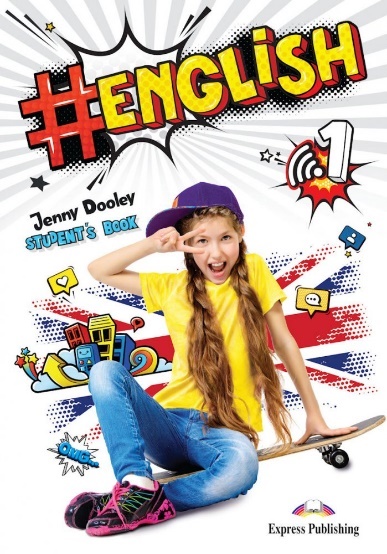 (opracowany zgodnie z podstawą programowąobowiązującą od 2017 r.)PRZEZNACZONY NA 
ok. 90 GODZIN LEKCYJNYCHmarzec 2023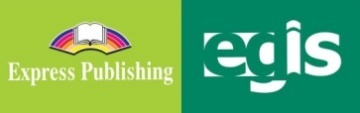 #ENGLISH 1 (poziom A1) – Rozkład materiału (opracowany zgodnie z nową podstawą programową obowiązującą od 2017 r.)przeznaczony na ok. 90 godzin lekcyjnych#English 1 to pierwsza część czteropoziomowego kursu dla nastoletnich uczniów (np. klas 4–8 szkoły podstawowej), którego głównym celem jest zapewnienie uczniom umiejętności niezbędnych do skutecznej komunikacji. Efektywne połączenie zasobów drukowanych i cyfrowych pozwala nauczycielowi, który chce korzystać z mieszanej metody kształcenia (Blended Learning) lub odwróconej klasy (Flipped Classroom), zwiększyć autonomię uczniów oraz wspierać rozwój ich umiejętności i kompetencji życiowych. W przypadku Flipped Classroom uczniowie w ramach pracy domowej oglądają filmy poprzedzające dialogi i teksty na początku każdego rozdziału (Unit), a także filmy dotyczące gramatyki (Grammar Videos) i umiejętności pisania (Writing Videos). Ewentualne wątpliwości czy niejasności dotyczące obejrzanego materiału filmowego są następnie wyjaśniane w klasie. Jeśli natomiast nauczyciel preferuje tradycyjny sposób pracy, wtedy wszystkie filmy video będą oglądane w czasie lekcji, a potem w domu uczniowie mogą je oglądać dowolną liczbę razy na platformie DigiBooks (www.expressdigibooks.com).Przedstawiony poniżej szczegółowy rozkład materiału do podręcznika #English 1 jest propozycją, a więc może być modyfikowany i dostosowany do konkretnych warunków i możliwości edukacyjnych uczniów (wymiar godzin, liczebność klas i grup uczniów, środki dydaktyczne, uzdolnienia i preferencje młodzieży itp.). Materiał zawarty w podręczniku #English 1 może być zrealizowany w trakcie ok. 90 godzin lekcyjnych, czyli przy 3 godzinach języka angielskiego tygodniowo. Rozkład materiału obejmuje informacje na temat każdej z lekcji zawartych w podręczniku, w odniesieniu zarówno do materiału leksykalnego i zagadnień gramatycznych (znajomość środków językowych), jak i do ćwiczonych umiejętności językowych (rozumienie, tworzenie i przetwarzanie wypowiedzi oraz reagowanie na wypowiedzi). Orientacyjny czas realizacji materiału opiera się na następujących założeniach: lekcja organizacyjna – przeprowadzenie testu poziomującego (tzw. Placement Test) w celu określenia poziomu zaawansowania językowego uczniów/ wprowadzenie do podręcznika) – 1 godzina dydaktyczna; zajęcia wstępne (#Welcome) – wprowadzenie/przypomnienie podstawowego słownictwa (np. nazwy przyborów szkolnych, przedmiotów nauczania, kolorów, gadżetów, liczebniki) i umiejętności (np. przedstawianie się, podawanie wieku, literowanie nazwisk, rozumienie i używanie zwrotów typowych dla komunikacji nauczyciel-uczeń) – 4 godziny dydaktyczne;Modular page i pierwszy Unit w module – wprowadzenie do tematyki modułu; praca z tekstem, wprowadzenie i ćwiczenie nowego materiału leksykalnego i gramatycznego oraz rozwijanie umiejętności mówienia – 2 godziny dydaktyczne; drugi Unit w module – praca z tekstem, wprowadzenie i ćwiczenie nowego materiału leksykalnego i gramatycznego oraz rozwijanie umiejętności rozumienia ze słuchu i pisania – 1 godzina dydaktyczna; trzeci Unit w module (CLIL) – łączenie nauki języka z nauką innych przedmiotów szkolnych (np. geografii, fizyki, matematyki) oraz rozwijanie kompetencji komunikacyjnej (#Everyday English) – 1 godzina dydaktyczna; czwarty Unit w module – praca z tekstem, wprowadzenie i ćwiczenie nowego materiału leksykalnego i gramatycznego oraz rozwijanie kreatywności (Project) – 1 godzina dydaktyczna; piąty Unit w module – praca z tekstem, wprowadzenie i ćwiczenie nowego materiału leksykalnego i gramatycznego oraz rozwijanie umiejętności mówienia i pisania – 1 godzina dydaktyczna;sekcja Public Speaking – rozwijanie umiejętności wystąpień publicznych, przygotowanie i  przedstawienie prezentacji na forum klasy – 2 godziny dydaktyczne; sekcja Review – zajęcia powtórzeniowo-utrwalające i samoocena – 1 godzina dydaktyczna;sekcja Fun Time! – m.in. zagadki, memy, piosenki oraz angielskie powiedzenia i zwroty związane z tematyką modułu – 1 godzina dydaktyczna;historyjka obrazkowa #CodeCrackers (w odcinkach) – oprócz doskonalenia leksyki i gramatyki z modułu, jej celem jest zachęcanie do integracji i doceniania różnorodności – 1 godzina dydaktyczna;po realizacji każdego modułu nauczyciel przeznaczy 1 godzinę dydaktyczną przygotowanie do sprawdzianu wiadomości i umiejętności uczniów, 1 godzinę dydaktyczną na przeprowadzenie sprawdzianu oraz 1 godzinę dydaktyczną na jego omówienie; (opcjonalnie, na półrocze i na koniec roku) Project A & B – znajdujące się na końcu podręcznika lekcje poświęcone pracom projektowym adresowane do całej klasy lub szkoły; ich celem jest rozwijanie m.in. takich umiejętności, jak współpraca i współdziałanie w grupie, kreatywność, krytyczne myślenie – min. 2 godziny dydaktyczne.Podręcznik posiada nowoczesną obudowę: oprogramowanie do tablic interaktywnych (Interactive Whiteboard Software) – umożliwia uatrakcyjnienie zajęć lekcyjnych i poszerzenie treści nauczania;cyfrowy, interaktywny odpowiednik (Digibook) drukowanej wersji komponentów: podręcznik, zeszyt ćwiczeń i kompendium gramatyczne – zaprojektowany na różne systemy operacyjne (Windows, Mac, iOS i Android), dzięki czemu może być wykorzystywany na urządzeniach stacjonarnych i mobilnych (komputerach, laptopach, tabletach, smartfonach). Urozmaica naukę, motywuje uczniów do samodzielnej pracy i zwiększa efektywność nauczania. Uczeń otrzymuje natychmiastową informację zwrotną o błędach popełnionych podczas wykonywania zadań. Każde ćwiczenie może wykonać wielokrotnie, co pomaga w zapamiętaniu struktur językowych. DigiBook oferuje także łatwy dostęp do nagrań i filmów. W rozkładzie materiału zastosowano następujące skróty i kolory czcionki:SB – podręcznik ucznia (Student’s Book);WB – zeszyt ćwiczeń (Workbook);GrB – kompendium gramatyczne (Grammar Book);WL – słowniczek angielsko-polski (Word List);ICT – technologie informacyjno-komunikacyjne (Information & Communication Technology);PP II.1 – podstawa programowa dla II etapu edukacyjnego;np. I.5, II.1, III.7, IX, X itd. – wymagania szczegółowe z podstawy programowej dla II etapu edukacyjnego (niebieski kolor czcionki);* …… – informacje (data zajęć) do uzupełnienia przez nauczyciela;** – materiał ćwiczeniowy (wyszczególniony w ostatniej kolumnie tabeli wyróżnionej innym kolorem tła) znajdujący się w zeszycie ćwiczeń, Grammar Book, DigiBook i książce ucznia. Rozkład materiału – #ENGLISH 1ROZDZIAŁZNAJOMOŚĆ ŚRODKÓW JĘZYKOWYCHROZUMIENIE WYPOWIEDZI& PRZETWARZANIE WYPOWIEDZITWORZENIE WYPOWIEDZI& REAGOWANIE NA WYPOWIEDZIMATERIAŁ ĆWICZE-NIOWY**DATA*ZNAJOMOŚĆ ŚRODKÓW JĘZYKOWYCHROZUMIENIE WYPOWIEDZI& PRZETWARZANIE WYPOWIEDZITWORZENIE WYPOWIEDZI& REAGOWANIE NA WYPOWIEDZIMATERIAŁ ĆWICZE-NIOWY**LEKCJA  1…………Temat 1: Lekcja organizacyjna. Czego i jak będziemy się uczyć na lekcjach języka angielskiego? Wprowadzenie do podręcznika.Temat 1: Lekcja organizacyjna. Czego i jak będziemy się uczyć na lekcjach języka angielskiego? Wprowadzenie do podręcznika.Temat 1: Lekcja organizacyjna. Czego i jak będziemy się uczyć na lekcjach języka angielskiego? Wprowadzenie do podręcznika.Temat 1: Lekcja organizacyjna. Czego i jak będziemy się uczyć na lekcjach języka angielskiego? Wprowadzenie do podręcznika.#WELCOME#WELCOME#WELCOME#WELCOME#WELCOMELEKCJA  2SB: str. 4–5Leksyka: alfabet angielskiliczebniki 1–1000słownictwo używane do przedstawiania się, np. I’m (12) years old. I’m (Liv). I’m good at (Science). My favourite activities are (reading) and (painting). Gramatyka: zaimki osobowezaimki w funkcji dopełnieniaSłuchanie i czytanie: We Are the #Codecrackers – wyszukiwanie informacji szczegółowychCzytanie i słuchanie: dialog – uzupełnianie luk w wyrazie brakującymi literami + sprawdzanie poprawności wykonania zadania; czytanie dialogu w parachCzytanie: dobieranie liczebników (łączenie liczb i odpowiadających im wyrazów) (zintegrowane z pisaniem) uzupełnianie luk w zdaniach właściwymi zaimkami Pisanie: uzupełnianie brakujących liter alfabetu uzupełnianie brakujących liczebników (cyfry i słownie) Mówienie: (w parach) dialogi sterowane – przedstawianie się, literowanie nazwisk (na podstawie ćw. 3)(w parach) dialogi sterowane – uzyskiwanie i udzielanie informacji nt. wieku podanych osób(w parach) podawanie liczby oraz liczby ją poprzedzającej i liczby po niej następującej (np. A: Sixty. B: Fifty-nine, sixty-one.)WB ●str. 4, ćw. 1–3 GrB●str. 4 DigiBookLEKCJA  2…………Leksyka: alfabet angielskiliczebniki 1–1000słownictwo używane do przedstawiania się, np. I’m (12) years old. I’m (Liv). I’m good at (Science). My favourite activities are (reading) and (painting). Gramatyka: zaimki osobowezaimki w funkcji dopełnieniaSłuchanie i czytanie: We Are the #Codecrackers – wyszukiwanie informacji szczegółowychCzytanie i słuchanie: dialog – uzupełnianie luk w wyrazie brakującymi literami + sprawdzanie poprawności wykonania zadania; czytanie dialogu w parachCzytanie: dobieranie liczebników (łączenie liczb i odpowiadających im wyrazów) (zintegrowane z pisaniem) uzupełnianie luk w zdaniach właściwymi zaimkami Pisanie: uzupełnianie brakujących liter alfabetu uzupełnianie brakujących liczebników (cyfry i słownie) Mówienie: (w parach) dialogi sterowane – przedstawianie się, literowanie nazwisk (na podstawie ćw. 3)(w parach) dialogi sterowane – uzyskiwanie i udzielanie informacji nt. wieku podanych osób(w parach) podawanie liczby oraz liczby ją poprzedzającej i liczby po niej następującej (np. A: Sixty. B: Fifty-nine, sixty-one.)WB ●str. 4, ćw. 1–3 GrB●str. 4 DigiBookLEKCJA  2PP II.1:I.1, I.5, II.1, II.5, III.4, VI.1, VI.2, VI.3, VI.14, VIII.1, X, XI, XII, XIII, XIVI.1, I.5, II.1, II.5, III.4, VI.1, VI.2, VI.3, VI.14, VIII.1, X, XI, XII, XIII, XIVI.1, I.5, II.1, II.5, III.4, VI.1, VI.2, VI.3, VI.14, VIII.1, X, XI, XII, XIII, XIVI.1, I.5, II.1, II.5, III.4, VI.1, VI.2, VI.3, VI.14, VIII.1, X, XI, XII, XIII, XIVLEKCJA  2Temat lekcji:We Are the #CodeCrackers – witanie i przedstawianie się. Alfabet, liczebniki i zaimki osobowe – ćwiczenia gramatyczne. We Are the #CodeCrackers – witanie i przedstawianie się. Alfabet, liczebniki i zaimki osobowe – ćwiczenia gramatyczne. We Are the #CodeCrackers – witanie i przedstawianie się. Alfabet, liczebniki i zaimki osobowe – ćwiczenia gramatyczne. We Are the #CodeCrackers – witanie i przedstawianie się. Alfabet, liczebniki i zaimki osobowe – ćwiczenia gramatyczne. LEKCJA  3SB: str. 6–7Leksyka: przybory szkolne, np. calculator, paper clip, compass, crayon, glue, rubber, rulerkolory, np. purple, grey, pinkGramatyka: przedimki: a, an, the regularna i nieregularna liczba mnoga rzeczowników, np. boy – boys, bus – buses, scarf – scarves, man – men, foot – feet, mouse – mice, child – childrenzaimki wskazujące: this, that, these, thoseCzytanie i słuchanie:dobieranie podpisów do przyborów szkolnych + sprawdzanie poprawności wykonania zadaniaokreślanie koloru, jaki powstanie z połączenia 2–3 innych + sprawdzanie poprawności wykonania zadaniaCzytanie (zintegrowane z pisaniem): uzupełnianie luk w zdaniach podanymi przedimkami uzupełnianie luk w zdaniach podanymi przedimkami i zaimkami wskazującymiPisanie: zapisywanie podanych rzeczowników w liczbie mnogiejWB ●str. 4, ćw. 4 ●str. 5, ćw. 5–7GrB●str. 5–7 DigiBookLEKCJA  3…………Leksyka: przybory szkolne, np. calculator, paper clip, compass, crayon, glue, rubber, rulerkolory, np. purple, grey, pinkGramatyka: przedimki: a, an, the regularna i nieregularna liczba mnoga rzeczowników, np. boy – boys, bus – buses, scarf – scarves, man – men, foot – feet, mouse – mice, child – childrenzaimki wskazujące: this, that, these, thoseCzytanie i słuchanie:dobieranie podpisów do przyborów szkolnych + sprawdzanie poprawności wykonania zadaniaokreślanie koloru, jaki powstanie z połączenia 2–3 innych + sprawdzanie poprawności wykonania zadaniaCzytanie (zintegrowane z pisaniem): uzupełnianie luk w zdaniach podanymi przedimkami uzupełnianie luk w zdaniach podanymi przedimkami i zaimkami wskazującymiPisanie: zapisywanie podanych rzeczowników w liczbie mnogiejWB ●str. 4, ćw. 4 ●str. 5, ćw. 5–7GrB●str. 5–7 DigiBookLEKCJA  3II.1:I.1, I.3, II.1, II.5, III.1, VIII.1, X, XII, XIII, XIVI.1, I.3, II.1, II.5, III.1, VIII.1, X, XII, XIII, XIVI.1, I.3, II.1, II.5, III.1, VIII.1, X, XII, XIII, XIVI.1, I.3, II.1, II.5, III.1, VIII.1, X, XII, XIII, XIVLEKCJA  3Temat lekcji:Przybory szkolne i kolory – słownictwo. Przedimki określone i nieokreślone, liczba mnoga rzeczowników i zaimki wskazujące – ćwiczenia gramatyczne. Przybory szkolne i kolory – słownictwo. Przedimki określone i nieokreślone, liczba mnoga rzeczowników i zaimki wskazujące – ćwiczenia gramatyczne. Przybory szkolne i kolory – słownictwo. Przedimki określone i nieokreślone, liczba mnoga rzeczowników i zaimki wskazujące – ćwiczenia gramatyczne. Przybory szkolne i kolory – słownictwo. Przedimki określone i nieokreślone, liczba mnoga rzeczowników i zaimki wskazujące – ćwiczenia gramatyczne. LEKCJA  4SB: str. 8–9, ćw. 15–22Leksyka: gadżety, np. camera, smartwatch, drone, game consolemiesiące pory rokuGramatyka: przymiotniki dzierżawczezaimki dzierżawczeliczebniki porządkowe 1–100Wymowa: liczebniki porządkoweCzytanie i słuchanie:dobieranie podpisów do gadżetów + sprawdzanie poprawności wykonania zadaniadobieranie pór roku do podanych miesięcy + sprawdzanie poprawności wykonania zadaniaCzytanie: wybieranie właściwych przymiotników i zaimków dzierżawczych w kontekście Czytanie (zintegrowane z pisaniem): uzupełnianie luk w zdaniach z użyciem podanych wyrazów uzupełnianie luk w wierszu nazwami miesięcy Słuchanie: powtarzanie usłyszanych liczebników porządkowychMówienie: (w parach) dialogi sterowane – uzyskiwanie i udzielanie informacji o tym, do kogo należą podane gadżety Pisanie: zapisywanie słownie podanych dat WB ●str. 6–7, ćw. 8–12 GrB●str. 8–9 DigiBookLEKCJA  4…………Leksyka: gadżety, np. camera, smartwatch, drone, game consolemiesiące pory rokuGramatyka: przymiotniki dzierżawczezaimki dzierżawczeliczebniki porządkowe 1–100Wymowa: liczebniki porządkoweCzytanie i słuchanie:dobieranie podpisów do gadżetów + sprawdzanie poprawności wykonania zadaniadobieranie pór roku do podanych miesięcy + sprawdzanie poprawności wykonania zadaniaCzytanie: wybieranie właściwych przymiotników i zaimków dzierżawczych w kontekście Czytanie (zintegrowane z pisaniem): uzupełnianie luk w zdaniach z użyciem podanych wyrazów uzupełnianie luk w wierszu nazwami miesięcy Słuchanie: powtarzanie usłyszanych liczebników porządkowychMówienie: (w parach) dialogi sterowane – uzyskiwanie i udzielanie informacji o tym, do kogo należą podane gadżety Pisanie: zapisywanie słownie podanych dat WB ●str. 6–7, ćw. 8–12 GrB●str. 8–9 DigiBookLEKCJA  4II.1:I.1, I.12, I.13, II.1, II.5, III.1, III.6, VI.3, VIII.1, X, XI, XII, XIII, XIVI.1, I.12, I.13, II.1, II.5, III.1, III.6, VI.3, VIII.1, X, XI, XII, XIII, XIVI.1, I.12, I.13, II.1, II.5, III.1, III.6, VI.3, VIII.1, X, XI, XII, XIII, XIVI.1, I.12, I.13, II.1, II.5, III.1, III.6, VI.3, VIII.1, X, XI, XII, XIII, XIVLEKCJA  4Temat lekcji:Gadżety, miesiące i pory roku – słownictwo. Przymiotniki i zaimki dzierżawcze, liczebniki porządkowe – ćwiczenia gramatyczne.Gadżety, miesiące i pory roku – słownictwo. Przymiotniki i zaimki dzierżawcze, liczebniki porządkowe – ćwiczenia gramatyczne.Gadżety, miesiące i pory roku – słownictwo. Przymiotniki i zaimki dzierżawcze, liczebniki porządkowe – ćwiczenia gramatyczne.Gadżety, miesiące i pory roku – słownictwo. Przymiotniki i zaimki dzierżawcze, liczebniki porządkowe – ćwiczenia gramatyczne.LEKCJA  5SB: str. 9–10, ćw. 23–28Leksyka: przedmioty nauczania, np. Art, Maths, English, ICT, PEdni tygodniapolecenia klasowe, np. Listen to your teacher. Don’t eat in the classroom. Gramatyka: przyimki czasu: at, on, in tryb rozkazującyCzytanie: (zintegrowane z pisaniem) uzupełnianie luk w zdaniach podanymi przyimkami czasu dobieranie ilustracji do podanych przedmiotów nauczania Czytanie, pisanie i słuchanie:uzupełnianie brakujących dni tygodnia + sprawdzanie poprawności wykonania zadania; określanie, które dni to weekendCzytanie (zintegrowane z pisaniem): uzupełnianie luk w zdaniach odpowiednimi formami podanych czasowników (tryb rozkazuj.) Mówienie: udzielanie odpowiedzi na pytanie: Which are your favourite school subjects? Pisanie: zasady zachowania w klasie WB ●str. 8–9, ćw. 13–16 GrB●str. 10–11 DigiBookLEKCJA  5…………Leksyka: przedmioty nauczania, np. Art, Maths, English, ICT, PEdni tygodniapolecenia klasowe, np. Listen to your teacher. Don’t eat in the classroom. Gramatyka: przyimki czasu: at, on, in tryb rozkazującyCzytanie: (zintegrowane z pisaniem) uzupełnianie luk w zdaniach podanymi przyimkami czasu dobieranie ilustracji do podanych przedmiotów nauczania Czytanie, pisanie i słuchanie:uzupełnianie brakujących dni tygodnia + sprawdzanie poprawności wykonania zadania; określanie, które dni to weekendCzytanie (zintegrowane z pisaniem): uzupełnianie luk w zdaniach odpowiednimi formami podanych czasowników (tryb rozkazuj.) Mówienie: udzielanie odpowiedzi na pytanie: Which are your favourite school subjects? Pisanie: zasady zachowania w klasie WB ●str. 8–9, ćw. 13–16 GrB●str. 10–11 DigiBookLEKCJA  5II.1:I.3, II.1, II.5, III.1, IV.3, IV.5, VI.3, VI.11, VII.11, VIII.1, X, XI, XII, XIII, XIVI.3, II.1, II.5, III.1, IV.3, IV.5, VI.3, VI.11, VII.11, VIII.1, X, XI, XII, XIII, XIVI.3, II.1, II.5, III.1, IV.3, IV.5, VI.3, VI.11, VII.11, VIII.1, X, XI, XII, XIII, XIVI.3, II.1, II.5, III.1, IV.3, IV.5, VI.3, VI.11, VII.11, VIII.1, X, XI, XII, XIII, XIVLEKCJA  5Temat lekcji:Przedmioty nauczania i dni tygodnia – słownictwo. Przyimki czasu i tryb rozkazujący – ćwiczenia gramatyczne. Polecenia klasowe.Przedmioty nauczania i dni tygodnia – słownictwo. Przyimki czasu i tryb rozkazujący – ćwiczenia gramatyczne. Polecenia klasowe.Przedmioty nauczania i dni tygodnia – słownictwo. Przyimki czasu i tryb rozkazujący – ćwiczenia gramatyczne. Polecenia klasowe.Przedmioty nauczania i dni tygodnia – słownictwo. Przyimki czasu i tryb rozkazujący – ćwiczenia gramatyczne. Polecenia klasowe.MODULE #1 – HELLOMODULE #1 – HELLOMODULE #1 – HELLOMODULE #1 – HELLOMODULE #1 – HELLOLEKCJE  6–7Modular page+ Unit #1SB: str. 11–13WL: str. 136Leksyka: członkowie rodziny, np. mum, dad, parent, sister, brother, grandma, wife, husbandrzeczowniki: genius, teacherwyrażenia: Cool!, No way!, Seriously?, How funny!Gramatyka: czasownik to be – odmiana i użycie w zdaniach twierdzących, przeczących i pytających oraz w krótkich odpowiedziach (Grammar Video)forma dzierżawcza ‘s, np. Tony’s mum, Molly and Liam’s dadCzytanie (zintegrowane z mówieniem): dobieranie ilustracji do pytań + znajdowanie odpowiedzi w Module #1 (str. 11–28)VIDEO (Flipped or Traditional Classroom): Laura – zadanie na wybór wielokrotny (2 opcje) Słuchanie i czytanie: dialog – określanie głównej myśli; wyszukiwanie informacji szczegółowych – uzupełnianie luk w zdaniach informacjami z dialogu; praca ze słownikiemCzytanie: uzupełnianie luk w zdaniach podanymi wyrazami (na podstawie drzewa genealogicznego) Think: odpowiedź na pytanie – wybór wielokrotny(zintegrowane z pisaniem) uzupełnianie luk w zdaniach odpowiednimi formami czasownika to beMówienie: odpowiedź na pytanie, co jest ważniejsze: ładny dom czy miła rodzina(w parach) dialogi sterowane – udzielanie i uzyskiwanie informacji nt. rodziny Tony’ego (np. A: They are Mona’s parents. B: Sam and Linda.)(w parach) dialogi sterowane – uzyskiwanie i udzielanie informacji nt. podanych osób (w parach) uzyskiwanie i udzielanie informacji nt. swojej rodziny (na podstawie narysowanego drzewa genealogicznego i karteczek z imionami członków rodziny)Culture: (zintegrowane z czytaniem) imiona i nazwiska w UK i PolsceWB ●str. 10–11 GrB●str. 12–13 DigiBookLEKCJE  6–7……………………Leksyka: członkowie rodziny, np. mum, dad, parent, sister, brother, grandma, wife, husbandrzeczowniki: genius, teacherwyrażenia: Cool!, No way!, Seriously?, How funny!Gramatyka: czasownik to be – odmiana i użycie w zdaniach twierdzących, przeczących i pytających oraz w krótkich odpowiedziach (Grammar Video)forma dzierżawcza ‘s, np. Tony’s mum, Molly and Liam’s dadCzytanie (zintegrowane z mówieniem): dobieranie ilustracji do pytań + znajdowanie odpowiedzi w Module #1 (str. 11–28)VIDEO (Flipped or Traditional Classroom): Laura – zadanie na wybór wielokrotny (2 opcje) Słuchanie i czytanie: dialog – określanie głównej myśli; wyszukiwanie informacji szczegółowych – uzupełnianie luk w zdaniach informacjami z dialogu; praca ze słownikiemCzytanie: uzupełnianie luk w zdaniach podanymi wyrazami (na podstawie drzewa genealogicznego) Think: odpowiedź na pytanie – wybór wielokrotny(zintegrowane z pisaniem) uzupełnianie luk w zdaniach odpowiednimi formami czasownika to beMówienie: odpowiedź na pytanie, co jest ważniejsze: ładny dom czy miła rodzina(w parach) dialogi sterowane – udzielanie i uzyskiwanie informacji nt. rodziny Tony’ego (np. A: They are Mona’s parents. B: Sam and Linda.)(w parach) dialogi sterowane – uzyskiwanie i udzielanie informacji nt. podanych osób (w parach) uzyskiwanie i udzielanie informacji nt. swojej rodziny (na podstawie narysowanego drzewa genealogicznego i karteczek z imionami członków rodziny)Culture: (zintegrowane z czytaniem) imiona i nazwiska w UK i PolsceWB ●str. 10–11 GrB●str. 12–13 DigiBookLEKCJE  6–7PP II.1:I.1, I.5, II.1, II.2, II.5, III.1, III.4, IV.1, IV.3, VI.3, VIII.1, VIII.2, IX.1, IX.2, X, XI, XII, XIII, XIVI.1, I.5, II.1, II.2, II.5, III.1, III.4, IV.1, IV.3, VI.3, VIII.1, VIII.2, IX.1, IX.2, X, XI, XII, XIII, XIVI.1, I.5, II.1, II.2, II.5, III.1, III.4, IV.1, IV.3, VI.3, VIII.1, VIII.2, IX.1, IX.2, X, XI, XII, XIII, XIVI.1, I.5, II.1, II.2, II.5, III.1, III.4, IV.1, IV.3, VI.3, VIII.1, VIII.2, IX.1, IX.2, X, XI, XII, XIII, XIVLEKCJE  6–7Temat lekcji:1. My Family – moja rodzina: słownictwo, ćwiczenia w słuchaniu i czytaniu. 2. Czasownik to be. My Family Tree – ćwiczenia w mówieniu. 1. My Family – moja rodzina: słownictwo, ćwiczenia w słuchaniu i czytaniu. 2. Czasownik to be. My Family Tree – ćwiczenia w mówieniu. 1. My Family – moja rodzina: słownictwo, ćwiczenia w słuchaniu i czytaniu. 2. Czasownik to be. My Family Tree – ćwiczenia w mówieniu. 1. My Family – moja rodzina: słownictwo, ćwiczenia w słuchaniu i czytaniu. 2. Czasownik to be. My Family Tree – ćwiczenia w mówieniu. LEKCJA  8Unit #2SB: str. 14–15WL: str. 136+str. 120 (Writing Section)Leksyka: przymiotniki opisujące wygląd zewnętrzny, np. thin, young, short, plump, curly, identicalprzymiotniki opisujące charakter, np. clever, friendlyrzeczowniki: twin, actor, smileGramatyka: czasownik to have got – odmiana i użycie w zdaniach twierdzących, przeczących i pytających oraz w krótkich odpowiedziach (Grammar Video)VIDEO (Flipped or Traditional Classroom): Brothers & Sisters – odpowiedź na pytanie dot. bliźniaków Czytanie: Same or Different? (wpis na blogu) – znajdowanie w tekście wyrazów opisujących wygląd zewnętrzny; (zintegrowane ze słuchaniem) zastępowanie wyróżnionych wyrazów w zdaniach podanymi imionami; praca ze słownikiemuzupełnianie luk w podpisach ilustracji podanymi przymiotnikami (wygląd zewnętrzny)uzupełnianie luk w zdaniach odpowiednimi formami czasownika to have gotMówienie: Think: odpowiedź na pytanie, czy dobrze jest mieć brata-bliźniaka lub siostrę-bliźniaczkęudzielanie informacji nt. swojego charakteru (na podstawie ilustracji)(w parach) dialogi sterowane – znajdowanie różnic między ilustracjami (np. A: Has the mum in your picture got long hair? B: No, she hasn’t. She’s got short hair.)Pisanie:wpis na blogu z opisem brata-bliźniaka lub siostry-bliźniaczki (Writing Video)WB ●str. 12–13GrB●str. 14–15 ●SB: Writing Section, str. 120: wpis na bloguDigiBookLEKCJA  8…………Leksyka: przymiotniki opisujące wygląd zewnętrzny, np. thin, young, short, plump, curly, identicalprzymiotniki opisujące charakter, np. clever, friendlyrzeczowniki: twin, actor, smileGramatyka: czasownik to have got – odmiana i użycie w zdaniach twierdzących, przeczących i pytających oraz w krótkich odpowiedziach (Grammar Video)VIDEO (Flipped or Traditional Classroom): Brothers & Sisters – odpowiedź na pytanie dot. bliźniaków Czytanie: Same or Different? (wpis na blogu) – znajdowanie w tekście wyrazów opisujących wygląd zewnętrzny; (zintegrowane ze słuchaniem) zastępowanie wyróżnionych wyrazów w zdaniach podanymi imionami; praca ze słownikiemuzupełnianie luk w podpisach ilustracji podanymi przymiotnikami (wygląd zewnętrzny)uzupełnianie luk w zdaniach odpowiednimi formami czasownika to have gotMówienie: Think: odpowiedź na pytanie, czy dobrze jest mieć brata-bliźniaka lub siostrę-bliźniaczkęudzielanie informacji nt. swojego charakteru (na podstawie ilustracji)(w parach) dialogi sterowane – znajdowanie różnic między ilustracjami (np. A: Has the mum in your picture got long hair? B: No, she hasn’t. She’s got short hair.)Pisanie:wpis na blogu z opisem brata-bliźniaka lub siostry-bliźniaczki (Writing Video)WB ●str. 12–13GrB●str. 14–15 ●SB: Writing Section, str. 120: wpis na bloguDigiBookLEKCJA  8PP II.1:I.1, I.5, II.1, II.5, III.4, IV.1, IV.6, V.1, VI.3, VI.4, VII.1, VII.2, VII.3, VIII.1, VIII.2, X, XI, XII, XIII, XIVI.1, I.5, II.1, II.5, III.4, IV.1, IV.6, V.1, VI.3, VI.4, VII.1, VII.2, VII.3, VIII.1, VIII.2, X, XI, XII, XIII, XIVI.1, I.5, II.1, II.5, III.4, IV.1, IV.6, V.1, VI.3, VI.4, VII.1, VII.2, VII.3, VIII.1, VIII.2, X, XI, XII, XIII, XIVI.1, I.5, II.1, II.5, III.4, IV.1, IV.6, V.1, VI.3, VI.4, VII.1, VII.2, VII.3, VIII.1, VIII.2, X, XI, XII, XIII, XIVLEKCJA  8Temat lekcji:Same or different? – opisywanie wyglądu zewnętrznego i charakteru. Czasownik have got. Piszemy wpis na blogu.Same or different? – opisywanie wyglądu zewnętrznego i charakteru. Czasownik have got. Piszemy wpis na blogu.Same or different? – opisywanie wyglądu zewnętrznego i charakteru. Czasownik have got. Piszemy wpis na blogu.Same or different? – opisywanie wyglądu zewnętrznego i charakteru. Czasownik have got. Piszemy wpis na blogu.LEKCJA  9Unit #3CLIL: GeographySB: str. 16–17WL: str. 136Leksyka: przymiotniki określające narodowość, np. American, Polish, Greek, Japaneserzeczowniki: capital city, river, continent, island, official languagezwroty i słownictwo związane z danymi osobowymiGramatyka: pytania szczegółowe (wh- questions)Wymowa:intonacja opadająca w pytaniach wh- (Grammar Video)VIDEO (Flipped or Traditional Classroom): Our World – odpowiedź na pytanie dot. liczby krajów na różnych kontynentachCzytanie: Quiz! How good is your geography? – zadanie na wybór wielokrotny; (zintegrowane ze słuchaniem) sprawdzanie poprawności wykonania zadania; praca ze słownikiemdobieranie narodowości do podanych krajów + (zintegrowane ze słuchaniem) sprawdzanie poprawności wykonania zadaniazagadka – udzielanie odpowiedzi na pytanieSłuchanie: słuchanie i powtarzanie pytań wh-; (zintegrowane ze mówieniem) udzielanie odpowiedzi na pytaniaSłuchanie i czytanie: dialog dot. kraju pochodzenia i narodowości – wyszukiwanie informacji szczegółowych Pisanie: (w parach) dwa dodatkowe pytania do kwizu geograficznegoMówienie:Think: pięć krajów, w których język angielski jest językiem urzędowym odpowiedź na pytanie, o którym kraju chcielibyśmy się więcej dowiedzieć + uzasadnienie (w parach) określanie narodowości osób na ilustracjach (np. Akari is Japanese.)(w grupach 3-osobowych) dialogi – uzyskiwanie i udzielanie informacji dot. kraju pochodzenia i narodowości (na podstawie ćw. 7 i otrzymanych karteczek z informacjami)WB ●str. 14–15 GrB●str. 16–17 DigiBookLEKCJA  9…………Leksyka: przymiotniki określające narodowość, np. American, Polish, Greek, Japaneserzeczowniki: capital city, river, continent, island, official languagezwroty i słownictwo związane z danymi osobowymiGramatyka: pytania szczegółowe (wh- questions)Wymowa:intonacja opadająca w pytaniach wh- (Grammar Video)VIDEO (Flipped or Traditional Classroom): Our World – odpowiedź na pytanie dot. liczby krajów na różnych kontynentachCzytanie: Quiz! How good is your geography? – zadanie na wybór wielokrotny; (zintegrowane ze słuchaniem) sprawdzanie poprawności wykonania zadania; praca ze słownikiemdobieranie narodowości do podanych krajów + (zintegrowane ze słuchaniem) sprawdzanie poprawności wykonania zadaniazagadka – udzielanie odpowiedzi na pytanieSłuchanie: słuchanie i powtarzanie pytań wh-; (zintegrowane ze mówieniem) udzielanie odpowiedzi na pytaniaSłuchanie i czytanie: dialog dot. kraju pochodzenia i narodowości – wyszukiwanie informacji szczegółowych Pisanie: (w parach) dwa dodatkowe pytania do kwizu geograficznegoMówienie:Think: pięć krajów, w których język angielski jest językiem urzędowym odpowiedź na pytanie, o którym kraju chcielibyśmy się więcej dowiedzieć + uzasadnienie (w parach) określanie narodowości osób na ilustracjach (np. Akari is Japanese.)(w grupach 3-osobowych) dialogi – uzyskiwanie i udzielanie informacji dot. kraju pochodzenia i narodowości (na podstawie ćw. 7 i otrzymanych karteczek z informacjami)WB ●str. 14–15 GrB●str. 16–17 DigiBookLEKCJA  9PP II.1:I.1, I.13, II.1, II.5, III.4, IV.4, IV.6, V.3, VI.1, VI.2, VI.3, VI.4, VI.14, VIII.1, VIII.2, X, XI, XII, XIII, XIV I.1, I.13, II.1, II.5, III.4, IV.4, IV.6, V.3, VI.1, VI.2, VI.3, VI.4, VI.14, VIII.1, VIII.2, X, XI, XII, XIII, XIV I.1, I.13, II.1, II.5, III.4, IV.4, IV.6, V.3, VI.1, VI.2, VI.3, VI.4, VI.14, VIII.1, VIII.2, X, XI, XII, XIII, XIV I.1, I.13, II.1, II.5, III.4, IV.4, IV.6, V.3, VI.1, VI.2, VI.3, VI.4, VI.14, VIII.1, VIII.2, X, XI, XII, XIII, XIV LEKCJA  9Temat lekcji:CLIL: How good is your geography? – kwiz; kraje i narodowości. Asking for and giving personal information – dialogi. Intonacja w pytaniach.CLIL: How good is your geography? – kwiz; kraje i narodowości. Asking for and giving personal information – dialogi. Intonacja w pytaniach.CLIL: How good is your geography? – kwiz; kraje i narodowości. Asking for and giving personal information – dialogi. Intonacja w pytaniach.CLIL: How good is your geography? – kwiz; kraje i narodowości. Asking for and giving personal information – dialogi. Intonacja w pytaniach.LEKCJA  10Unit #4SB: str. 18–19WL: str. 136Leksyka: części domu, np. roof, wall, balcony, stairspomieszczenia w domu, np. master bedroom, living room, basementrzeczowniki: floor, ground floor, village, owner, studyprzymiotniki: round, hungryprzysłówek: upstairsGramatyka: konstrukcja there is/ there areokreślniki: some, any(Grammar Video)VIDEO (Flipped or Traditional Classroom): Fantastic Fictional Homes – dobieranie książek do domów Czytanie: Fantastic Fictional Homes – odpowiedź na pytanie, gdzie znajdują się domy na ilustracjach (wyszukiwanie informacji szczegółowych); zadanie typu P/F; (zintegrowane ze słuchaniem) sprawdzanie poprawności wykonania zadania; praca ze słownikiemdobieranie podpisów do ilustracji (zintegrowane z pisaniem) uzupełnianie luk w zdaniach podanymi wyrażeniami (na podstawie ilustracji)Słuchanie: dwa dialogi – zadanie na wybór wielokrotny Mówienie:Think: odpowiedź na pytanie, który dom jest najbardziej niezwykły + uzasadnienie Culture: (zintegrowane z czytaniem) domy na wsi w UK i PolsceValues!: (w małych grupach) dyskusja nt. There’s no place like home! odpowiedzi na pytania dot. ilustracji domu w ćw. 4 (pomieszczenia na parterze i 1. piętrze, pomieszczenia z oknami)(w parach) dialogi sterowane – pytania i odpowiedzi dot. domu na ilustracji (ćw. 4)opisywanie ilustracji w ćw. 7Pisanie i mówienie: ICT: (w grupach) przygotowanie planu domu (na podstawie ćw. 4) + opisywanie na forum klasyWB ●str. 16–17 GrB●str. 18–19 DigiBookLEKCJA  10…………Leksyka: części domu, np. roof, wall, balcony, stairspomieszczenia w domu, np. master bedroom, living room, basementrzeczowniki: floor, ground floor, village, owner, studyprzymiotniki: round, hungryprzysłówek: upstairsGramatyka: konstrukcja there is/ there areokreślniki: some, any(Grammar Video)VIDEO (Flipped or Traditional Classroom): Fantastic Fictional Homes – dobieranie książek do domów Czytanie: Fantastic Fictional Homes – odpowiedź na pytanie, gdzie znajdują się domy na ilustracjach (wyszukiwanie informacji szczegółowych); zadanie typu P/F; (zintegrowane ze słuchaniem) sprawdzanie poprawności wykonania zadania; praca ze słownikiemdobieranie podpisów do ilustracji (zintegrowane z pisaniem) uzupełnianie luk w zdaniach podanymi wyrażeniami (na podstawie ilustracji)Słuchanie: dwa dialogi – zadanie na wybór wielokrotny Mówienie:Think: odpowiedź na pytanie, który dom jest najbardziej niezwykły + uzasadnienie Culture: (zintegrowane z czytaniem) domy na wsi w UK i PolsceValues!: (w małych grupach) dyskusja nt. There’s no place like home! odpowiedzi na pytania dot. ilustracji domu w ćw. 4 (pomieszczenia na parterze i 1. piętrze, pomieszczenia z oknami)(w parach) dialogi sterowane – pytania i odpowiedzi dot. domu na ilustracji (ćw. 4)opisywanie ilustracji w ćw. 7Pisanie i mówienie: ICT: (w grupach) przygotowanie planu domu (na podstawie ćw. 4) + opisywanie na forum klasyWB ●str. 16–17 GrB●str. 18–19 DigiBookLEKCJA  10PP II.1:I.2, II.1, II.4, II.5, III.4, IV.1, IV.6, V.1, VI.3, VI.4, VIII.1, VIII.2, IX.1, IX.2, X, XI, XII, XIII, XIVI.2, II.1, II.4, II.5, III.4, IV.1, IV.6, V.1, VI.3, VI.4, VIII.1, VIII.2, IX.1, IX.2, X, XI, XII, XIII, XIVI.2, II.1, II.4, II.5, III.4, IV.1, IV.6, V.1, VI.3, VI.4, VIII.1, VIII.2, IX.1, IX.2, X, XI, XII, XIII, XIVI.2, II.1, II.4, II.5, III.4, IV.1, IV.6, V.1, VI.3, VI.4, VIII.1, VIII.2, IX.1, IX.2, X, XI, XII, XIII, XIVLEKCJA  10Temat lekcji:Fantastic Fictional Homes – praca z tekstem, słownictwo, ćwiczenia w słuchaniu i mówieniu. Konstrukcja there is/there are. Project – opisywanie domu. Fantastic Fictional Homes – praca z tekstem, słownictwo, ćwiczenia w słuchaniu i mówieniu. Konstrukcja there is/there are. Project – opisywanie domu. Fantastic Fictional Homes – praca z tekstem, słownictwo, ćwiczenia w słuchaniu i mówieniu. Konstrukcja there is/there are. Project – opisywanie domu. Fantastic Fictional Homes – praca z tekstem, słownictwo, ćwiczenia w słuchaniu i mówieniu. Konstrukcja there is/there are. Project – opisywanie domu. LEKCJA  11Unit #5SB: str. 20–21WL: str. 136+str. 121 (Writing Section)Leksyka: meble i urządzenia gospodarstwa domowego, np. armchair, wardrobe, dishwasher, cookerrzeczowniki: swimming pool, cushion, pillowprzysłówki: outside, insideGramatyka: przyimki miejsca: behind, between, in, in front of, next to, on, opposite, under (Grammar Video)VIDEO (Flipped or Traditional Classroom): New House! – odpowiedź na pytanie dot. liczby pokojów w domu Roya Słuchanie i czytanie: e-mail Roya do kolegi z opisem nowego domu – odpowiedzi na pytania otwarte; (zintegrowane z mówieniem, w parach) odpowiedź na pytanie dot. głównej myśli tekstu i tego, o czym Roy pisze w e-mailu; praca ze słownikiemCzytanie:uzupełnianie luk w zdaniach przyimkami miejsca (na podstawie ilustracji)Słuchanie: wypowiedź nt. ulubionego pomieszczenia w domu – przewidywanie treści tekstu na podstawie podanych zdań; zadanie typu P/F Mówienie:Think: odpowiedź na pytanie: What makes a house a home? (w parach) opisywanie, gdzie w naszym domu znajdują się przedmioty przedstawione na ilustracjach (ćw. 4)Think: odpowiedź na pytanie, jaka jest różnica między a cushion i a pillow (w parach) opisywanie swojego pokoju i rysowanie pokoju na podstawie opisu kolegi/ koleżankiPisanie: e-mail nt. swojego domu/mieszkania i swojego pokoju (Writing Video)WB ●str. 18–19 GrB●str. 20–21 SB: Writing Section, str. 121: e-mailDigiBookLEKCJA  11…………Leksyka: meble i urządzenia gospodarstwa domowego, np. armchair, wardrobe, dishwasher, cookerrzeczowniki: swimming pool, cushion, pillowprzysłówki: outside, insideGramatyka: przyimki miejsca: behind, between, in, in front of, next to, on, opposite, under (Grammar Video)VIDEO (Flipped or Traditional Classroom): New House! – odpowiedź na pytanie dot. liczby pokojów w domu Roya Słuchanie i czytanie: e-mail Roya do kolegi z opisem nowego domu – odpowiedzi na pytania otwarte; (zintegrowane z mówieniem, w parach) odpowiedź na pytanie dot. głównej myśli tekstu i tego, o czym Roy pisze w e-mailu; praca ze słownikiemCzytanie:uzupełnianie luk w zdaniach przyimkami miejsca (na podstawie ilustracji)Słuchanie: wypowiedź nt. ulubionego pomieszczenia w domu – przewidywanie treści tekstu na podstawie podanych zdań; zadanie typu P/F Mówienie:Think: odpowiedź na pytanie: What makes a house a home? (w parach) opisywanie, gdzie w naszym domu znajdują się przedmioty przedstawione na ilustracjach (ćw. 4)Think: odpowiedź na pytanie, jaka jest różnica między a cushion i a pillow (w parach) opisywanie swojego pokoju i rysowanie pokoju na podstawie opisu kolegi/ koleżankiPisanie: e-mail nt. swojego domu/mieszkania i swojego pokoju (Writing Video)WB ●str. 18–19 GrB●str. 20–21 SB: Writing Section, str. 121: e-mailDigiBookLEKCJA  11PP II.1:I.2, II.1, II.2, II.4, II.5, III.3, III.4, IV.1, IV.6, V.1, VI.4, VII.2, VII.3, VII.4, VII.14, VIII.1, VIII.2, X, XI, XII, XIII, XIVI.2, II.1, II.2, II.4, II.5, III.3, III.4, IV.1, IV.6, V.1, VI.4, VII.2, VII.3, VII.4, VII.14, VIII.1, VIII.2, X, XI, XII, XIII, XIVI.2, II.1, II.2, II.4, II.5, III.3, III.4, IV.1, IV.6, V.1, VI.4, VII.2, VII.3, VII.4, VII.14, VIII.1, VIII.2, X, XI, XII, XIII, XIVI.2, II.1, II.2, II.4, II.5, III.3, III.4, IV.1, IV.6, V.1, VI.4, VII.2, VII.3, VII.4, VII.14, VIII.1, VIII.2, X, XI, XII, XIII, XIVLEKCJA  11Temat lekcji:Roy’s house – wyposażenie domu: słownictwo, ćwiczenia w czytaniu, słuchaniu i mówieniu. Piszemy e-mail. Roy’s house – wyposażenie domu: słownictwo, ćwiczenia w czytaniu, słuchaniu i mówieniu. Piszemy e-mail. Roy’s house – wyposażenie domu: słownictwo, ćwiczenia w czytaniu, słuchaniu i mówieniu. Piszemy e-mail. Roy’s house – wyposażenie domu: słownictwo, ćwiczenia w czytaniu, słuchaniu i mówieniu. Piszemy e-mail. LEKCJE  12–13Public Speaking #1SB: str. 22Leksyka: słownictwo używane do opisu rodziny i domu/mieszkania Strategie dot. prezentacji: przygotowanie do prezentacji, w tym co robić, by była ona dobra techniki rozpoczynania prezentacji, np. używanie cytatutechniki kończenia prezentacji, np. streszczenie Czytanie: The dos for a good presentation – (w parach) zaznaczanie zasad dobrej prezentacji dwa wstępy do prezentacji i dwa zakończenia – wybór ciekawszych opcjiSłuchanie (zintegrowane z mówieniem): przykładowa prezentacja nt. swojej rodziny i idealnego domu – odpowiedź na pytanie o to, jak udana jest prezentacja Berta + uzasadnieniePisanie:przygotowanie prezentacji wg 4 podanych krokówMówienie: przedstawienie prezentacji na forum klasy Think: odpowiedź na pytanie, która prezentacja jest najbardziej interesująca + uzasadnienieDigiBookLEKCJE  12–13……………………Leksyka: słownictwo używane do opisu rodziny i domu/mieszkania Strategie dot. prezentacji: przygotowanie do prezentacji, w tym co robić, by była ona dobra techniki rozpoczynania prezentacji, np. używanie cytatutechniki kończenia prezentacji, np. streszczenie Czytanie: The dos for a good presentation – (w parach) zaznaczanie zasad dobrej prezentacji dwa wstępy do prezentacji i dwa zakończenia – wybór ciekawszych opcjiSłuchanie (zintegrowane z mówieniem): przykładowa prezentacja nt. swojej rodziny i idealnego domu – odpowiedź na pytanie o to, jak udana jest prezentacja Berta + uzasadnieniePisanie:przygotowanie prezentacji wg 4 podanych krokówMówienie: przedstawienie prezentacji na forum klasy Think: odpowiedź na pytanie, która prezentacja jest najbardziej interesująca + uzasadnienieDigiBookLEKCJE  12–13PP II.1:1. I.2, I.5, II.1, II.5, III.1, IV.6, V.1, V.4, V.8, VI.3, VI.4, VII.1, VII.2, VII.3, VII.5, VII.14, VIII.1, VIII.2, X, XI, XII, XIII, XIV2. I.2, I.5, IV.1, IV.4, IV.6, IV.8, VI.1, VI.2, VI.3, VI.4, VI.5, VI.14, X, XIII, XIV1. I.2, I.5, II.1, II.5, III.1, IV.6, V.1, V.4, V.8, VI.3, VI.4, VII.1, VII.2, VII.3, VII.5, VII.14, VIII.1, VIII.2, X, XI, XII, XIII, XIV2. I.2, I.5, IV.1, IV.4, IV.6, IV.8, VI.1, VI.2, VI.3, VI.4, VI.5, VI.14, X, XIII, XIV1. I.2, I.5, II.1, II.5, III.1, IV.6, V.1, V.4, V.8, VI.3, VI.4, VII.1, VII.2, VII.3, VII.5, VII.14, VIII.1, VIII.2, X, XI, XII, XIII, XIV2. I.2, I.5, IV.1, IV.4, IV.6, IV.8, VI.1, VI.2, VI.3, VI.4, VI.5, VI.14, X, XIII, XIV1. I.2, I.5, II.1, II.5, III.1, IV.6, V.1, V.4, V.8, VI.3, VI.4, VII.1, VII.2, VII.3, VII.5, VII.14, VIII.1, VIII.2, X, XI, XII, XIII, XIV2. I.2, I.5, IV.1, IV.4, IV.6, IV.8, VI.1, VI.2, VI.3, VI.4, VI.5, VI.14, X, XIII, XIVLEKCJE  12–13Temat lekcji:1. Public Speaking: My Family and My Ideal House – przygotowanie prezentacji.2. Public Speaking: My Family and My Ideal House – prezentacje na forum klasy.1. Public Speaking: My Family and My Ideal House – przygotowanie prezentacji.2. Public Speaking: My Family and My Ideal House – prezentacje na forum klasy.1. Public Speaking: My Family and My Ideal House – przygotowanie prezentacji.2. Public Speaking: My Family and My Ideal House – prezentacje na forum klasy.1. Public Speaking: My Family and My Ideal House – przygotowanie prezentacji.2. Public Speaking: My Family and My Ideal House – prezentacje na forum klasy.LEKCJA  14Review #1SB: str. 23–24WL: str. 136Leksyka: powtórzenie słownictwa z modułu 1 (członkowie rodziny, wygląd zewnętrzny, kraje i narodowości, pomieszczenia i wyposażenie domu)Gramatyka: powtórzenie materiału gramatycznego z modułu 1 (czasownik to be, czasownik to have got, konstrukcja there is/ there are)Słuchanie: dwa dialogi – zadanie na wybór wielokrotnyCzytanie: dwa teksty o ulubionych pomieszczeniach w domu – uzupełnianie luk podanymi przyimkami miejsca (na podstawie ilustracji); zadanie typu P/FNow I Can – samoocenaPisanie:dopisanie brakujących wyrazów (członkowie rodziny, kraje i narodowości)uzupełnianie luk w zdaniach na podstawie ilustracji wybieranie wyrazów niepasujących do pozostałych uzupełnienie luk w zdaniach odpowiednimi formami to be, to have got oraz there is/areMówienie/Reagowanie: dialog – uzupełnianie luk podanymi wyrazami/wyrażeniami WB ●str. 20–21 ●str. 82 (Skills Practice)GrB●str. 22–23 DigiBookLEKCJA  14…………Leksyka: powtórzenie słownictwa z modułu 1 (członkowie rodziny, wygląd zewnętrzny, kraje i narodowości, pomieszczenia i wyposażenie domu)Gramatyka: powtórzenie materiału gramatycznego z modułu 1 (czasownik to be, czasownik to have got, konstrukcja there is/ there are)Słuchanie: dwa dialogi – zadanie na wybór wielokrotnyCzytanie: dwa teksty o ulubionych pomieszczeniach w domu – uzupełnianie luk podanymi przyimkami miejsca (na podstawie ilustracji); zadanie typu P/FNow I Can – samoocenaPisanie:dopisanie brakujących wyrazów (członkowie rodziny, kraje i narodowości)uzupełnianie luk w zdaniach na podstawie ilustracji wybieranie wyrazów niepasujących do pozostałych uzupełnienie luk w zdaniach odpowiednimi formami to be, to have got oraz there is/areMówienie/Reagowanie: dialog – uzupełnianie luk podanymi wyrazami/wyrażeniami WB ●str. 20–21 ●str. 82 (Skills Practice)GrB●str. 22–23 DigiBookLEKCJA  14PP II.1:I.1, I.2, I.5, II.1, II.5, III.1, III.4, VII.1, VII.2, VII.3, VII.14, VIII.1, X, XII, XIII, XIVI.1, I.2, I.5, II.1, II.5, III.1, III.4, VII.1, VII.2, VII.3, VII.14, VIII.1, X, XII, XIII, XIVI.1, I.2, I.5, II.1, II.5, III.1, III.4, VII.1, VII.2, VII.3, VII.14, VIII.1, X, XII, XIII, XIVI.1, I.2, I.5, II.1, II.5, III.1, III.4, VII.1, VII.2, VII.3, VII.14, VIII.1, X, XII, XIII, XIVLEKCJA  14Temat lekcji:Review – utrwalenie materiału z modułu 1 i dokonanie samooceny. Review – utrwalenie materiału z modułu 1 i dokonanie samooceny. Review – utrwalenie materiału z modułu 1 i dokonanie samooceny. Review – utrwalenie materiału z modułu 1 i dokonanie samooceny. LEKCJA  15Fun Time! #1SB: str. 25Leksyka: rodzina, członkowie rodziny, znaczenie rodzinyReal English: znaczenie powiedzenia It’s on the house!Czytanie: ICT: Star Wars – wybieranie w zdaniach właściwych wyrazów + sprawdzenie poprawności wykonania zadaniazagadka nt. rodziny Helen – udzielanie odpowiedzi na pytanie otwarteSłuchanie i czytanie: piosenka Our house is a full house – odpowiedź na pytanie otwarte; (zintegrowane z pisaniem) rysowanie drzewa genealogicznego HelenPisanie:ICT: przygotowanie kwizu nt. wybranej rodziny (na podstawie Star Wars) przygotowanie własnego memaMówienie: Think: odpowiedź na pytanie, czym jest rodzina dla Helen i dla nas GrB●str. 24–25 DigiBookLEKCJA  15…………Leksyka: rodzina, członkowie rodziny, znaczenie rodzinyReal English: znaczenie powiedzenia It’s on the house!Czytanie: ICT: Star Wars – wybieranie w zdaniach właściwych wyrazów + sprawdzenie poprawności wykonania zadaniazagadka nt. rodziny Helen – udzielanie odpowiedzi na pytanie otwarteSłuchanie i czytanie: piosenka Our house is a full house – odpowiedź na pytanie otwarte; (zintegrowane z pisaniem) rysowanie drzewa genealogicznego HelenPisanie:ICT: przygotowanie kwizu nt. wybranej rodziny (na podstawie Star Wars) przygotowanie własnego memaMówienie: Think: odpowiedź na pytanie, czym jest rodzina dla Helen i dla nas GrB●str. 24–25 DigiBookLEKCJA  15PP II.1:I.2, I.5, II.1, II.5, III.1, III.4, V.1, VI.3, VIII.1, VIII.2, IX.1, X, XII, XIII, XIVI.2, I.5, II.1, II.5, III.1, III.4, V.1, VI.3, VIII.1, VIII.2, IX.1, X, XII, XIII, XIVI.2, I.5, II.1, II.5, III.1, III.4, V.1, VI.3, VIII.1, VIII.2, IX.1, X, XII, XIII, XIVI.2, I.5, II.1, II.5, III.1, III.4, V.1, VI.3, VIII.1, VIII.2, IX.1, X, XII, XIII, XIVLEKCJA  15Temat lekcji:Rozwiązywanie i przygotowanie kwizów nt. znanych rodzin, przygotowanie drzewa genealogicznego i piosenka Our house is a full house. Rozwiązywanie i przygotowanie kwizów nt. znanych rodzin, przygotowanie drzewa genealogicznego i piosenka Our house is a full house. Rozwiązywanie i przygotowanie kwizów nt. znanych rodzin, przygotowanie drzewa genealogicznego i piosenka Our house is a full house. Rozwiązywanie i przygotowanie kwizów nt. znanych rodzin, przygotowanie drzewa genealogicznego i piosenka Our house is a full house. LEKCJA  16#CodeCrackers Episode 1SB: str. 26–28Leksyka: rzeczowniki: archeology, code makerprzymiotnik: ancientwyrażenie: break codesCzytanie: (zintegrowane ze słuchaniem) historyjka obrazkowa #CodeCrackers – odpowiedzi na pytania o bohaterów; praca ze słownikiem (na podstawie historyjki) uzupełnianie luk w zdaniach podanymi wyrazami; wyszukiwanie wyrazów odpowiadających podanym definicjomCLIL (History): Archeology – Think: dobieranie elementów życia w starożytności do podanych przedmiotówodczytywanie zaszyfrowanej wiadomościPisanie i mówienie (zintegrowane z czytaniem):ICT: (w małych grupach) zbieranie informacji i zdjęć + przygotowanie plakatu nt. słynnych dysków szyfrujących i kodów; prezentacja przygotowanego plakatu na forum klasyICT: Culture – wyszukiwanie informacji i udzielanie odpowiedzi na pytanie, kim jest Doctor Who Mówienie: (w małych grupach) odgrywanie historyjki obrazkowejDigiBookLEKCJA  16…………Leksyka: rzeczowniki: archeology, code makerprzymiotnik: ancientwyrażenie: break codesCzytanie: (zintegrowane ze słuchaniem) historyjka obrazkowa #CodeCrackers – odpowiedzi na pytania o bohaterów; praca ze słownikiem (na podstawie historyjki) uzupełnianie luk w zdaniach podanymi wyrazami; wyszukiwanie wyrazów odpowiadających podanym definicjomCLIL (History): Archeology – Think: dobieranie elementów życia w starożytności do podanych przedmiotówodczytywanie zaszyfrowanej wiadomościPisanie i mówienie (zintegrowane z czytaniem):ICT: (w małych grupach) zbieranie informacji i zdjęć + przygotowanie plakatu nt. słynnych dysków szyfrujących i kodów; prezentacja przygotowanego plakatu na forum klasyICT: Culture – wyszukiwanie informacji i udzielanie odpowiedzi na pytanie, kim jest Doctor Who Mówienie: (w małych grupach) odgrywanie historyjki obrazkowejDigiBookLEKCJA  16PP II.1:I.1, I.3, I.12, II.1, II.5, III.4, VI.1, VI.2, VI.3, VI.4, VI.8, VI.12, VI.13, VI.14, VIII.1, VIII.2, IX.1, X, XII, XIII, XIVI.1, I.3, I.12, II.1, II.5, III.4, VI.1, VI.2, VI.3, VI.4, VI.8, VI.12, VI.13, VI.14, VIII.1, VIII.2, IX.1, X, XII, XIII, XIVI.1, I.3, I.12, II.1, II.5, III.4, VI.1, VI.2, VI.3, VI.4, VI.8, VI.12, VI.13, VI.14, VIII.1, VIII.2, IX.1, X, XII, XIII, XIVI.1, I.3, I.12, II.1, II.5, III.4, VI.1, VI.2, VI.3, VI.4, VI.8, VI.12, VI.13, VI.14, VIII.1, VIII.2, IX.1, X, XII, XIII, XIVLEKCJA  16Temat lekcji:#CodeCrackers – Episode 1. Praca z tekstem i odgrywanie historyjki. #CodeCrackers – Episode 1. Praca z tekstem i odgrywanie historyjki. #CodeCrackers – Episode 1. Praca z tekstem i odgrywanie historyjki. #CodeCrackers – Episode 1. Praca z tekstem i odgrywanie historyjki. LEKCJE  17–19SB: str. 16–28WL: str. 136Tematy lekcji: 1. Powtórzenie materiału z modułu 1.                          2. Module Test 1 – sprawdzian wiadomości i umiejętności.                          3. Omówienie sprawdzianu.Tematy lekcji: 1. Powtórzenie materiału z modułu 1.                          2. Module Test 1 – sprawdzian wiadomości i umiejętności.                          3. Omówienie sprawdzianu.Tematy lekcji: 1. Powtórzenie materiału z modułu 1.                          2. Module Test 1 – sprawdzian wiadomości i umiejętności.                          3. Omówienie sprawdzianu.Tematy lekcji: 1. Powtórzenie materiału z modułu 1.                          2. Module Test 1 – sprawdzian wiadomości i umiejętności.                          3. Omówienie sprawdzianu.LEKCJE  17–19………………………………Tematy lekcji: 1. Powtórzenie materiału z modułu 1.                          2. Module Test 1 – sprawdzian wiadomości i umiejętności.                          3. Omówienie sprawdzianu.Tematy lekcji: 1. Powtórzenie materiału z modułu 1.                          2. Module Test 1 – sprawdzian wiadomości i umiejętności.                          3. Omówienie sprawdzianu.Tematy lekcji: 1. Powtórzenie materiału z modułu 1.                          2. Module Test 1 – sprawdzian wiadomości i umiejętności.                          3. Omówienie sprawdzianu.Tematy lekcji: 1. Powtórzenie materiału z modułu 1.                          2. Module Test 1 – sprawdzian wiadomości i umiejętności.                          3. Omówienie sprawdzianu.MODULE #2 – ROUND THE CLOCK!MODULE #2 – ROUND THE CLOCK!MODULE #2 – ROUND THE CLOCK!MODULE #2 – ROUND THE CLOCK!MODULE #2 – ROUND THE CLOCK!LEKCJE  20–21Modular page+ Unit #6SB: str. 29–31WL: str. 136–137Leksyka: czynności życia codziennego, np. get up, have a shower, come back home, play video gamesrzeczowniki: dyscalculia, money, researchczasowniki: fit, countwyrażenia: tell the time, What’s that?, I see! Gramatyka: użycie i struktura czasu Present Simple w zdaniach twierdzących (Grammar Video)przyimki czasu: in, on, atspójniki do wyrażania kolejności zdarzeń: first, then, after thatFonetyka:wymowa końcówki -s (3. osoba liczby pojedynczej czasu Present Simple): , , 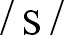 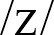 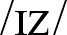 Czytanie (zintegrowane z mówieniem): dobieranie ilustracji do pytań + znajdowanie odpowiedzi w Module #2 (str. 29–46)VIDEO (Flipped or Traditional Classroom): A Day in Olivia’s Life – odpowiedzi na pytania dot. dyskalkulii Słuchanie i czytanie: dialog – odpowiedź na pytanie o 3 rzeczy, przy których Olivia potrzebuje pomocy; uzupełnianie luk w zdaniach informacjami z dialogu; praca ze słownikiemCzytanie (zintegrowane z pisaniem): uzupełnianie podpisów pod ilustracjami czasownikami: do, have, go, get, playuzupełnienie luk w tekście właściwymi formami podanych czasownikówSłuchanie (zintegrowane z pisaniem): zapisywanie podanych czasowników w 3. os. l. poj. + sprawdzanie poprawności wykonania zadania; zaznaczanie właściwej wymowy końcówki -s; powtarzanie usłyszanych wyrazów Mówienie: odpowiedź na pytanie, jak bardzo jesteśmy zajęci w naszym codziennym życiuThink: (w parach) odpowiedź na pytanie, w jaki sposób podane czynności mogą pomóc dziecku z dyskalkulią(w parach) opowiadanie o swoim dniu + (zintegrowane z pisaniem) sporządzanie notatek nt. dnia kolegi/koleżankiopowiadanie o dniu kolegi/koleżanki z klasy (na podstawie notatek z ćw. 5) z wykorzystaniem spójników first, then, after thatCulture: (zintegrowane z czytaniem) rok szkolny w Australii i PolsceWB ●str. 22–23 GrB●str. 26–27 DigiBookLEKCJE  20–21……………………Leksyka: czynności życia codziennego, np. get up, have a shower, come back home, play video gamesrzeczowniki: dyscalculia, money, researchczasowniki: fit, countwyrażenia: tell the time, What’s that?, I see! Gramatyka: użycie i struktura czasu Present Simple w zdaniach twierdzących (Grammar Video)przyimki czasu: in, on, atspójniki do wyrażania kolejności zdarzeń: first, then, after thatFonetyka:wymowa końcówki -s (3. osoba liczby pojedynczej czasu Present Simple): , , Czytanie (zintegrowane z mówieniem): dobieranie ilustracji do pytań + znajdowanie odpowiedzi w Module #2 (str. 29–46)VIDEO (Flipped or Traditional Classroom): A Day in Olivia’s Life – odpowiedzi na pytania dot. dyskalkulii Słuchanie i czytanie: dialog – odpowiedź na pytanie o 3 rzeczy, przy których Olivia potrzebuje pomocy; uzupełnianie luk w zdaniach informacjami z dialogu; praca ze słownikiemCzytanie (zintegrowane z pisaniem): uzupełnianie podpisów pod ilustracjami czasownikami: do, have, go, get, playuzupełnienie luk w tekście właściwymi formami podanych czasownikówSłuchanie (zintegrowane z pisaniem): zapisywanie podanych czasowników w 3. os. l. poj. + sprawdzanie poprawności wykonania zadania; zaznaczanie właściwej wymowy końcówki -s; powtarzanie usłyszanych wyrazów Mówienie: odpowiedź na pytanie, jak bardzo jesteśmy zajęci w naszym codziennym życiuThink: (w parach) odpowiedź na pytanie, w jaki sposób podane czynności mogą pomóc dziecku z dyskalkulią(w parach) opowiadanie o swoim dniu + (zintegrowane z pisaniem) sporządzanie notatek nt. dnia kolegi/koleżankiopowiadanie o dniu kolegi/koleżanki z klasy (na podstawie notatek z ćw. 5) z wykorzystaniem spójników first, then, after thatCulture: (zintegrowane z czytaniem) rok szkolny w Australii i PolsceWB ●str. 22–23 GrB●str. 26–27 DigiBookLEKCJE  20–21PP II.1:I.5, II.1, II.5, III.1, III.4, IV.2, IV.6, VI.3, VI.4, VIII.1, VIII.2, IX.1, IX.2, X, XI, XII, XIII, XIVI.5, II.1, II.5, III.1, III.4, IV.2, IV.6, VI.3, VI.4, VIII.1, VIII.2, IX.1, IX.2, X, XI, XII, XIII, XIVI.5, II.1, II.5, III.1, III.4, IV.2, IV.6, VI.3, VI.4, VIII.1, VIII.2, IX.1, IX.2, X, XI, XII, XIII, XIVI.5, II.1, II.5, III.1, III.4, IV.2, IV.6, VI.3, VI.4, VIII.1, VIII.2, IX.1, IX.2, X, XI, XII, XIII, XIVLEKCJE  20–21Temat lekcji:1. Day In, Day Out! – czynności życia codziennego: słownictwo, ćwiczenia w słuchaniu i czytaniu i mówieniu. 2. Czas Present Simple – zdania twierdzące. Ćwiczenia w mówieniu, ćwiczenia wymowy – końcówka -s. 1. Day In, Day Out! – czynności życia codziennego: słownictwo, ćwiczenia w słuchaniu i czytaniu i mówieniu. 2. Czas Present Simple – zdania twierdzące. Ćwiczenia w mówieniu, ćwiczenia wymowy – końcówka -s. 1. Day In, Day Out! – czynności życia codziennego: słownictwo, ćwiczenia w słuchaniu i czytaniu i mówieniu. 2. Czas Present Simple – zdania twierdzące. Ćwiczenia w mówieniu, ćwiczenia wymowy – końcówka -s. 1. Day In, Day Out! – czynności życia codziennego: słownictwo, ćwiczenia w słuchaniu i czytaniu i mówieniu. 2. Czas Present Simple – zdania twierdzące. Ćwiczenia w mówieniu, ćwiczenia wymowy – końcówka -s. LEKCJA  22Unit #7SB: str. 32–33WL: str. 137+str. 122 (Writing Section)Leksyka: formy spędzania wolnego czasu, np. chat online, hang out with friends, text friends, go for a walk, play a sportrzeczowniki: online game, screenczasowniki: agree, cook, hang outprzymiotniki: busy, boringwyrażenia: spend time, build robotsGramatyka: użycie i struktura czasu Present Simple w zdaniach pytających, przeczących oraz w krótkich odpowiedziach (Grammar Video)VIDEO (Flipped or Traditional Classroom): Free Time – odpowiedź na pytanie dot. form spędzania wolnego czasu przez Andy’ego Czytanie: Meet Andy (artykuł) – określanie głównej myśli tekstu; (zintegrowane ze słuchaniem) odpowiedzi na pytania otwarte (wyszukiwanie informacji szczegółowych); praca ze słownikiemwybieranie właściwych podpisów pod ilustracjami + (zintegrowane ze słuchaniem) sprawdzanie poprawności wykonania zadaniauzupełnianie luk w minidialogach odpowiednimi formami podanych czasownikówSłuchanie: wypowiedź Sama – określanie głównej myśli tekstu; zadanie typu P/F Mówienie: Think: (w parach) dyskusja nt. powiedzenia All work and no play makes Jack a dull boy.udzielanie informacji nt. naszego sposobu spędzania wolnego czasu (na podstawie ilustracji w ćw. 4)odpowiedź na pytanie, czy spędzamy dużo czasu z rodziną i co robimy razemPisanie:artykuł nt. swoich form spędzania czasu wolnego (Writing Video)WB ●str. 24–25GrB●str. 28–29 SB: Writing Section, str. 122: artykuł DigiBookLEKCJA  22…………Leksyka: formy spędzania wolnego czasu, np. chat online, hang out with friends, text friends, go for a walk, play a sportrzeczowniki: online game, screenczasowniki: agree, cook, hang outprzymiotniki: busy, boringwyrażenia: spend time, build robotsGramatyka: użycie i struktura czasu Present Simple w zdaniach pytających, przeczących oraz w krótkich odpowiedziach (Grammar Video)VIDEO (Flipped or Traditional Classroom): Free Time – odpowiedź na pytanie dot. form spędzania wolnego czasu przez Andy’ego Czytanie: Meet Andy (artykuł) – określanie głównej myśli tekstu; (zintegrowane ze słuchaniem) odpowiedzi na pytania otwarte (wyszukiwanie informacji szczegółowych); praca ze słownikiemwybieranie właściwych podpisów pod ilustracjami + (zintegrowane ze słuchaniem) sprawdzanie poprawności wykonania zadaniauzupełnianie luk w minidialogach odpowiednimi formami podanych czasownikówSłuchanie: wypowiedź Sama – określanie głównej myśli tekstu; zadanie typu P/F Mówienie: Think: (w parach) dyskusja nt. powiedzenia All work and no play makes Jack a dull boy.udzielanie informacji nt. naszego sposobu spędzania wolnego czasu (na podstawie ilustracji w ćw. 4)odpowiedź na pytanie, czy spędzamy dużo czasu z rodziną i co robimy razemPisanie:artykuł nt. swoich form spędzania czasu wolnego (Writing Video)WB ●str. 24–25GrB●str. 28–29 SB: Writing Section, str. 122: artykuł DigiBookLEKCJA  22PP II.1:I.5, II.1, II.2, II.5, III.1, III.4, IV.2, IV.6, V.2, V.5, VI.3, VI.4, VII.1, VII.3, VII.5, VIII.1, VIII.2, X, XI, XII, XIII, XIVI.5, II.1, II.2, II.5, III.1, III.4, IV.2, IV.6, V.2, V.5, VI.3, VI.4, VII.1, VII.3, VII.5, VIII.1, VIII.2, X, XI, XII, XIII, XIVI.5, II.1, II.2, II.5, III.1, III.4, IV.2, IV.6, V.2, V.5, VI.3, VI.4, VII.1, VII.3, VII.5, VIII.1, VIII.2, X, XI, XII, XIII, XIVI.5, II.1, II.2, II.5, III.1, III.4, IV.2, IV.6, V.2, V.5, VI.3, VI.4, VII.1, VII.3, VII.5, VIII.1, VIII.2, X, XI, XII, XIII, XIVLEKCJA  22Temat lekcji:Free time around the world – opisywanie sposobu spędzania wolnego czasu. Czas Present Simple – zdania przeczące, pytające i krótkie odpowiedzi. Piszemy krótki artykuł.Free time around the world – opisywanie sposobu spędzania wolnego czasu. Czas Present Simple – zdania przeczące, pytające i krótkie odpowiedzi. Piszemy krótki artykuł.Free time around the world – opisywanie sposobu spędzania wolnego czasu. Czas Present Simple – zdania przeczące, pytające i krótkie odpowiedzi. Piszemy krótki artykuł.Free time around the world – opisywanie sposobu spędzania wolnego czasu. Czas Present Simple – zdania przeczące, pytające i krótkie odpowiedzi. Piszemy krótki artykuł.LEKCJA  23Unit #8CLIL: GeographySB: str. 34–35WL: str. 137Leksyka: słownictwo służące do podawania czasu: ten o’clock, quarter past, quarter to, twenty past, ten to, half pastrzeczowniki: time zone, linekierunki świata: north, south, east, westczasowniki: add, subtractprzymiotnik: imaginaryprzysłówek: aheadGramatyka: pytanie: What time is it?VIDEO (Flipped or Traditional Classroom): Time zones – odpowiedź na pytanie dot. stref czasowychCzytanie: How do time zones work? – (zintegrowane ze słuchaniem) rozwiązanie problemu i odpowiedź na pytanie; wybieranie w zdaniach informacji zgodnych z treścią tekstu; praca ze słownikiemzagadka – odpowiedź na pytanie Słuchanie: słuchanie i powtarzanie czasu przedstawionego na ilustracjach Peter’s Timetable – uzupełnianie luk informacyjnych w tabelce Mówienie:Think: (w parach) podawanie czasu w Ottawie na podstawie czasu londyńskiego (w parach) dialogi sterowane – uzyskiwanie i udzielanie informacji dot. czasu ICT: (w małych grupach) zbieranie informacji nt. stref czasowych w USA + prezentacja na forum klasyWB ●str. 26–27 DigiBookLEKCJA  23…………Leksyka: słownictwo służące do podawania czasu: ten o’clock, quarter past, quarter to, twenty past, ten to, half pastrzeczowniki: time zone, linekierunki świata: north, south, east, westczasowniki: add, subtractprzymiotnik: imaginaryprzysłówek: aheadGramatyka: pytanie: What time is it?VIDEO (Flipped or Traditional Classroom): Time zones – odpowiedź na pytanie dot. stref czasowychCzytanie: How do time zones work? – (zintegrowane ze słuchaniem) rozwiązanie problemu i odpowiedź na pytanie; wybieranie w zdaniach informacji zgodnych z treścią tekstu; praca ze słownikiemzagadka – odpowiedź na pytanie Słuchanie: słuchanie i powtarzanie czasu przedstawionego na ilustracjach Peter’s Timetable – uzupełnianie luk informacyjnych w tabelce Mówienie:Think: (w parach) podawanie czasu w Ottawie na podstawie czasu londyńskiego (w parach) dialogi sterowane – uzyskiwanie i udzielanie informacji dot. czasu ICT: (w małych grupach) zbieranie informacji nt. stref czasowych w USA + prezentacja na forum klasyWB ●str. 26–27 DigiBookLEKCJA  23PP II.1:I.3, I.5, II.1, II.5, III.4, IV.1, IV.3, VI.3, VIII.1, VIII.2, IX.1, X, XI, XII, XIII, XIVI.3, I.5, II.1, II.5, III.4, IV.1, IV.3, VI.3, VIII.1, VIII.2, IX.1, X, XI, XII, XIII, XIVI.3, I.5, II.1, II.5, III.4, IV.1, IV.3, VI.3, VIII.1, VIII.2, IX.1, X, XI, XII, XIII, XIVI.3, I.5, II.1, II.5, III.4, IV.1, IV.3, VI.3, VIII.1, VIII.2, IX.1, X, XI, XII, XIII, XIVLEKCJA  23Temat lekcji:CLIL: Time zones – określanie czasu. Asking for and telling the time – dialogi. Intonacja w pytaniach.CLIL: Time zones – określanie czasu. Asking for and telling the time – dialogi. Intonacja w pytaniach.CLIL: Time zones – określanie czasu. Asking for and telling the time – dialogi. Intonacja w pytaniach.CLIL: Time zones – określanie czasu. Asking for and telling the time – dialogi. Intonacja w pytaniach.LEKCJA  24Unit #9SB: str. 36–37WL: str. 137Leksyka: hobby, np. gardening, surfing, reading, making jewellery, taking photographs, build chairsrzeczowniki: celebrity, fashion model, actor, woodczasowniki: collect, disagreeGramatyka: przysłówki częstotliwości: always, usually, often, sometimes, never (Grammar Video)konstrukcja like/don’t like + -ingVIDEO (Flipped or Traditional Classroom): Hobbies – odpowiedź na pytanie dot. kolekcjonowania lalekCzytanie: Wonderful Hobbies – odpowiedź na pytanie, kto lubi ogrodnictwo; (zintegrowane ze słuchaniem) zadanie typu P/F; praca ze słownikiem Mówienie:Values!: trzy powody, dla których powinniśmy mieć hobby wypowiedź nt. hobby: co lubimy, a czego nie lubimy (na podstawie ćw. 3, z użyciem like/don’t like + -ing)Pisanie: układanie zdań z rozsypanych wyrazów/ wyrażeńPisanie i mówienie – Project: przygotowanie kwizu dla kolegów/koleżanek z klasy nt. ich ulubionych hobbyakapit nt. wyników przeprowadzonego kwizuprzedstawienie wyników kwizu na forum klasy WB ●str. 28–29 GrB●str. 30–31 DigiBookLEKCJA  24…………Leksyka: hobby, np. gardening, surfing, reading, making jewellery, taking photographs, build chairsrzeczowniki: celebrity, fashion model, actor, woodczasowniki: collect, disagreeGramatyka: przysłówki częstotliwości: always, usually, often, sometimes, never (Grammar Video)konstrukcja like/don’t like + -ingVIDEO (Flipped or Traditional Classroom): Hobbies – odpowiedź na pytanie dot. kolekcjonowania lalekCzytanie: Wonderful Hobbies – odpowiedź na pytanie, kto lubi ogrodnictwo; (zintegrowane ze słuchaniem) zadanie typu P/F; praca ze słownikiem Mówienie:Values!: trzy powody, dla których powinniśmy mieć hobby wypowiedź nt. hobby: co lubimy, a czego nie lubimy (na podstawie ćw. 3, z użyciem like/don’t like + -ing)Pisanie: układanie zdań z rozsypanych wyrazów/ wyrażeńPisanie i mówienie – Project: przygotowanie kwizu dla kolegów/koleżanek z klasy nt. ich ulubionych hobbyakapit nt. wyników przeprowadzonego kwizuprzedstawienie wyników kwizu na forum klasy WB ●str. 28–29 GrB●str. 30–31 DigiBookLEKCJA  24PP II.1:I.5, II.1, II.5, III.4, IV.2, IV.5, IV.6, V.1, V.2, V.3, V.5, VI.4, VI.5, VII.3, VIII.1, VIII.2, IX.1, X, XI, XII, XIII, XIVI.5, II.1, II.5, III.4, IV.2, IV.5, IV.6, V.1, V.2, V.3, V.5, VI.4, VI.5, VII.3, VIII.1, VIII.2, IX.1, X, XI, XII, XIII, XIVI.5, II.1, II.5, III.4, IV.2, IV.5, IV.6, V.1, V.2, V.3, V.5, VI.4, VI.5, VII.3, VIII.1, VIII.2, IX.1, X, XI, XII, XIII, XIVI.5, II.1, II.5, III.4, IV.2, IV.5, IV.6, V.1, V.2, V.3, V.5, VI.4, VI.5, VII.3, VIII.1, VIII.2, IX.1, X, XI, XII, XIII, XIVLEKCJA  24Temat lekcji:Wonderful Hobbies – praca z tekstem, słownictwo. Przysłówki częstotliwości. Project – kwiz nt. hobby.Wonderful Hobbies – praca z tekstem, słownictwo. Przysłówki częstotliwości. Project – kwiz nt. hobby.Wonderful Hobbies – praca z tekstem, słownictwo. Przysłówki częstotliwości. Project – kwiz nt. hobby.Wonderful Hobbies – praca z tekstem, słownictwo. Przysłówki częstotliwości. Project – kwiz nt. hobby.LEKCJA  25Unit #10SB: str. 38–39WL: str. 137+str. 123 (Writing Section)Leksyka: dyscypliny sportowe, np. baseball, curling, ice hockey, table tennis, figure skatingrzeczownik: iceczasowniki: jump, spin, land, fall overwyrażenia z czasownikami play, do, go (np. play tennis, do karate, go skiing)Gramatyka: czasownik can/can’t do wyrażenia umiejętności (Grammar Video)Świadomość językowa: WOW! – brytyjskie i amerykańskie odpowiedniki: football – soccer, American football – footballVIDEO (Flipped or Traditional Classroom): National Sports – zakreślanie krajów, w których hokej na lodzie jest sportem narodowym Czytanie: Keith on Ice – odpowiedź na pytanie, czy łyżwiarstwo figurowe jest sportem olimpijskim; uzupełnianie luk w zdaniach podanymi wyrazami; praca ze słownikiemdobieranie dyscyplin sportu do czasowników play, do, go; (zintegrowane ze słuchaniem) sprawdzanie poprawności wykonania zadaniauzupełnianie luk w zdaniach czasownikami can lub can’t (na podstawie tabeli)Słuchanie: Think: Keith on Ice – odpowiedź na pytanie, dlaczego Keith lubi łyżwiarstwo figuroweMówienie:ICT: Culture – (zintegrowane z czytaniem) wyszukiwanie informacji i udzielanie odpowiedzi na pytanie, w którym krajach krykiet jest sportem narodowym(w parach) dialogi sterowane – uzyskiwanie i udzielanie informacji o umiejętnościach różnych osób (na podstawie ćw. 5) Pisanie: komentarz do wpisu na blogu Keitha nt. naszej ulubionej dyscypliny sportu (Writing Video)WB ●str. 30–31 GrB●str. 32–33 SB: Writing Section, str. 123: komentarz na bloguDigiBookLEKCJA  25…………Leksyka: dyscypliny sportowe, np. baseball, curling, ice hockey, table tennis, figure skatingrzeczownik: iceczasowniki: jump, spin, land, fall overwyrażenia z czasownikami play, do, go (np. play tennis, do karate, go skiing)Gramatyka: czasownik can/can’t do wyrażenia umiejętności (Grammar Video)Świadomość językowa: WOW! – brytyjskie i amerykańskie odpowiedniki: football – soccer, American football – footballVIDEO (Flipped or Traditional Classroom): National Sports – zakreślanie krajów, w których hokej na lodzie jest sportem narodowym Czytanie: Keith on Ice – odpowiedź na pytanie, czy łyżwiarstwo figurowe jest sportem olimpijskim; uzupełnianie luk w zdaniach podanymi wyrazami; praca ze słownikiemdobieranie dyscyplin sportu do czasowników play, do, go; (zintegrowane ze słuchaniem) sprawdzanie poprawności wykonania zadaniauzupełnianie luk w zdaniach czasownikami can lub can’t (na podstawie tabeli)Słuchanie: Think: Keith on Ice – odpowiedź na pytanie, dlaczego Keith lubi łyżwiarstwo figuroweMówienie:ICT: Culture – (zintegrowane z czytaniem) wyszukiwanie informacji i udzielanie odpowiedzi na pytanie, w którym krajach krykiet jest sportem narodowym(w parach) dialogi sterowane – uzyskiwanie i udzielanie informacji o umiejętnościach różnych osób (na podstawie ćw. 5) Pisanie: komentarz do wpisu na blogu Keitha nt. naszej ulubionej dyscypliny sportu (Writing Video)WB ●str. 30–31 GrB●str. 32–33 SB: Writing Section, str. 123: komentarz na bloguDigiBookLEKCJA  25PP II.1:I.5, I.10, II.1, II.5, III.4, V.1, V.2, V.5, V.6, VI.3, VII.1, VII.2, VII.3, VII.4, VII.5, VII.14, VIII.1, VIII.2, IX.1, X, XI, XII, XIII, XIVI.5, I.10, II.1, II.5, III.4, V.1, V.2, V.5, V.6, VI.3, VII.1, VII.2, VII.3, VII.4, VII.5, VII.14, VIII.1, VIII.2, IX.1, X, XI, XII, XIII, XIVI.5, I.10, II.1, II.5, III.4, V.1, V.2, V.5, V.6, VI.3, VII.1, VII.2, VII.3, VII.4, VII.5, VII.14, VIII.1, VIII.2, IX.1, X, XI, XII, XIII, XIVI.5, I.10, II.1, II.5, III.4, V.1, V.2, V.5, V.6, VI.3, VII.1, VII.2, VII.3, VII.4, VII.5, VII.14, VIII.1, VIII.2, IX.1, X, XI, XII, XIII, XIVLEKCJA  25Temat lekcji:I Love Sports! – słownictwo, ćwiczenia w czytaniu, słuchaniu i mówieniu. Piszemy komentarz na blogu. I Love Sports! – słownictwo, ćwiczenia w czytaniu, słuchaniu i mówieniu. Piszemy komentarz na blogu. I Love Sports! – słownictwo, ćwiczenia w czytaniu, słuchaniu i mówieniu. Piszemy komentarz na blogu. I Love Sports! – słownictwo, ćwiczenia w czytaniu, słuchaniu i mówieniu. Piszemy komentarz na blogu. LEKCJE  26–27Public Speaking #2SB: str. 40Leksyka: słownictwo używane do opisu postaci awatara (wygląd zewnętrzny, miejsce zamieszkania, wiek, czynności dnia codziennego, hobby, sport)Strategie dot. prezentacji: przygotowanie ciekawego tytułu techniki rozpoczynania prezentacji, np. postawienie pytania w celu przyciągnięcia uwagi publicznościtechniki kończenia prezentacji, np. odpowiedź na pytanie postawione na początku prezentacjiCzytanie: dwa tytuły – wybór tego, który bardziej przyciąga uwagę publicznościtrzy wstępy – wybór tego, który przyciąga naszą uwagęgrupowanie podanych wyrażeń wg podanych nagłówków: Daily routine, Sports, Free-time activities/hobbiesdwa zakończenia – wybór właściwszej opcjiSłuchanie (zintegrowane z mówieniem): przykładowa prezentacja nt. swojego awatara – odpowiedź na pytanie o to, jak udana jest prezentacja Jane + uzasadnieniePisanie:przygotowanie prezentacji wg 4 podanych krokówMówienie: przedstawienie prezentacji na forum klasy Think: odpowiedź na pytanie, który awatar najbardziej nam się podoba + uzasadnienieDigiBookLEKCJE  26–27……………………Leksyka: słownictwo używane do opisu postaci awatara (wygląd zewnętrzny, miejsce zamieszkania, wiek, czynności dnia codziennego, hobby, sport)Strategie dot. prezentacji: przygotowanie ciekawego tytułu techniki rozpoczynania prezentacji, np. postawienie pytania w celu przyciągnięcia uwagi publicznościtechniki kończenia prezentacji, np. odpowiedź na pytanie postawione na początku prezentacjiCzytanie: dwa tytuły – wybór tego, który bardziej przyciąga uwagę publicznościtrzy wstępy – wybór tego, który przyciąga naszą uwagęgrupowanie podanych wyrażeń wg podanych nagłówków: Daily routine, Sports, Free-time activities/hobbiesdwa zakończenia – wybór właściwszej opcjiSłuchanie (zintegrowane z mówieniem): przykładowa prezentacja nt. swojego awatara – odpowiedź na pytanie o to, jak udana jest prezentacja Jane + uzasadnieniePisanie:przygotowanie prezentacji wg 4 podanych krokówMówienie: przedstawienie prezentacji na forum klasy Think: odpowiedź na pytanie, który awatar najbardziej nam się podoba + uzasadnienieDigiBookLEKCJE  26–27PP II.1:1. I.1, I.5, II.1, II.5, III.1, III.4, III.6, IV.6, V.1, V.2, V.5, V.8, VI.3, VI.4, VII.1, VII.2, VII.3, VII.5, VII.14, VIII.1, VIII.2, X, XII, XIII, XIV2. I.1, I.5, IV.1, IV.2, IV.5, IV.6, IV.8, VI.1, VI.2, VI.3, VI.5, VI.14, X, XIII, XIV1. I.1, I.5, II.1, II.5, III.1, III.4, III.6, IV.6, V.1, V.2, V.5, V.8, VI.3, VI.4, VII.1, VII.2, VII.3, VII.5, VII.14, VIII.1, VIII.2, X, XII, XIII, XIV2. I.1, I.5, IV.1, IV.2, IV.5, IV.6, IV.8, VI.1, VI.2, VI.3, VI.5, VI.14, X, XIII, XIV1. I.1, I.5, II.1, II.5, III.1, III.4, III.6, IV.6, V.1, V.2, V.5, V.8, VI.3, VI.4, VII.1, VII.2, VII.3, VII.5, VII.14, VIII.1, VIII.2, X, XII, XIII, XIV2. I.1, I.5, IV.1, IV.2, IV.5, IV.6, IV.8, VI.1, VI.2, VI.3, VI.5, VI.14, X, XIII, XIV1. I.1, I.5, II.1, II.5, III.1, III.4, III.6, IV.6, V.1, V.2, V.5, V.8, VI.3, VI.4, VII.1, VII.2, VII.3, VII.5, VII.14, VIII.1, VIII.2, X, XII, XIII, XIV2. I.1, I.5, IV.1, IV.2, IV.5, IV.6, IV.8, VI.1, VI.2, VI.3, VI.5, VI.14, X, XIII, XIVLEKCJE  26–27Temat lekcji:1. Public Speaking: My Avatar Character – przygotowanie prezentacji.2. Public Speaking: My Avatar Character – prezentacje na forum klasy.1. Public Speaking: My Avatar Character – przygotowanie prezentacji.2. Public Speaking: My Avatar Character – prezentacje na forum klasy.1. Public Speaking: My Avatar Character – przygotowanie prezentacji.2. Public Speaking: My Avatar Character – prezentacje na forum klasy.1. Public Speaking: My Avatar Character – przygotowanie prezentacji.2. Public Speaking: My Avatar Character – prezentacje na forum klasy.LEKCJA  28Review #2SB: str. 41–42WL: str. 136–137Leksyka: powtórzenie słownictwa z modułu 2 (czynności życia codziennego, określanie czasu, formy spędzania czasu wolnego, umiejętności, upodobania, kolokacje z play, do, go)Gramatyka: powtórzenie materiału gramatycznego z modułu 2 (czas Present Simple, przysłówki częstotliwości, czasownik can/ can’t, like/don’t like + -ing)Słuchanie: trzy dialogi – zadanie na wybór wielokrotnyCzytanie: uzupełnianie luk w tekście podanymi czasownikami e-mail – uzupełnianie luk podanymi spójnikami; zadanie typu P/FNow I Can – samoocenaPisanie:zapisanie słownie podanego czasuuzupełnianie luk w zdaniach: właściwymi wyrazami (na podstawie ilustracji), właściwymi formami podanych czasowników, czasownikami can/can’tumieszczanie przysłówków częstotliwości we właściwymi miejscu w zdaniachMówienie/Reagowanie: dwa dialogi – uzupełnianie luk podanymi wyrazami/wyrażeniami WB ●str. 32–33 ●str. 83 (Skills Practice)GrB●str. 34–35 ●str. 92 (Progress Check 1)DigiBookLEKCJA  28…………Leksyka: powtórzenie słownictwa z modułu 2 (czynności życia codziennego, określanie czasu, formy spędzania czasu wolnego, umiejętności, upodobania, kolokacje z play, do, go)Gramatyka: powtórzenie materiału gramatycznego z modułu 2 (czas Present Simple, przysłówki częstotliwości, czasownik can/ can’t, like/don’t like + -ing)Słuchanie: trzy dialogi – zadanie na wybór wielokrotnyCzytanie: uzupełnianie luk w tekście podanymi czasownikami e-mail – uzupełnianie luk podanymi spójnikami; zadanie typu P/FNow I Can – samoocenaPisanie:zapisanie słownie podanego czasuuzupełnianie luk w zdaniach: właściwymi wyrazami (na podstawie ilustracji), właściwymi formami podanych czasowników, czasownikami can/can’tumieszczanie przysłówków częstotliwości we właściwymi miejscu w zdaniachMówienie/Reagowanie: dwa dialogi – uzupełnianie luk podanymi wyrazami/wyrażeniami WB ●str. 32–33 ●str. 83 (Skills Practice)GrB●str. 34–35 ●str. 92 (Progress Check 1)DigiBookLEKCJA  28PP II.1:I.1, I.5, I.10, II.1, II.5, III.1, III.4, VII.2, VII.3, VII.14, VIII.1, X, XII, XIII, XIVI.1, I.5, I.10, II.1, II.5, III.1, III.4, VII.2, VII.3, VII.14, VIII.1, X, XII, XIII, XIVI.1, I.5, I.10, II.1, II.5, III.1, III.4, VII.2, VII.3, VII.14, VIII.1, X, XII, XIII, XIVI.1, I.5, I.10, II.1, II.5, III.1, III.4, VII.2, VII.3, VII.14, VIII.1, X, XII, XIII, XIVLEKCJA  28Temat lekcji:Review – utrwalenie materiału z modułu 2 i dokonanie samooceny. Review – utrwalenie materiału z modułu 2 i dokonanie samooceny. Review – utrwalenie materiału z modułu 2 i dokonanie samooceny. Review – utrwalenie materiału z modułu 2 i dokonanie samooceny. LEKCJA  29Fun Time! #2SB: str. 43Leksyka: dyscypliny sportu, uprawianie sportuReal English: znaczenie powiedzenia He’s really on the ball!Czytanie: zagadka nt. drużyny Maxa – odpowiedź na pytanieSłuchanie i czytanie: ćwiczenie wprowadzające – zapisanie pięciu nazw dyscyplin sportowych; piosenka I’m the sporty kind – sprawdzenie, które z zapisanych sportów występują w tekściePisanie:dopisywanie nazw dyscyplin sportowych do piłek na ilustracjachprzygotowanie własnego memaMówienie: Think: odpowiedź na pytanie, dlaczego piosenkarz lubi sport GrB●str. 36–37 DigiBookLEKCJA  29…………Leksyka: dyscypliny sportu, uprawianie sportuReal English: znaczenie powiedzenia He’s really on the ball!Czytanie: zagadka nt. drużyny Maxa – odpowiedź na pytanieSłuchanie i czytanie: ćwiczenie wprowadzające – zapisanie pięciu nazw dyscyplin sportowych; piosenka I’m the sporty kind – sprawdzenie, które z zapisanych sportów występują w tekściePisanie:dopisywanie nazw dyscyplin sportowych do piłek na ilustracjachprzygotowanie własnego memaMówienie: Think: odpowiedź na pytanie, dlaczego piosenkarz lubi sport GrB●str. 36–37 DigiBookLEKCJA  29PP II.1:I.10, II.1, II.5, III.1, III.4, VIII.1, VIII.2, X, XII, XIII, XIVI.10, II.1, II.5, III.1, III.4, VIII.1, VIII.2, X, XII, XIII, XIVI.10, II.1, II.5, III.1, III.4, VIII.1, VIII.2, X, XII, XIII, XIVI.10, II.1, II.5, III.1, III.4, VIII.1, VIII.2, X, XII, XIII, XIVLEKCJA  29Temat lekcji:Dyscypliny sportu i piosenka I’m the sporty kind. Dyscypliny sportu i piosenka I’m the sporty kind. Dyscypliny sportu i piosenka I’m the sporty kind. Dyscypliny sportu i piosenka I’m the sporty kind. LEKCJA  30#CodeCrackers Episode 2SB: str. 44–46Leksyka: rzeczowniki: office, droneczasownik: breakprzymiotniki: ill, strange, worried, carefulwyrażenie: be afraidCzytanie: (zintegrowane ze słuchaniem) historyjka obrazkowa #CodeCrackers – odpowiedź na pytanie, co dzieci znalazły; praca ze słownikiem (na podstawie historyjki) odpowiedzi na pytania dot. tekstu; uzupełnianie luk w zdaniach podanymi wyrazamiCulture (British Cars): ICT – (w małych grupach) zbieranie informacji o samochodach na ilustracjach + dobieranie samochodów do podanych zdańPisanie i mówienie (zintegrowane z czytaniem):ICT: zbieranie informacji o innych brytyjskich producentach samochodów + prezentacja informacji na forum klasyICT: (w małych grupach) zbieranie informacji i zdjęć + przygotowanie plakatu nt. zabytkowych samochodów; prezentacja przygotowanego plakatu na forum klasyMówienie: (w małych grupach) odgrywanie historyjki obrazkowejThink: odpowiedzi na pytania: gdzie może być profesor Watt i co się przydarzy bohaterom historyjki DigiBookLEKCJA  30…………Leksyka: rzeczowniki: office, droneczasownik: breakprzymiotniki: ill, strange, worried, carefulwyrażenie: be afraidCzytanie: (zintegrowane ze słuchaniem) historyjka obrazkowa #CodeCrackers – odpowiedź na pytanie, co dzieci znalazły; praca ze słownikiem (na podstawie historyjki) odpowiedzi na pytania dot. tekstu; uzupełnianie luk w zdaniach podanymi wyrazamiCulture (British Cars): ICT – (w małych grupach) zbieranie informacji o samochodach na ilustracjach + dobieranie samochodów do podanych zdańPisanie i mówienie (zintegrowane z czytaniem):ICT: zbieranie informacji o innych brytyjskich producentach samochodów + prezentacja informacji na forum klasyICT: (w małych grupach) zbieranie informacji i zdjęć + przygotowanie plakatu nt. zabytkowych samochodów; prezentacja przygotowanego plakatu na forum klasyMówienie: (w małych grupach) odgrywanie historyjki obrazkowejThink: odpowiedzi na pytania: gdzie może być profesor Watt i co się przydarzy bohaterom historyjki DigiBookLEKCJA  30PP II.1:I.1, I.3, I.12, II.1, II.5, III.1, III.4, VI.3, VI.4, VI.13, VI.14, VIII.1, VIII.2, IX.1, X, XI, XII, XIII, XIVI.1, I.3, I.12, II.1, II.5, III.1, III.4, VI.3, VI.4, VI.13, VI.14, VIII.1, VIII.2, IX.1, X, XI, XII, XIII, XIVI.1, I.3, I.12, II.1, II.5, III.1, III.4, VI.3, VI.4, VI.13, VI.14, VIII.1, VIII.2, IX.1, X, XI, XII, XIII, XIVI.1, I.3, I.12, II.1, II.5, III.1, III.4, VI.3, VI.4, VI.13, VI.14, VIII.1, VIII.2, IX.1, X, XI, XII, XIII, XIVLEKCJA  30Temat lekcji:#CodeCrackers – Episode 2. Praca z tekstem i odgrywanie historyjki. #CodeCrackers – Episode 2. Praca z tekstem i odgrywanie historyjki. #CodeCrackers – Episode 2. Praca z tekstem i odgrywanie historyjki. #CodeCrackers – Episode 2. Praca z tekstem i odgrywanie historyjki. LEKCJE  31–33SB: str. 29–46WL: str. 136–137Tematy lekcji: 1. Powtórzenie materiału z modułu 2.                          2. Module Test 2 – sprawdzian wiadomości i umiejętności.                          3. Omówienie sprawdzianu.Tematy lekcji: 1. Powtórzenie materiału z modułu 2.                          2. Module Test 2 – sprawdzian wiadomości i umiejętności.                          3. Omówienie sprawdzianu.Tematy lekcji: 1. Powtórzenie materiału z modułu 2.                          2. Module Test 2 – sprawdzian wiadomości i umiejętności.                          3. Omówienie sprawdzianu.Tematy lekcji: 1. Powtórzenie materiału z modułu 2.                          2. Module Test 2 – sprawdzian wiadomości i umiejętności.                          3. Omówienie sprawdzianu.LEKCJE  31–33………………………………Tematy lekcji: 1. Powtórzenie materiału z modułu 2.                          2. Module Test 2 – sprawdzian wiadomości i umiejętności.                          3. Omówienie sprawdzianu.Tematy lekcji: 1. Powtórzenie materiału z modułu 2.                          2. Module Test 2 – sprawdzian wiadomości i umiejętności.                          3. Omówienie sprawdzianu.Tematy lekcji: 1. Powtórzenie materiału z modułu 2.                          2. Module Test 2 – sprawdzian wiadomości i umiejętności.                          3. Omówienie sprawdzianu.Tematy lekcji: 1. Powtórzenie materiału z modułu 2.                          2. Module Test 2 – sprawdzian wiadomości i umiejętności.                          3. Omówienie sprawdzianu.MODULE #3 – ALL AROUND ME!MODULE #3 – ALL AROUND ME!MODULE #3 – ALL AROUND ME!MODULE #3 – ALL AROUND ME!MODULE #3 – ALL AROUND ME!LEKCJE  34–35Modular page+ Unit #11SB: str. 47–49WL: str. 137Leksyka: miejsca i budynki w mieście, np. café, hospital, fast-food restaurant, library, parkrzeczowniki: square, weatherprzymiotniki: busy, expensiveporównywanie miejscwyrażenia: I don’t think so. It's your call!Gramatyka: tworzenie i użycie stopnia wyższego przymiotników, w tym przykłady stopniowania nieregularnego (better, more, worse) (Grammar Video)Fonetyka:wymowa głosek  i 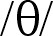 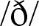 Czytanie (zintegrowane z mówieniem): dobieranie ilustracji do pytań + znajdowanie odpowiedzi w Module #3 (str. 47–64)VIDEO (Flipped or Traditional Classroom): Shopping in London – odpowiedź na pytanie dot. podanych miejsc Słuchanie i czytanie: dialog – odpowiedź na pytanie, które miejsce jest bliżej (wybór wielokrotny); określanie, do których miejsce odnoszą się podane zdania; praca ze słownikiemCzytanie: dobieranie miejsc na ilustracji do podanych zdań uzupełnienie luk w dialogu właściwymi formami podanych przymiotnikówSłuchanie (zintegrowane z mówieniem): powtarzanie usłyszanych wyrazów Mówienie: odpowiedź na pytanie, które miejsce chcielibyśmy odwiedzić i dlaczego (na podstawie ilustracji na str. 47) Think: odpowiedź na pytanie, do którego miejsca chcielibyśmy pójść na zakupy + uzasadnienie (na podstawie video i dialogu) (w parach) dialogi sterowane – uzyskiwanie i udzielanie informacji nt. naszej miejscowości (np. A: Is there a quiet park in your town? B: Yes, Stanley Park.)(w parach) porównywanie dwóch miejsc na podstawie informacji w tabeli (np. A: Greenwood Centre is big. B: Yes, but Central Shopping is bigger.)Culture: (zintegrowane z czytaniem) ruchliwe ulice w UK (Oxford Street) i PolsceWB ●str. 34–35 GrB●str. 38–39 DigiBookLEKCJE  34–35……………………Leksyka: miejsca i budynki w mieście, np. café, hospital, fast-food restaurant, library, parkrzeczowniki: square, weatherprzymiotniki: busy, expensiveporównywanie miejscwyrażenia: I don’t think so. It's your call!Gramatyka: tworzenie i użycie stopnia wyższego przymiotników, w tym przykłady stopniowania nieregularnego (better, more, worse) (Grammar Video)Fonetyka:wymowa głosek  i Czytanie (zintegrowane z mówieniem): dobieranie ilustracji do pytań + znajdowanie odpowiedzi w Module #3 (str. 47–64)VIDEO (Flipped or Traditional Classroom): Shopping in London – odpowiedź na pytanie dot. podanych miejsc Słuchanie i czytanie: dialog – odpowiedź na pytanie, które miejsce jest bliżej (wybór wielokrotny); określanie, do których miejsce odnoszą się podane zdania; praca ze słownikiemCzytanie: dobieranie miejsc na ilustracji do podanych zdań uzupełnienie luk w dialogu właściwymi formami podanych przymiotnikówSłuchanie (zintegrowane z mówieniem): powtarzanie usłyszanych wyrazów Mówienie: odpowiedź na pytanie, które miejsce chcielibyśmy odwiedzić i dlaczego (na podstawie ilustracji na str. 47) Think: odpowiedź na pytanie, do którego miejsca chcielibyśmy pójść na zakupy + uzasadnienie (na podstawie video i dialogu) (w parach) dialogi sterowane – uzyskiwanie i udzielanie informacji nt. naszej miejscowości (np. A: Is there a quiet park in your town? B: Yes, Stanley Park.)(w parach) porównywanie dwóch miejsc na podstawie informacji w tabeli (np. A: Greenwood Centre is big. B: Yes, but Central Shopping is bigger.)Culture: (zintegrowane z czytaniem) ruchliwe ulice w UK (Oxford Street) i PolsceWB ●str. 34–35 GrB●str. 38–39 DigiBookLEKCJE  34–35PP II.1:I.2, I.7, II.1, II.5, III.4, IV.6, VI.3, VI.4, VIII.1, VIII.2, IX.1, IX.2, X, XI, XII, XIII, XIVI.2, I.7, II.1, II.5, III.4, IV.6, VI.3, VI.4, VIII.1, VIII.2, IX.1, IX.2, X, XI, XII, XIII, XIVI.2, I.7, II.1, II.5, III.4, IV.6, VI.3, VI.4, VIII.1, VIII.2, IX.1, IX.2, X, XI, XII, XIII, XIVI.2, I.7, II.1, II.5, III.4, IV.6, VI.3, VI.4, VIII.1, VIII.2, IX.1, IX.2, X, XI, XII, XIII, XIVLEKCJE  34–35Temat lekcji:1. Around Town – budynki w mieście: słownictwo, ćwiczenia w słuchaniu, czytaniu i mówieniu. 2. Stopień wyższy przymiotników. Ćwiczenia wymowy – głoska th. 1. Around Town – budynki w mieście: słownictwo, ćwiczenia w słuchaniu, czytaniu i mówieniu. 2. Stopień wyższy przymiotników. Ćwiczenia wymowy – głoska th. 1. Around Town – budynki w mieście: słownictwo, ćwiczenia w słuchaniu, czytaniu i mówieniu. 2. Stopień wyższy przymiotników. Ćwiczenia wymowy – głoska th. 1. Around Town – budynki w mieście: słownictwo, ćwiczenia w słuchaniu, czytaniu i mówieniu. 2. Stopień wyższy przymiotników. Ćwiczenia wymowy – głoska th. LEKCJA  36Unit #12SB: str. 50–51WL: str. 137+str. 124 (Writing Section)Leksyka: miejsca i budynki w mieście (c.d.), np. airport, museum, police stationrzeczowniki: tennis court, visitor, rainforest, guest, matchGramatyka: tworzenie i użycie stopnia najwyższego przymiotników, w tym przykłady stopniowania nieregularnego (the best, the most, the worst) (Grammar Video)VIDEO (Flipped or Traditional Classroom): Big and small – odpowiedź na pytanie, o czym jest film Czytanie: Big and small – określanie głównej myśli tekstu; (zintegrowane ze słuchaniem) korekta błędnych informacji zawartych w podanych zdaniach; praca ze słownikiemdobieranie nazw miejsc do ilustracji (zintegrowane z pisaniem) uzupełnianie luk w zdaniach właściwymi formami podanych przymiotników + znajdowanie odpowiedzi na pytania (wybór wielokrotny) Słuchanie: World Quiz – sprawdzanie poprawności odpowiedzi (na podstawie ćw. 6)Mówienie: Think: odpowiedź na pytanie, które z miejsc uważamy za interesujące + uzasadnienie (w parach) dialogi starowane – uzyskiwanie i udzielanie informacji nt. wymyślonego sąsiedztwa w miejscu zamieszkania odpowiedź na pytanie o najważniejsze dla nas miejsce w okolicy + uzasadnieniePisanie:artykuł nt. dwóch szczególnych miejsc z użyciem przymiotników w stopniu najwyższym (Writing Video)WB ●str. 36–37GrB●str. 40–41 SB: Writing Section, str. 124: artykuł DigiBookLEKCJA  36…………Leksyka: miejsca i budynki w mieście (c.d.), np. airport, museum, police stationrzeczowniki: tennis court, visitor, rainforest, guest, matchGramatyka: tworzenie i użycie stopnia najwyższego przymiotników, w tym przykłady stopniowania nieregularnego (the best, the most, the worst) (Grammar Video)VIDEO (Flipped or Traditional Classroom): Big and small – odpowiedź na pytanie, o czym jest film Czytanie: Big and small – określanie głównej myśli tekstu; (zintegrowane ze słuchaniem) korekta błędnych informacji zawartych w podanych zdaniach; praca ze słownikiemdobieranie nazw miejsc do ilustracji (zintegrowane z pisaniem) uzupełnianie luk w zdaniach właściwymi formami podanych przymiotników + znajdowanie odpowiedzi na pytania (wybór wielokrotny) Słuchanie: World Quiz – sprawdzanie poprawności odpowiedzi (na podstawie ćw. 6)Mówienie: Think: odpowiedź na pytanie, które z miejsc uważamy za interesujące + uzasadnienie (w parach) dialogi starowane – uzyskiwanie i udzielanie informacji nt. wymyślonego sąsiedztwa w miejscu zamieszkania odpowiedź na pytanie o najważniejsze dla nas miejsce w okolicy + uzasadnieniePisanie:artykuł nt. dwóch szczególnych miejsc z użyciem przymiotników w stopniu najwyższym (Writing Video)WB ●str. 36–37GrB●str. 40–41 SB: Writing Section, str. 124: artykuł DigiBookLEKCJA  36PP II.1:I.2, I.7, II.1, II.2, II.5, III.1, III.4, IV.6, V.1, V.3, V.8, VI.3, VI.4, VII.3, VIII.1, VIII.2, IX.1, IX.2, X, XI, XII, XIII, XIVI.2, I.7, II.1, II.2, II.5, III.1, III.4, IV.6, V.1, V.3, V.8, VI.3, VI.4, VII.3, VIII.1, VIII.2, IX.1, IX.2, X, XI, XII, XIII, XIVI.2, I.7, II.1, II.2, II.5, III.1, III.4, IV.6, V.1, V.3, V.8, VI.3, VI.4, VII.3, VIII.1, VIII.2, IX.1, IX.2, X, XI, XII, XIII, XIVI.2, I.7, II.1, II.2, II.5, III.1, III.4, IV.6, V.1, V.3, V.8, VI.3, VI.4, VII.3, VIII.1, VIII.2, IX.1, IX.2, X, XI, XII, XIII, XIVLEKCJA  36Temat lekcji:Big and small – opisywanie okolicy zamieszkania. Stopień najwyższy przymiotników. Piszemy krótki artykuł.Big and small – opisywanie okolicy zamieszkania. Stopień najwyższy przymiotników. Piszemy krótki artykuł.Big and small – opisywanie okolicy zamieszkania. Stopień najwyższy przymiotników. Piszemy krótki artykuł.Big and small – opisywanie okolicy zamieszkania. Stopień najwyższy przymiotników. Piszemy krótki artykuł.LEKCJA  37Unit #13CLIL: ScienceSB: str. 52–53WL: str. 137Leksyka: środki transportu, np. bicycle/bike, boat, plane, tram, underground trainwyrażenia opisujące sposoby podróżowania: in the air, on land, on the sea, by bus, on footrzeczowniki: propeller, blade, air, water, angleczasownik: twistprzymiotniki: straight, wide, roundzwroty i słownictwo związane z kupowaniem biletu na pociągGramatyka: stopniowanie przymiotników – stopnień wyższy i najwyższy (Grammar Video)VIDEO (Flipped or Traditional Classroom): Newton’s Third Law – odpowiedź na pytanie dot. trzeciej zasady NewtonaCzytanie: How do propellers work? – (zintegrowane ze słuchaniem) odpowiedź na pytanie, które śmigło pracuje lepiej; rozwiązanie problemu; zadanie typu P/F; praca ze słownikiemdobieranie środków transportu do drogi podróżowania (lądowa, powietrzna, morska)zagadka – odpowiedź na pytanie Słuchanie i czytanie: dialog Buying a train ticket – odpowiedź na pytanie o cenę biletu Mówienie:Think: odpowiedź na pytanie, dlaczego śmigła samolotów/helikopterów różnią się od śrub napędowych statku/łodzi (w parach) dialogi – udzielanie informacji dot. środków transportu i posiadanych przez nie śmigieł, śrub napędowych i kółCulture: (zintegrowane z czytaniem) muzea transportu w UK (the London Transport Museum) i Polsce(w parach) dialogi sterowane – porównywanie środków transportu z wykorzystaniem przymiotników w stopniu wyższym i najwyższym (w parach) dialogi sterowane – kupowanie biletów kolejowych WB ●str. 38–39 GrB●str. 42–43 DigiBookLEKCJA  37…………Leksyka: środki transportu, np. bicycle/bike, boat, plane, tram, underground trainwyrażenia opisujące sposoby podróżowania: in the air, on land, on the sea, by bus, on footrzeczowniki: propeller, blade, air, water, angleczasownik: twistprzymiotniki: straight, wide, roundzwroty i słownictwo związane z kupowaniem biletu na pociągGramatyka: stopniowanie przymiotników – stopnień wyższy i najwyższy (Grammar Video)VIDEO (Flipped or Traditional Classroom): Newton’s Third Law – odpowiedź na pytanie dot. trzeciej zasady NewtonaCzytanie: How do propellers work? – (zintegrowane ze słuchaniem) odpowiedź na pytanie, które śmigło pracuje lepiej; rozwiązanie problemu; zadanie typu P/F; praca ze słownikiemdobieranie środków transportu do drogi podróżowania (lądowa, powietrzna, morska)zagadka – odpowiedź na pytanie Słuchanie i czytanie: dialog Buying a train ticket – odpowiedź na pytanie o cenę biletu Mówienie:Think: odpowiedź na pytanie, dlaczego śmigła samolotów/helikopterów różnią się od śrub napędowych statku/łodzi (w parach) dialogi – udzielanie informacji dot. środków transportu i posiadanych przez nie śmigieł, śrub napędowych i kółCulture: (zintegrowane z czytaniem) muzea transportu w UK (the London Transport Museum) i Polsce(w parach) dialogi sterowane – porównywanie środków transportu z wykorzystaniem przymiotników w stopniu wyższym i najwyższym (w parach) dialogi sterowane – kupowanie biletów kolejowych WB ●str. 38–39 GrB●str. 42–43 DigiBookLEKCJA  37PP II.1:I.7, I.8, I.12, II.1, II.5, III.1, III.4, IV.1, IV.3, IV.6, VI.3, VI.4, VII.2, VII.3, VII.12, VII.14, VIII.1, VIII.2, IX.1, IX.2, X, XI, XII, XIII, XIVI.7, I.8, I.12, II.1, II.5, III.1, III.4, IV.1, IV.3, IV.6, VI.3, VI.4, VII.2, VII.3, VII.12, VII.14, VIII.1, VIII.2, IX.1, IX.2, X, XI, XII, XIII, XIVI.7, I.8, I.12, II.1, II.5, III.1, III.4, IV.1, IV.3, IV.6, VI.3, VI.4, VII.2, VII.3, VII.12, VII.14, VIII.1, VIII.2, IX.1, IX.2, X, XI, XII, XIII, XIVI.7, I.8, I.12, II.1, II.5, III.1, III.4, IV.1, IV.3, IV.6, VI.3, VI.4, VII.2, VII.3, VII.12, VII.14, VIII.1, VIII.2, IX.1, IX.2, X, XI, XII, XIII, XIVLEKCJA  37Temat lekcji:CLIL: How do propellers work? – jak działa śmigło; środki transportu. Buying a train ticket – dialogi. Stopień wyższy i najwyższy przymiotników. CLIL: How do propellers work? – jak działa śmigło; środki transportu. Buying a train ticket – dialogi. Stopień wyższy i najwyższy przymiotników. CLIL: How do propellers work? – jak działa śmigło; środki transportu. Buying a train ticket – dialogi. Stopień wyższy i najwyższy przymiotników. CLIL: How do propellers work? – jak działa śmigło; środki transportu. Buying a train ticket – dialogi. Stopień wyższy i najwyższy przymiotników. LEKCJA  38Unit #14SB: str. 54–55WL: str. 138Leksyka: elementy krajobrazu, np. beach, desert, waterfall, volcanorzeczowniki: endangered species, sand dunes, turtle, hiking, rubbishczasowniki: rise, feedwyrażenie: nature loversGramatyka: czasownik must/mustn’t do wyrażenia nakazu i zakazu (Grammar Video)VIDEO (Flipped or Traditional Classroom): The UAE – odpowiedź na pytanie dot. wodospadów w ZEACzytanie: UAE: the Place 2 be! – określanie intencji autora tekstu; (zintegrowane ze słuchaniem) uzupełnianie luk w zadaniach informacjami z tekstu; praca ze słownikiem; (zintegrowane z mówieniem, w parach) podawanie zdań z tekstu + określanie, czy przedstawiają one fakty czy opiniedobieranie podpisów do ilustracjiWhen you go to the beach… – uzupełnianie luk w zdaniach podanymi czasownikami (w tym must/mustn’t) i informacjamiSłuchanie: wypowiedź nauczyciela – odpowiedzi na pytania o kontekst wypowiedzi i jej główną myśl; zadanie typu P/FMówienie:Values!: (w parach/małych grupach) dyskusja nt. konieczności szacunku dla przyrody określanie, które elementy krajobrazu występują w Polsce i podawanie ich nazw (na podstawie ćw. 4)Pisanie i mówienie – Project: ICT: zebranie pomysłów i przygotowanie zasad zachowania na wycieczce szkolnej (z użyciem must/mustn’t)przedstawienie zasad na forum klasy WB ●str. 40–41 GrB●str. 44–45 DigiBookLEKCJA  38…………Leksyka: elementy krajobrazu, np. beach, desert, waterfall, volcanorzeczowniki: endangered species, sand dunes, turtle, hiking, rubbishczasowniki: rise, feedwyrażenie: nature loversGramatyka: czasownik must/mustn’t do wyrażenia nakazu i zakazu (Grammar Video)VIDEO (Flipped or Traditional Classroom): The UAE – odpowiedź na pytanie dot. wodospadów w ZEACzytanie: UAE: the Place 2 be! – określanie intencji autora tekstu; (zintegrowane ze słuchaniem) uzupełnianie luk w zadaniach informacjami z tekstu; praca ze słownikiem; (zintegrowane z mówieniem, w parach) podawanie zdań z tekstu + określanie, czy przedstawiają one fakty czy opiniedobieranie podpisów do ilustracjiWhen you go to the beach… – uzupełnianie luk w zdaniach podanymi czasownikami (w tym must/mustn’t) i informacjamiSłuchanie: wypowiedź nauczyciela – odpowiedzi na pytania o kontekst wypowiedzi i jej główną myśl; zadanie typu P/FMówienie:Values!: (w parach/małych grupach) dyskusja nt. konieczności szacunku dla przyrody określanie, które elementy krajobrazu występują w Polsce i podawanie ich nazw (na podstawie ćw. 4)Pisanie i mówienie – Project: ICT: zebranie pomysłów i przygotowanie zasad zachowania na wycieczce szkolnej (z użyciem must/mustn’t)przedstawienie zasad na forum klasy WB ●str. 40–41 GrB●str. 44–45 DigiBookLEKCJA  38PP II.1:I.13, II.1, II.2, II.3, II.5, III.1, III.2, III.4, IV.6, VI.4, VII.3, VII.11, VIII.1, VIII.2, IX.1, IX.2, X, XI, XII, XIII, XIVI.13, II.1, II.2, II.3, II.5, III.1, III.2, III.4, IV.6, VI.4, VII.3, VII.11, VIII.1, VIII.2, IX.1, IX.2, X, XI, XII, XIII, XIVI.13, II.1, II.2, II.3, II.5, III.1, III.2, III.4, IV.6, VI.4, VII.3, VII.11, VIII.1, VIII.2, IX.1, IX.2, X, XI, XII, XIII, XIVI.13, II.1, II.2, II.3, II.5, III.1, III.2, III.4, IV.6, VI.4, VII.3, VII.11, VIII.1, VIII.2, IX.1, IX.2, X, XI, XII, XIII, XIVLEKCJA  38Temat lekcji:UAE: the Place 2 be! – praca z tekstem, słownictwo, ćwiczenia w słuchaniu i mówieniu. Czasownik must/mustn't. Project – zasady zachowania na wycieczce szkolnej.UAE: the Place 2 be! – praca z tekstem, słownictwo, ćwiczenia w słuchaniu i mówieniu. Czasownik must/mustn't. Project – zasady zachowania na wycieczce szkolnej.UAE: the Place 2 be! – praca z tekstem, słownictwo, ćwiczenia w słuchaniu i mówieniu. Czasownik must/mustn't. Project – zasady zachowania na wycieczce szkolnej.UAE: the Place 2 be! – praca z tekstem, słownictwo, ćwiczenia w słuchaniu i mówieniu. Czasownik must/mustn't. Project – zasady zachowania na wycieczce szkolnej.LEKCJA  39Unit #15SB: str. 56–57WL: str. 138+str. 125 (Writing Section)Leksyka: miejsca oferujące rozrywkę, np. sports centre, skate park, ice rink, museumrzeczowniki: party, skateboardczasowniki: bring, borrowudzielanie wskazówek, jak dotrzeć do danego miejsca, np. go up/down …, turn left/right (into …), … is on your left. Gramatyka: czasownik have to do wyrażenia konieczności i braku konieczności (Grammar Video)VIDEO (Flipped or Traditional Classroom): Skate Planet – zadanie na wybór wielokrotny Czytanie: e-mail – określanie głównej myśli tekstu; (zintegrowane ze słuchaniem) odpowiedzi na pytania otwarte do tekstu; praca ze słownikiemdobieranie podpisów do ilustracji; (zintegrowane ze słuchaniem) sprawdzanie poprawności wykonania zadaniauzupełnianie luk w zdaniach odpowiednimi formami czasownika have to Mówienie:Think: odpowiedź na pytanie o najlepsze miejsce do zorganizowania przyjęcia urodzinowego + uzasadnienie(w parach) udzielanie informacji o lokalizacji miejsc rozrywki (np. The ice rink is on Park Avenue.) (w parach) dialogi sterowane – uzyskiwanie i udzielanie wskazówek, jak dotrzeć do podanych miejscPisanie: e-mail z zaproszeniem kolegi/koleżanki na przyjęcie urodzinowe i wskazówkami, jak dotrzeć na miejsce (Writing Video) WB ●str. 42–43 GrB●str. 46–47 SB: Writing Section, str. 125: e-mail DigiBookLEKCJA  39…………Leksyka: miejsca oferujące rozrywkę, np. sports centre, skate park, ice rink, museumrzeczowniki: party, skateboardczasowniki: bring, borrowudzielanie wskazówek, jak dotrzeć do danego miejsca, np. go up/down …, turn left/right (into …), … is on your left. Gramatyka: czasownik have to do wyrażenia konieczności i braku konieczności (Grammar Video)VIDEO (Flipped or Traditional Classroom): Skate Planet – zadanie na wybór wielokrotny Czytanie: e-mail – określanie głównej myśli tekstu; (zintegrowane ze słuchaniem) odpowiedzi na pytania otwarte do tekstu; praca ze słownikiemdobieranie podpisów do ilustracji; (zintegrowane ze słuchaniem) sprawdzanie poprawności wykonania zadaniauzupełnianie luk w zdaniach odpowiednimi formami czasownika have to Mówienie:Think: odpowiedź na pytanie o najlepsze miejsce do zorganizowania przyjęcia urodzinowego + uzasadnienie(w parach) udzielanie informacji o lokalizacji miejsc rozrywki (np. The ice rink is on Park Avenue.) (w parach) dialogi sterowane – uzyskiwanie i udzielanie wskazówek, jak dotrzeć do podanych miejscPisanie: e-mail z zaproszeniem kolegi/koleżanki na przyjęcie urodzinowe i wskazówkami, jak dotrzeć na miejsce (Writing Video) WB ●str. 42–43 GrB●str. 46–47 SB: Writing Section, str. 125: e-mail DigiBookLEKCJA  39PP II.1:I.5, I.7, I.8, II.1, II.5, III.1, III.4, IV.6, VI.2, VI.3, VI.4, VI.11, VI.14, VII.2, VII.3, VII.7, VII.11, VII.14, VIII.1, VIII.2, X, XI, XII, XIII, XIVI.5, I.7, I.8, II.1, II.5, III.1, III.4, IV.6, VI.2, VI.3, VI.4, VI.11, VI.14, VII.2, VII.3, VII.7, VII.11, VII.14, VIII.1, VIII.2, X, XI, XII, XIII, XIVI.5, I.7, I.8, II.1, II.5, III.1, III.4, IV.6, VI.2, VI.3, VI.4, VI.11, VI.14, VII.2, VII.3, VII.7, VII.11, VII.14, VIII.1, VIII.2, X, XI, XII, XIII, XIVI.5, I.7, I.8, II.1, II.5, III.1, III.4, IV.6, VI.2, VI.3, VI.4, VI.11, VI.14, VII.2, VII.3, VII.7, VII.11, VII.14, VIII.1, VIII.2, X, XI, XII, XIII, XIVLEKCJA  39Temat lekcji:Fun places – miejsca oferujące rozrywkę: słownictwo, ćwiczenia w czytaniu, słuchaniu i mówieniu. Czasownik have to/don't have to. Piszemy e-mail (zaproszenie). Fun places – miejsca oferujące rozrywkę: słownictwo, ćwiczenia w czytaniu, słuchaniu i mówieniu. Czasownik have to/don't have to. Piszemy e-mail (zaproszenie). Fun places – miejsca oferujące rozrywkę: słownictwo, ćwiczenia w czytaniu, słuchaniu i mówieniu. Czasownik have to/don't have to. Piszemy e-mail (zaproszenie). Fun places – miejsca oferujące rozrywkę: słownictwo, ćwiczenia w czytaniu, słuchaniu i mówieniu. Czasownik have to/don't have to. Piszemy e-mail (zaproszenie). LEKCJE  40–41Public Speaking #3SB: str. 58Leksyka: słownictwo używane do opisu idealnej miejscowości (np. budynki, miejsca rozrywki, środki transportu)Strategie dot. prezentacji: przygotowanie ciekawego tytułu techniki rozpoczynania prezentacji, np. opisywanie niezwykłej sceny w celu przyciągnięcia uwagi publicznościtechniki kończenia prezentacji, np. wykorzystanie tytułu prezentacjiCzytanie: trzy tytuły – wybór tego, który najbardziej przyciąga uwagę publicznościdwa wstępy – wybór tego, który opisuje niezwykłą scenę grupowanie podanych wyrazów/wyrażeń wg podanych nagłówków: Where it is, Shops & services, Fun places, Transportdwa zakończenia – odpowiedź na pytanie (wybór wielokrotny, 2 opcje) Słuchanie (zintegrowane z mówieniem): przykładowa prezentacja nt. idealnej miejscowości – odpowiedź na pytanie o to, jak udana jest prezentacja Johna + uzasadnieniePisanie:przygotowanie prezentacji wg 4 podanych krokówMówienie: przedstawienie prezentacji na forum klasy Think: odpowiedź na pytanie, która miejscowość jest najbardziej interesująca + uzasadnienieDigiBookLEKCJE  40–41……………………Leksyka: słownictwo używane do opisu idealnej miejscowości (np. budynki, miejsca rozrywki, środki transportu)Strategie dot. prezentacji: przygotowanie ciekawego tytułu techniki rozpoczynania prezentacji, np. opisywanie niezwykłej sceny w celu przyciągnięcia uwagi publicznościtechniki kończenia prezentacji, np. wykorzystanie tytułu prezentacjiCzytanie: trzy tytuły – wybór tego, który najbardziej przyciąga uwagę publicznościdwa wstępy – wybór tego, który opisuje niezwykłą scenę grupowanie podanych wyrazów/wyrażeń wg podanych nagłówków: Where it is, Shops & services, Fun places, Transportdwa zakończenia – odpowiedź na pytanie (wybór wielokrotny, 2 opcje) Słuchanie (zintegrowane z mówieniem): przykładowa prezentacja nt. idealnej miejscowości – odpowiedź na pytanie o to, jak udana jest prezentacja Johna + uzasadnieniePisanie:przygotowanie prezentacji wg 4 podanych krokówMówienie: przedstawienie prezentacji na forum klasy Think: odpowiedź na pytanie, która miejscowość jest najbardziej interesująca + uzasadnienieDigiBookLEKCJE  40–41PP II.1:1. I.2, I.5, I.7, I.8, II.1, II.5, III.1, III.4, III.6, IV.6, V.1, V.8, VI.4, VII.1, VII.2, VII.3, VII.14, VIII.2, X, XI, XII, XIII, XIV2. I.2, I.5, I.7, I.8, IV.1, IV.6, IV.8, VI.1, VI.2, VI.3, VI.4, VI.14, X, XIII, XIV1. I.2, I.5, I.7, I.8, II.1, II.5, III.1, III.4, III.6, IV.6, V.1, V.8, VI.4, VII.1, VII.2, VII.3, VII.14, VIII.2, X, XI, XII, XIII, XIV2. I.2, I.5, I.7, I.8, IV.1, IV.6, IV.8, VI.1, VI.2, VI.3, VI.4, VI.14, X, XIII, XIV1. I.2, I.5, I.7, I.8, II.1, II.5, III.1, III.4, III.6, IV.6, V.1, V.8, VI.4, VII.1, VII.2, VII.3, VII.14, VIII.2, X, XI, XII, XIII, XIV2. I.2, I.5, I.7, I.8, IV.1, IV.6, IV.8, VI.1, VI.2, VI.3, VI.4, VI.14, X, XIII, XIV1. I.2, I.5, I.7, I.8, II.1, II.5, III.1, III.4, III.6, IV.6, V.1, V.8, VI.4, VII.1, VII.2, VII.3, VII.14, VIII.2, X, XI, XII, XIII, XIV2. I.2, I.5, I.7, I.8, IV.1, IV.6, IV.8, VI.1, VI.2, VI.3, VI.4, VI.14, X, XIII, XIVLEKCJE  40–41Temat lekcji:1. Public Speaking: My Ideal Town – przygotowanie prezentacji.2. Public Speaking: My Ideal Town – prezentacje na forum klasy.1. Public Speaking: My Ideal Town – przygotowanie prezentacji.2. Public Speaking: My Ideal Town – prezentacje na forum klasy.1. Public Speaking: My Ideal Town – przygotowanie prezentacji.2. Public Speaking: My Ideal Town – prezentacje na forum klasy.1. Public Speaking: My Ideal Town – przygotowanie prezentacji.2. Public Speaking: My Ideal Town – prezentacje na forum klasy.LEKCJA  42Review #3SB: str. 59–60WL: str. 137–138Leksyka: powtórzenie słownictwa z modułu 3 (miejsca w mieście, środki transportu, elementy krajobrazu, miejsca rozrywki)Gramatyka: powtórzenie materiału gramatycznego z modułu 3 (stopniowanie przymiotników, czasowniki modalne: must/mustn’t, (don’t) have to)Słuchanie: trzy dialogi – zadanie na wybór wielokrotnyCzytanie: wybieranie w zdaniach właściwych wyrazów (2 opcje)e-mail – uzupełnianie luk w tekście podanymi wyrazami; uzupełnianie luk w zdaniach informacjami z tekstu Now I Can – samoocenaPisanie:uzupełnianie luk w zdaniach: właściwymi wyrazami (na podstawie ilustracji oraz podanej pierwszej litery), podanymi wyrazami, właściwymi formami podanych czasownikówMówienie/Reagowanie: dialog – uzupełnianie luk podanymi wyrazami/wyrażeniami WB ●str. 44–45 ●str. 84 (Skills Practice)GrB●str. 48–49 DigiBookLEKCJA  42…………Leksyka: powtórzenie słownictwa z modułu 3 (miejsca w mieście, środki transportu, elementy krajobrazu, miejsca rozrywki)Gramatyka: powtórzenie materiału gramatycznego z modułu 3 (stopniowanie przymiotników, czasowniki modalne: must/mustn’t, (don’t) have to)Słuchanie: trzy dialogi – zadanie na wybór wielokrotnyCzytanie: wybieranie w zdaniach właściwych wyrazów (2 opcje)e-mail – uzupełnianie luk w tekście podanymi wyrazami; uzupełnianie luk w zdaniach informacjami z tekstu Now I Can – samoocenaPisanie:uzupełnianie luk w zdaniach: właściwymi wyrazami (na podstawie ilustracji oraz podanej pierwszej litery), podanymi wyrazami, właściwymi formami podanych czasownikówMówienie/Reagowanie: dialog – uzupełnianie luk podanymi wyrazami/wyrażeniami WB ●str. 44–45 ●str. 84 (Skills Practice)GrB●str. 48–49 DigiBookLEKCJA  42PP II.1:I.5, I.7, I.8, I.13, II.1, II.4, II.5, III.1, III.4, VII.2, VII.3, VII.12, VII.14, X, XII, XIII, XIVI.5, I.7, I.8, I.13, II.1, II.4, II.5, III.1, III.4, VII.2, VII.3, VII.12, VII.14, X, XII, XIII, XIVI.5, I.7, I.8, I.13, II.1, II.4, II.5, III.1, III.4, VII.2, VII.3, VII.12, VII.14, X, XII, XIII, XIVI.5, I.7, I.8, I.13, II.1, II.4, II.5, III.1, III.4, VII.2, VII.3, VII.12, VII.14, X, XII, XIII, XIVLEKCJA  42Temat lekcji:Review – utrwalenie materiału z modułu 3 i dokonanie samooceny. Review – utrwalenie materiału z modułu 3 i dokonanie samooceny. Review – utrwalenie materiału z modułu 3 i dokonanie samooceny. Review – utrwalenie materiału z modułu 3 i dokonanie samooceny. LEKCJA  43Fun Time! #3SB: str. 61Leksyka: elementy krajobrazu, formy spędzania czasu wolnego Real English: znaczenie powiedzenia We’re in the same boat.Czytanie: ICT: Quiz – zadanie na wybór wielokrotny zagadka leksykalna Słuchanie i czytanie: piosenka School is out – odpowiedź na pytanie o miejsca, o których mowa w tekście; wymyślenie tytułu piosenkiPisanie:przygotowanie własnego memaMówienie: Think: odpowiedź na pytanie o miejsca w naszej miejscowości, w których lubimy spędzać czas wolny GrB●str. 50–51 DigiBookLEKCJA  43…………Leksyka: elementy krajobrazu, formy spędzania czasu wolnego Real English: znaczenie powiedzenia We’re in the same boat.Czytanie: ICT: Quiz – zadanie na wybór wielokrotny zagadka leksykalna Słuchanie i czytanie: piosenka School is out – odpowiedź na pytanie o miejsca, o których mowa w tekście; wymyślenie tytułu piosenkiPisanie:przygotowanie własnego memaMówienie: Think: odpowiedź na pytanie o miejsca w naszej miejscowości, w których lubimy spędzać czas wolny GrB●str. 50–51 DigiBookLEKCJA  43PP II.1:I.5, I.13, II.1, II.2, II.5, III.1, III.4, IV.6, VI.4, VIII.1, VIII.2, X, XII, XIII, XIVI.5, I.13, II.1, II.2, II.5, III.1, III.4, IV.6, VI.4, VIII.1, VIII.2, X, XII, XIII, XIVI.5, I.13, II.1, II.2, II.5, III.1, III.4, IV.6, VI.4, VIII.1, VIII.2, X, XII, XIII, XIVI.5, I.13, II.1, II.2, II.5, III.1, III.4, IV.6, VI.4, VIII.1, VIII.2, X, XII, XIII, XIVLEKCJA  43Temat lekcji:Rozwiązywanie kwizu geograficznego i piosenka School is out. Rozwiązywanie kwizu geograficznego i piosenka School is out. Rozwiązywanie kwizu geograficznego i piosenka School is out. Rozwiązywanie kwizu geograficznego i piosenka School is out. LEKCJA  44#CodeCrackers Episode 3SB: str. 62–64Leksyka: rzeczowniki: engine, invention, ticket, prisonprzymiotniki: spooky, steamCzytanie: (zintegrowane ze słuchaniem) historyjka obrazkowa #CodeCrackers – odpowiedź na pytanie, gdzie bohaterowie się znajdują; praca ze słownikiem(na podstawie historyjki) zadanie typu P/F/brak info; odpowiedź na pytanie dot. uczuć jednej z postaci Victorian Times – uzupełnianie luk w tekście podanymi wyrazamiCLIL (History), ICT: Victorian Trains – określanie, czy podane zdania zawierają prawdziwe informacje + sprawdzanie tych informacji w różnych źródłach Pisanie i mówienie (zintegrowane z czytaniem):ICT: zbieranie informacji o autobusach w epoce wiktoriańskiej + przygotowanie kwizu dla kolegów/koleżanek z klasy Mówienie: (w małych grupach) odgrywanie historyjki obrazkowejThink: wyrażenie opinii nt. tego, dokąd w następnej kolejności udadzą się bohaterowie historyjki DigiBookLEKCJA  44…………Leksyka: rzeczowniki: engine, invention, ticket, prisonprzymiotniki: spooky, steamCzytanie: (zintegrowane ze słuchaniem) historyjka obrazkowa #CodeCrackers – odpowiedź na pytanie, gdzie bohaterowie się znajdują; praca ze słownikiem(na podstawie historyjki) zadanie typu P/F/brak info; odpowiedź na pytanie dot. uczuć jednej z postaci Victorian Times – uzupełnianie luk w tekście podanymi wyrazamiCLIL (History), ICT: Victorian Trains – określanie, czy podane zdania zawierają prawdziwe informacje + sprawdzanie tych informacji w różnych źródłach Pisanie i mówienie (zintegrowane z czytaniem):ICT: zbieranie informacji o autobusach w epoce wiktoriańskiej + przygotowanie kwizu dla kolegów/koleżanek z klasy Mówienie: (w małych grupach) odgrywanie historyjki obrazkowejThink: wyrażenie opinii nt. tego, dokąd w następnej kolejności udadzą się bohaterowie historyjki DigiBookLEKCJA  44PP II.1:I.7, I.8, I.12, II.1, II.4, III.1, III.3, III.4, IV.1, IV.6, IV.8, V.3, VI.2, VI.3, VI.4, VI.8, VI.14, VII.3, VIII.1, VIII.2, IX.1, X, XI, XII, XIII, XIVI.7, I.8, I.12, II.1, II.4, III.1, III.3, III.4, IV.1, IV.6, IV.8, V.3, VI.2, VI.3, VI.4, VI.8, VI.14, VII.3, VIII.1, VIII.2, IX.1, X, XI, XII, XIII, XIVI.7, I.8, I.12, II.1, II.4, III.1, III.3, III.4, IV.1, IV.6, IV.8, V.3, VI.2, VI.3, VI.4, VI.8, VI.14, VII.3, VIII.1, VIII.2, IX.1, X, XI, XII, XIII, XIVI.7, I.8, I.12, II.1, II.4, III.1, III.3, III.4, IV.1, IV.6, IV.8, V.3, VI.2, VI.3, VI.4, VI.8, VI.14, VII.3, VIII.1, VIII.2, IX.1, X, XI, XII, XIII, XIVLEKCJA  44Temat lekcji:#CodeCrackers – Episode 3. Praca z tekstem i odgrywanie historyjki. #CodeCrackers – Episode 3. Praca z tekstem i odgrywanie historyjki. #CodeCrackers – Episode 3. Praca z tekstem i odgrywanie historyjki. #CodeCrackers – Episode 3. Praca z tekstem i odgrywanie historyjki. LEKCJE  45–47SB: str. 47–64WL: str. 137–138Tematy lekcji: 1. Powtórzenie materiału z modułu 3.                          2. Module Test 3 – sprawdzian wiadomości i umiejętności.                          3. Omówienie sprawdzianu.Tematy lekcji: 1. Powtórzenie materiału z modułu 3.                          2. Module Test 3 – sprawdzian wiadomości i umiejętności.                          3. Omówienie sprawdzianu.Tematy lekcji: 1. Powtórzenie materiału z modułu 3.                          2. Module Test 3 – sprawdzian wiadomości i umiejętności.                          3. Omówienie sprawdzianu.Tematy lekcji: 1. Powtórzenie materiału z modułu 3.                          2. Module Test 3 – sprawdzian wiadomości i umiejętności.                          3. Omówienie sprawdzianu.LEKCJE  45–47………………………………Tematy lekcji: 1. Powtórzenie materiału z modułu 3.                          2. Module Test 3 – sprawdzian wiadomości i umiejętności.                          3. Omówienie sprawdzianu.Tematy lekcji: 1. Powtórzenie materiału z modułu 3.                          2. Module Test 3 – sprawdzian wiadomości i umiejętności.                          3. Omówienie sprawdzianu.Tematy lekcji: 1. Powtórzenie materiału z modułu 3.                          2. Module Test 3 – sprawdzian wiadomości i umiejętności.                          3. Omówienie sprawdzianu.Tematy lekcji: 1. Powtórzenie materiału z modułu 3.                          2. Module Test 3 – sprawdzian wiadomości i umiejętności.                          3. Omówienie sprawdzianu.ROZDZIAŁUMIEJĘTNOŚCIGRUPA A 
(The Advertisers) GRUPA B 
(The Craft Team)GRUPA C 
(The Tour Guides)GRUPA D 
(The Documentary Team)DATA*UMIEJĘTNOŚCIGRUPA A 
(The Advertisers) GRUPA B 
(The Craft Team)GRUPA C 
(The Tour Guides)GRUPA D 
(The Documentary Team)PROJECT A – #VISIT YOUR TOWNPROJECT A – #VISIT YOUR TOWNPROJECT A – #VISIT YOUR TOWNPROJECT A – #VISIT YOUR TOWNPROJECT A – #VISIT YOUR TOWNPROJECT A – #VISIT YOUR TOWNOPCJONALNIEProject ASB: str. 132–133Leksyka i tematyka: słownictwo zw. z miejscem zamieszkania, życiem prywatnym, żywieniem, podróżowaniem i turystykąRozwijanie innych umiejętności: krytyczne myślenie współpraca i współdziałanie w grupiekreatywnośćmediacjakorzystanie z TIKstosowanie strategii komunikacyjnych i kompensacyjnychMówienie:Getting started – dyskusja nt. *odwiedzania innych miejscowości w Polsce, *miejscowości, którą chcemy odwiedzić, *co lubimy robić, kiedy odwiedzamy nowe miejsce, *co się spodoba turyście w naszej miejscowościMówienie:Getting started – dyskusja nt. *odwiedzania innych miejscowości w Polsce, *miejscowości, którą chcemy odwiedzić, *co lubimy robić, kiedy odwiedzamy nowe miejsce, *co się spodoba turyście w naszej miejscowościMówienie:Getting started – dyskusja nt. *odwiedzania innych miejscowości w Polsce, *miejscowości, którą chcemy odwiedzić, *co lubimy robić, kiedy odwiedzamy nowe miejsce, *co się spodoba turyście w naszej miejscowościMówienie:Getting started – dyskusja nt. *odwiedzania innych miejscowości w Polsce, *miejscowości, którą chcemy odwiedzić, *co lubimy robić, kiedy odwiedzamy nowe miejsce, *co się spodoba turyście w naszej miejscowościOPCJONALNIEProject ASB: str. 132–133Leksyka i tematyka: słownictwo zw. z miejscem zamieszkania, życiem prywatnym, żywieniem, podróżowaniem i turystykąRozwijanie innych umiejętności: krytyczne myślenie współpraca i współdziałanie w grupiekreatywnośćmediacjakorzystanie z TIKstosowanie strategii komunikacyjnych i kompensacyjnychPrzygotowanie plakatu zapraszającego na wydarzenie:ustalenie, co inne zespoły zamierzają zrobićpodanie nazwy wydarzeniaumieszczenie zdjęć miejscowości przygotowanie tekstu (krótkie, chwytliwe i łatwe do przeczytania zdania)informacje szczegółowe o wydarzeniu (data, godzina, miejsce)przygotowanie sloganu lub znalezienie cytatu o miejscowościreklamowanie wydarzeniaWykonanie i/lub wyszukanie materiałów do przygotowania mapy miejscowości:wybranie kilku miejsc/ budynków i przygotowanie ich modeli (3D)przygotowanie mapy miejscowościumieszczenie na mapie przygotowanych modeli i dorysowanie innych ważnych elementów (np. rzeka, park)Przygotowanie trasy zwiedzania na podstawie mapy i prezentacji video o ważnych miejscach:ICT: wyszukanie ważnych miejsc/budynków w swojej miejscowości oraz krótkich filmów na ich temat + zebranie informacji i ciekawostek na ich temat „oprowadzenie” gości po swojej miejscowości (na podstawie mapy i modeli przygotowanych przez Grupę B); przedstawienie swoich filmików; udzielanie odpowiedzi na pytania gości Wykonywanie zdjęć, przeprowadzanie rozmów z gośćmi i relacji video:przydzielenie ról: fotoreportera, operatora kamery i dziennikarzadokumentowanie przygotowań do wydarzenia przez kolegów/ koleżanki z innych grup nagrywanie „oprowadzania” gości przez Grupę Cprzeprowadzanie wywiadów z gośćmi i fotografowanie wydarzeniastworzenie krótkiej prezentacji z wydarzenia (dla pozostałych uczniów ze szkoły)OPCJONALNIE…………Leksyka i tematyka: słownictwo zw. z miejscem zamieszkania, życiem prywatnym, żywieniem, podróżowaniem i turystykąRozwijanie innych umiejętności: krytyczne myślenie współpraca i współdziałanie w grupiekreatywnośćmediacjakorzystanie z TIKstosowanie strategii komunikacyjnych i kompensacyjnychPrzygotowanie plakatu zapraszającego na wydarzenie:ustalenie, co inne zespoły zamierzają zrobićpodanie nazwy wydarzeniaumieszczenie zdjęć miejscowości przygotowanie tekstu (krótkie, chwytliwe i łatwe do przeczytania zdania)informacje szczegółowe o wydarzeniu (data, godzina, miejsce)przygotowanie sloganu lub znalezienie cytatu o miejscowościreklamowanie wydarzeniaWykonanie i/lub wyszukanie materiałów do przygotowania mapy miejscowości:wybranie kilku miejsc/ budynków i przygotowanie ich modeli (3D)przygotowanie mapy miejscowościumieszczenie na mapie przygotowanych modeli i dorysowanie innych ważnych elementów (np. rzeka, park)Przygotowanie trasy zwiedzania na podstawie mapy i prezentacji video o ważnych miejscach:ICT: wyszukanie ważnych miejsc/budynków w swojej miejscowości oraz krótkich filmów na ich temat + zebranie informacji i ciekawostek na ich temat „oprowadzenie” gości po swojej miejscowości (na podstawie mapy i modeli przygotowanych przez Grupę B); przedstawienie swoich filmików; udzielanie odpowiedzi na pytania gości Wykonywanie zdjęć, przeprowadzanie rozmów z gośćmi i relacji video:przydzielenie ról: fotoreportera, operatora kamery i dziennikarzadokumentowanie przygotowań do wydarzenia przez kolegów/ koleżanki z innych grup nagrywanie „oprowadzania” gości przez Grupę Cprzeprowadzanie wywiadów z gośćmi i fotografowanie wydarzeniastworzenie krótkiej prezentacji z wydarzenia (dla pozostałych uczniów ze szkoły)OPCJONALNIEPP II.1:I.2, I.5, I.6, I.8, IV.1, IV.2, IV.3, IV.4, IV.5, IV.6, IV.8, V.1, VI.2, VI.3, VI.4, VI.5, VII.3, VII.7, VII.8, VIII.1, VIII.2, IX.1, X, XI, XII, XIII, XIVI.2, I.5, I.6, I.8, IV.1, IV.2, IV.3, IV.4, IV.5, IV.6, IV.8, V.1, VI.2, VI.3, VI.4, VI.5, VII.3, VII.7, VII.8, VIII.1, VIII.2, IX.1, X, XI, XII, XIII, XIVI.2, I.5, I.6, I.8, IV.1, IV.2, IV.3, IV.4, IV.5, IV.6, IV.8, V.1, VI.2, VI.3, VI.4, VI.5, VII.3, VII.7, VII.8, VIII.1, VIII.2, IX.1, X, XI, XII, XIII, XIVI.2, I.5, I.6, I.8, IV.1, IV.2, IV.3, IV.4, IV.5, IV.6, IV.8, V.1, VI.2, VI.3, VI.4, VI.5, VII.3, VII.7, VII.8, VIII.1, VIII.2, IX.1, X, XI, XII, XIII, XIVI.2, I.5, I.6, I.8, IV.1, IV.2, IV.3, IV.4, IV.5, IV.6, IV.8, V.1, VI.2, VI.3, VI.4, VI.5, VII.3, VII.7, VII.8, VIII.1, VIII.2, IX.1, X, XI, XII, XIII, XIVOPCJONALNIETemat lekcji:Project – #Visit Your Town.Project – #Visit Your Town.Project – #Visit Your Town.Project – #Visit Your Town.Project – #Visit Your Town.ROZDZIAŁZNAJOMOŚĆ ŚRODKÓW JĘZYKOWYCHROZUMIENIE WYPOWIEDZI& PRZETWARZANIE WYPOWIEDZITWORZENIE WYPOWIEDZI& REAGOWANIE NA WYPOWIEDZIMATERIAŁ ĆWICZE-NIOWY**DATA*ZNAJOMOŚĆ ŚRODKÓW JĘZYKOWYCHROZUMIENIE WYPOWIEDZI& PRZETWARZANIE WYPOWIEDZITWORZENIE WYPOWIEDZI& REAGOWANIE NA WYPOWIEDZIMATERIAŁ ĆWICZE-NIOWY**MODULE #4 – COME RAIN OR SHINEMODULE #4 – COME RAIN OR SHINEMODULE #4 – COME RAIN OR SHINEMODULE #4 – COME RAIN OR SHINEMODULE #4 – COME RAIN OR SHINELEKCJE  48–49Modular page+ Unit #16SB: str. 65–67WL: str. 138Leksyka: czynności wykonywane w czasie wakacji, np. camp, fish, hike, surf, have a barbecueczasowniki: miss, shop, take selfieswyrażenia: I’m happy to hear that!, Guess what!, That’s new!, Talk later!Gramatyka: użycie i struktura czasu Present Continuous w zdaniach twierdzących i przeczących; określenia czasu (Grammar Video)Fonetyka:wymowa końcówki -ing /ıŋ/ Czytanie (zintegrowane z mówieniem): dobieranie ilustracji do pytań + znajdowanie odpowiedzi w Module #4 (str. 65–82)VIDEO (Flipped or Traditional Classroom): Camp Helios – odpowiedź na pytanie dot. podanego miejsca Słuchanie i czytanie: dialog – odpowiedź na pytanie o miejsce pobytu rodziców Nicka; zastępowanie zaimków w zdaniach podanymi imionami; praca ze słownikiemCzytanie: (zintegrowane z mówieniem) określanie, które z czynności na ilustracjach (ćw. 4) można wykonywać na plażyuzupełnienie luk w tekście właściwymi formami podanych czasowników (czas Present Continuous)Słuchanie (zintegrowane z pisaniem): dopisywanie końcówki -ing do podanych czasowników; powtarzanie usłyszanych wyrazówMówienie: odpowiedź na pytanie, z kim lepiej spędzać wakacje: z rodzicami czy z kolegami/ koleżankami Think: odpowiedź na pytanie, czy chcemy spędzić wakacje na obozie/koloniach + uzasadnienie Culture: (zintegrowane z czytaniem) pola namiotowe, kempingi w UK (Newquay w Kornwalii) i Polsce(w parach) udzielanie informacji nt. tego, co lubimy i czego nie lubimy robić w czasie wakacji (np. A: I like sailing when I am on holiday. I don’t like fishing.)wypowiedź nt. aktualnych wakacji spędzanych z rodziną i czynności wykonywanych przez poszczególne osoby (np. We are at the beach. My mum is taking selfies … . itd.)WB ●str. 46–47 GrB●str. 52–53 DigiBookLEKCJE  48–49……………………Leksyka: czynności wykonywane w czasie wakacji, np. camp, fish, hike, surf, have a barbecueczasowniki: miss, shop, take selfieswyrażenia: I’m happy to hear that!, Guess what!, That’s new!, Talk later!Gramatyka: użycie i struktura czasu Present Continuous w zdaniach twierdzących i przeczących; określenia czasu (Grammar Video)Fonetyka:wymowa końcówki -ing /ıŋ/ Czytanie (zintegrowane z mówieniem): dobieranie ilustracji do pytań + znajdowanie odpowiedzi w Module #4 (str. 65–82)VIDEO (Flipped or Traditional Classroom): Camp Helios – odpowiedź na pytanie dot. podanego miejsca Słuchanie i czytanie: dialog – odpowiedź na pytanie o miejsce pobytu rodziców Nicka; zastępowanie zaimków w zdaniach podanymi imionami; praca ze słownikiemCzytanie: (zintegrowane z mówieniem) określanie, które z czynności na ilustracjach (ćw. 4) można wykonywać na plażyuzupełnienie luk w tekście właściwymi formami podanych czasowników (czas Present Continuous)Słuchanie (zintegrowane z pisaniem): dopisywanie końcówki -ing do podanych czasowników; powtarzanie usłyszanych wyrazówMówienie: odpowiedź na pytanie, z kim lepiej spędzać wakacje: z rodzicami czy z kolegami/ koleżankami Think: odpowiedź na pytanie, czy chcemy spędzić wakacje na obozie/koloniach + uzasadnienie Culture: (zintegrowane z czytaniem) pola namiotowe, kempingi w UK (Newquay w Kornwalii) i Polsce(w parach) udzielanie informacji nt. tego, co lubimy i czego nie lubimy robić w czasie wakacji (np. A: I like sailing when I am on holiday. I don’t like fishing.)wypowiedź nt. aktualnych wakacji spędzanych z rodziną i czynności wykonywanych przez poszczególne osoby (np. We are at the beach. My mum is taking selfies … . itd.)WB ●str. 46–47 GrB●str. 52–53 DigiBookLEKCJE  48–49PP II.1:I.5, I.8, II.1, II.4, II.5, III.4, IV.2, IV.5, IV.6, VI.3, VI.4, VI.5, VIII.1, VIII.2, IX.1, IX.2, X, XII, XIII, XIVI.5, I.8, II.1, II.4, II.5, III.4, IV.2, IV.5, IV.6, VI.3, VI.4, VI.5, VIII.1, VIII.2, IX.1, IX.2, X, XII, XIII, XIVI.5, I.8, II.1, II.4, II.5, III.4, IV.2, IV.5, IV.6, VI.3, VI.4, VI.5, VIII.1, VIII.2, IX.1, IX.2, X, XII, XIII, XIVI.5, I.8, II.1, II.4, II.5, III.4, IV.2, IV.5, IV.6, VI.3, VI.4, VI.5, VIII.1, VIII.2, IX.1, IX.2, X, XII, XIII, XIVLEKCJE  48–49Temat lekcji:1. Holiday Fun! – moje wakacje: słownictwo, ćwiczenia w słuchaniu, czytaniu i mówieniu. 2. Czas Present Continuous – zdania twierdzące i przeczące. Ćwiczenia wymowy – końcówka -ing.1. Holiday Fun! – moje wakacje: słownictwo, ćwiczenia w słuchaniu, czytaniu i mówieniu. 2. Czas Present Continuous – zdania twierdzące i przeczące. Ćwiczenia wymowy – końcówka -ing.1. Holiday Fun! – moje wakacje: słownictwo, ćwiczenia w słuchaniu, czytaniu i mówieniu. 2. Czas Present Continuous – zdania twierdzące i przeczące. Ćwiczenia wymowy – końcówka -ing.1. Holiday Fun! – moje wakacje: słownictwo, ćwiczenia w słuchaniu, czytaniu i mówieniu. 2. Czas Present Continuous – zdania twierdzące i przeczące. Ćwiczenia wymowy – końcówka -ing.LEKCJA  50Unit #17SB: str. 68–69WL: str. 138+str. 126 (Writing Section)Leksyka: słownictwo opisujące pogodę, np. cloudy, foggy, raining, snowingrzeczownik: snowczasowniki: visit, packprzymiotnik: fantasticGramatyka: użycie i struktura czasu Present Continuous w zdaniach pytających i krótkich odpowiedziach (Grammar Video)VIDEO (Flipped or Traditional Classroom): Seasons – odpowiedź na pytanie o porę roku w Nowej Zelandii (wybór wielokrotny) Czytanie: dwie pocztówki – odpowiedź na pytanie dot. kontekstu obydwu wypowiedzi; (zintegrowane ze słuchaniem) zadanie typu P/F/brak info; praca ze słownikiemdobieranie symboli pogody do zdań (zintegrowane z pisaniem) uzupełnianie luk w zdaniach właściwymi formami podanych czasowników (czas Present Continuous)Słuchanie: ćwiczenie wprowadzające – (zintegrowane z mówieniem) określanie, co widzimy na ilustracjach; dwa dialogi – zadanie na wybór wielokrotny Mówienie: Think: odpowiedź na pytanie, dlaczego w jednych krajach jest lato, a w drugich zima ICT: wyrażanie opinii nt. dzisiejszej pogody w podanych miastach świataodpowiedź na pytanie, co lubimy robić, kiedy jest: zimno, ciepło, gorącoPisanie:pocztówka z wakacji (Writing Video)WB ●str. 48–49GrB●str. 54–55 SB: Writing Section, str. 126: pocztówkaDigiBookLEKCJA  50…………Leksyka: słownictwo opisujące pogodę, np. cloudy, foggy, raining, snowingrzeczownik: snowczasowniki: visit, packprzymiotnik: fantasticGramatyka: użycie i struktura czasu Present Continuous w zdaniach pytających i krótkich odpowiedziach (Grammar Video)VIDEO (Flipped or Traditional Classroom): Seasons – odpowiedź na pytanie o porę roku w Nowej Zelandii (wybór wielokrotny) Czytanie: dwie pocztówki – odpowiedź na pytanie dot. kontekstu obydwu wypowiedzi; (zintegrowane ze słuchaniem) zadanie typu P/F/brak info; praca ze słownikiemdobieranie symboli pogody do zdań (zintegrowane z pisaniem) uzupełnianie luk w zdaniach właściwymi formami podanych czasowników (czas Present Continuous)Słuchanie: ćwiczenie wprowadzające – (zintegrowane z mówieniem) określanie, co widzimy na ilustracjach; dwa dialogi – zadanie na wybór wielokrotny Mówienie: Think: odpowiedź na pytanie, dlaczego w jednych krajach jest lato, a w drugich zima ICT: wyrażanie opinii nt. dzisiejszej pogody w podanych miastach świataodpowiedź na pytanie, co lubimy robić, kiedy jest: zimno, ciepło, gorącoPisanie:pocztówka z wakacji (Writing Video)WB ●str. 48–49GrB●str. 54–55 SB: Writing Section, str. 126: pocztówkaDigiBookLEKCJA  50PP II.1:I.5, I.8, I.13, II.1, II.5, III.1, III.4, III.5, IV.1, IV.2, IV.6, V.1, V.2, V.3, V.6, V.7, V.8, VI.3, VI.4, VII.2, VII.3, VII.4, VII.13, VII.14, VIII.1, VIII.2, IX.1, X, XII, XIII, XIVI.5, I.8, I.13, II.1, II.5, III.1, III.4, III.5, IV.1, IV.2, IV.6, V.1, V.2, V.3, V.6, V.7, V.8, VI.3, VI.4, VII.2, VII.3, VII.4, VII.13, VII.14, VIII.1, VIII.2, IX.1, X, XII, XIII, XIVI.5, I.8, I.13, II.1, II.5, III.1, III.4, III.5, IV.1, IV.2, IV.6, V.1, V.2, V.3, V.6, V.7, V.8, VI.3, VI.4, VII.2, VII.3, VII.4, VII.13, VII.14, VIII.1, VIII.2, IX.1, X, XII, XIII, XIVI.5, I.8, I.13, II.1, II.5, III.1, III.4, III.5, IV.1, IV.2, IV.6, V.1, V.2, V.3, V.6, V.7, V.8, VI.3, VI.4, VII.2, VII.3, VII.4, VII.13, VII.14, VIII.1, VIII.2, IX.1, X, XII, XIII, XIVLEKCJA  50Temat lekcji:Whatever the weather – opisywanie pogody. Czas Present Continuous – zdania pytające i krótkie odpowiedzi. Piszemy pocztówkę.Whatever the weather – opisywanie pogody. Czas Present Continuous – zdania pytające i krótkie odpowiedzi. Piszemy pocztówkę.Whatever the weather – opisywanie pogody. Czas Present Continuous – zdania pytające i krótkie odpowiedzi. Piszemy pocztówkę.Whatever the weather – opisywanie pogody. Czas Present Continuous – zdania pytające i krótkie odpowiedzi. Piszemy pocztówkę.LEKCJA  51Unit #18CLIL: MathsSB: str. 70–71WL: str. 138Leksyka: ubrania i akcesoria, np. T-shirt, raincoat, gloves, sunglasses rzeczownik: priceprzymiotnik: readyzwroty i słownictwo używane przy robieniu zakupów, np. Can I help you?, What size are you?, I’m looking for … . How much are they?VIDEO (Flipped or Traditional Classroom): New Zealand – odpowiedź na pytanie (zakreślanie właściwych ubrań na ilustracjach)Czytanie: Online Shop – odpowiedź na pytania o formę tekstu i jego główną myśl; zadanie na wybór wielokrotny; praca ze słownikiemWOW! – informacja o domu towarowym Harrods w Londyniezakreślanie na ilustracjach elementów odzieży niepasujących do pozostałych grupowanie podanych wyrazów wg podanych nagłówków: Clothes, Footwear, Accessorieszagadka – odpowiedź na pytanie Słuchanie i czytanie: dialog Buying clothes – odpowiedź na pytanie, ile Sally zapłaciła za zakupy Mówienie:Think: odpowiedź na pytanie, co możemy kupić na wyjazd na wakacje w grudniu do Nowej Zelandii za kwotę 80 funtów (na podstawie tekstu)(w parach) dialogi – udzielanie informacji nt. dzisiejszej pogody i naszego ubrania (np. Today it is cloudy. I am wearing jeans and a T-shirt.)(w parach) dialogi sterowane między sprzedawcą i klientem – kupowanie odzieżyWB ●str. 50–51 DigiBookLEKCJA  51…………Leksyka: ubrania i akcesoria, np. T-shirt, raincoat, gloves, sunglasses rzeczownik: priceprzymiotnik: readyzwroty i słownictwo używane przy robieniu zakupów, np. Can I help you?, What size are you?, I’m looking for … . How much are they?VIDEO (Flipped or Traditional Classroom): New Zealand – odpowiedź na pytanie (zakreślanie właściwych ubrań na ilustracjach)Czytanie: Online Shop – odpowiedź na pytania o formę tekstu i jego główną myśl; zadanie na wybór wielokrotny; praca ze słownikiemWOW! – informacja o domu towarowym Harrods w Londyniezakreślanie na ilustracjach elementów odzieży niepasujących do pozostałych grupowanie podanych wyrazów wg podanych nagłówków: Clothes, Footwear, Accessorieszagadka – odpowiedź na pytanie Słuchanie i czytanie: dialog Buying clothes – odpowiedź na pytanie, ile Sally zapłaciła za zakupy Mówienie:Think: odpowiedź na pytanie, co możemy kupić na wyjazd na wakacje w grudniu do Nowej Zelandii za kwotę 80 funtów (na podstawie tekstu)(w parach) dialogi – udzielanie informacji nt. dzisiejszej pogody i naszego ubrania (np. Today it is cloudy. I am wearing jeans and a T-shirt.)(w parach) dialogi sterowane między sprzedawcą i klientem – kupowanie odzieżyWB ●str. 50–51 DigiBookLEKCJA  51PP II.1:I.7, I.8, II.1, II.5, III.1, III.3, III.4, III.6, IV.1, IV.6, VI.2, VI.3, VI.4, VI.8, VI.14, VIII.1, VIII.2, IX.1, X, XI, XII, XIII, XIVI.7, I.8, II.1, II.5, III.1, III.3, III.4, III.6, IV.1, IV.6, VI.2, VI.3, VI.4, VI.8, VI.14, VIII.1, VIII.2, IX.1, X, XI, XII, XIII, XIVI.7, I.8, II.1, II.5, III.1, III.3, III.4, III.6, IV.1, IV.6, VI.2, VI.3, VI.4, VI.8, VI.14, VIII.1, VIII.2, IX.1, X, XI, XII, XIII, XIVI.7, I.8, II.1, II.5, III.1, III.3, III.4, III.6, IV.1, IV.6, VI.2, VI.3, VI.4, VI.8, VI.14, VIII.1, VIII.2, IX.1, X, XI, XII, XIII, XIVLEKCJA  51Temat lekcji:CLIL: Pack your suitcase! – odzież i akcesoria. Buying clothes – dialogi.CLIL: Pack your suitcase! – odzież i akcesoria. Buying clothes – dialogi.CLIL: Pack your suitcase! – odzież i akcesoria. Buying clothes – dialogi.CLIL: Pack your suitcase! – odzież i akcesoria. Buying clothes – dialogi.LEKCJA  52Unit #19SB: str. 72–73WL: str. 138Leksyka: atrakcje w parku rozrywki, np. bumper cars, haunted house, bouncy castle, Ferris wheel, teacupsrzeczowniki: month, endprzysłówek: stillprzymiotnik: laterwyrażenie: get wetGramatyka: porównanie czasów Present Simple i Present Continuous (Grammar Video)VIDEO (Flipped or Traditional Classroom): Magic Kingdom – odpowiedź na pytanie dot. liczby atrakcji w parku rozrywki Czytanie: e-mail – odpowiedź na pytanie, co można robić w Magic Kingdom; (zintegrowane ze słuchaniem) zadanie typu P/F; praca ze słownikiem dobieranie podpisów do ilustracjiuzupełnianie luk w zdaniach właściwymi formami podanych czasowników (czasy Present Simple i Present Continuous)Słuchanie: ćwiczenie wprowadzające – (zintegrowane z mówieniem) określanie, co widzimy na ilustracjach; dialog – dobieranie atrakcji na ilustracjach do osób Mówienie:Think: wyrażenie opinii – z której atrakcji chcielibyśmy skorzystać w Magic Kingdom + uzasadnienie(w parach) udzielanie informacji i wyrażanie opinii nt. lubianych/nielubianych atrakcji w parkach rozrywki (np. I like the bumper cars. They’re fun.)(w parach, na podstawie wymyślonego scenariusza) udzielanie informacji, z jakich atrakcji korzystają osoby, z którymi jesteśmy w parku rozrywkiPisanie i mówienie – Project: ICT: zaprojektowanie własnego parku rozrywki (miejsce, atrakcje, ceny) i przygotowanie jego reklamy prezentacja reklamy na forum klasy WB ●str. 52–53 GrB●str. 56–57 DigiBookLEKCJA  52…………Leksyka: atrakcje w parku rozrywki, np. bumper cars, haunted house, bouncy castle, Ferris wheel, teacupsrzeczowniki: month, endprzysłówek: stillprzymiotnik: laterwyrażenie: get wetGramatyka: porównanie czasów Present Simple i Present Continuous (Grammar Video)VIDEO (Flipped or Traditional Classroom): Magic Kingdom – odpowiedź na pytanie dot. liczby atrakcji w parku rozrywki Czytanie: e-mail – odpowiedź na pytanie, co można robić w Magic Kingdom; (zintegrowane ze słuchaniem) zadanie typu P/F; praca ze słownikiem dobieranie podpisów do ilustracjiuzupełnianie luk w zdaniach właściwymi formami podanych czasowników (czasy Present Simple i Present Continuous)Słuchanie: ćwiczenie wprowadzające – (zintegrowane z mówieniem) określanie, co widzimy na ilustracjach; dialog – dobieranie atrakcji na ilustracjach do osób Mówienie:Think: wyrażenie opinii – z której atrakcji chcielibyśmy skorzystać w Magic Kingdom + uzasadnienie(w parach) udzielanie informacji i wyrażanie opinii nt. lubianych/nielubianych atrakcji w parkach rozrywki (np. I like the bumper cars. They’re fun.)(w parach, na podstawie wymyślonego scenariusza) udzielanie informacji, z jakich atrakcji korzystają osoby, z którymi jesteśmy w parku rozrywkiPisanie i mówienie – Project: ICT: zaprojektowanie własnego parku rozrywki (miejsce, atrakcje, ceny) i przygotowanie jego reklamy prezentacja reklamy na forum klasy WB ●str. 52–53 GrB●str. 56–57 DigiBookLEKCJA  52PP II.1:I.5, I.8, II.1, II.3, II.5, III.4, IV.1, IV.2, IV.5, IV.6, IV.7, IV.8, V.1, V.2, V.6, V.8, VI.3, VI.4, VII.3, VII.4, VIII.1, VIII.2, IX.1, X, XI, XII, XIII, XIVI.5, I.8, II.1, II.3, II.5, III.4, IV.1, IV.2, IV.5, IV.6, IV.7, IV.8, V.1, V.2, V.6, V.8, VI.3, VI.4, VII.3, VII.4, VIII.1, VIII.2, IX.1, X, XI, XII, XIII, XIVI.5, I.8, II.1, II.3, II.5, III.4, IV.1, IV.2, IV.5, IV.6, IV.7, IV.8, V.1, V.2, V.6, V.8, VI.3, VI.4, VII.3, VII.4, VIII.1, VIII.2, IX.1, X, XI, XII, XIII, XIVI.5, I.8, II.1, II.3, II.5, III.4, IV.1, IV.2, IV.5, IV.6, IV.7, IV.8, V.1, V.2, V.6, V.8, VI.3, VI.4, VII.3, VII.4, VIII.1, VIII.2, IX.1, X, XI, XII, XIII, XIVLEKCJA  52Temat lekcji:Amusement parks – praca z tekstem, słownictwo, ćwiczenia w słuchaniu i mówieniu. Porównanie czasów Present Simple i Present Continuous. Project – opisywanie zaprojektowanego parku rozrywki.Amusement parks – praca z tekstem, słownictwo, ćwiczenia w słuchaniu i mówieniu. Porównanie czasów Present Simple i Present Continuous. Project – opisywanie zaprojektowanego parku rozrywki.Amusement parks – praca z tekstem, słownictwo, ćwiczenia w słuchaniu i mówieniu. Porównanie czasów Present Simple i Present Continuous. Project – opisywanie zaprojektowanego parku rozrywki.Amusement parks – praca z tekstem, słownictwo, ćwiczenia w słuchaniu i mówieniu. Porównanie czasów Present Simple i Present Continuous. Project – opisywanie zaprojektowanego parku rozrywki.LEKCJA  53Unit #20SB: str. 74–75WL: str. 138+str. 127 (Writing Section)Leksyka: zwierzęta gospodarskie, np. cow, sheep, rabbit, puppy, duckrzeczownik: stayczasowniki: stay, enjoy oneselfwyrażenia: take care, milk the cows, catch the train Gramatyka: zaimki zwrotne/emfatyczne i ich użycie (Grammar Video)VIDEO (Flipped or Traditional Classroom): Farm Stays – odpowiedź na pytanie, czego nas może nauczyć pobyt w gospodarstwie rolnym Czytanie: Lake Farm – określanie formy tekstów i odpowiedź na pytanie, kto gości na farmie; (zintegrowane ze słuchaniem) odpowiedzi na pytania, kto wykonuje podane czynności; praca ze słownikiemokreślanie, które zwierzęta na ilustracji mogą być zwierzętami domowymi uzupełnianie luk w zdaniach odpowiednimi zaimkami zwrotnymi/emfatycznymi Mówienie:Think: odpowiedź na pytanie, dlaczego agroturystyka cieszy się popularnością wśród rodzin Values!: (w parach) dyskusja nt. We need to care about animals.(w parach) udzielanie informacji: od których zwierząt pochodzą jajka, mleko i wełna opisywanie, co robią postaci na ilustracjach (z wykorzystaniem zaimków zwrotnych/ emfatycznych) Pisanie: wiadomość tekstowa do kolegi/koleżanki z wakacji spędzanych z rodziną (Writing Video) WB ●str. 54–55 GrB●str. 58–59 SB: Writing Section, str. 127: wiadomość tekstowa DigiBookLEKCJA  53…………Leksyka: zwierzęta gospodarskie, np. cow, sheep, rabbit, puppy, duckrzeczownik: stayczasowniki: stay, enjoy oneselfwyrażenia: take care, milk the cows, catch the train Gramatyka: zaimki zwrotne/emfatyczne i ich użycie (Grammar Video)VIDEO (Flipped or Traditional Classroom): Farm Stays – odpowiedź na pytanie, czego nas może nauczyć pobyt w gospodarstwie rolnym Czytanie: Lake Farm – określanie formy tekstów i odpowiedź na pytanie, kto gości na farmie; (zintegrowane ze słuchaniem) odpowiedzi na pytania, kto wykonuje podane czynności; praca ze słownikiemokreślanie, które zwierzęta na ilustracji mogą być zwierzętami domowymi uzupełnianie luk w zdaniach odpowiednimi zaimkami zwrotnymi/emfatycznymi Mówienie:Think: odpowiedź na pytanie, dlaczego agroturystyka cieszy się popularnością wśród rodzin Values!: (w parach) dyskusja nt. We need to care about animals.(w parach) udzielanie informacji: od których zwierząt pochodzą jajka, mleko i wełna opisywanie, co robią postaci na ilustracjach (z wykorzystaniem zaimków zwrotnych/ emfatycznych) Pisanie: wiadomość tekstowa do kolegi/koleżanki z wakacji spędzanych z rodziną (Writing Video) WB ●str. 54–55 GrB●str. 58–59 SB: Writing Section, str. 127: wiadomość tekstowa DigiBookLEKCJA  53PP II.1:I.13, II.1, II.5, III.3, III.4, III.6, IV.1, IV.6, V.1, V.2, V.3, V.6, V.7, V.8, VI.4, VII.2, VII.3, VII.4, VII.13, VII.14, VIII.1, VIII.2, X, XII, XIII, XIVI.13, II.1, II.5, III.3, III.4, III.6, IV.1, IV.6, V.1, V.2, V.3, V.6, V.7, V.8, VI.4, VII.2, VII.3, VII.4, VII.13, VII.14, VIII.1, VIII.2, X, XII, XIII, XIVI.13, II.1, II.5, III.3, III.4, III.6, IV.1, IV.6, V.1, V.2, V.3, V.6, V.7, V.8, VI.4, VII.2, VII.3, VII.4, VII.13, VII.14, VIII.1, VIII.2, X, XII, XIII, XIVI.13, II.1, II.5, III.3, III.4, III.6, IV.1, IV.6, V.1, V.2, V.3, V.6, V.7, V.8, VI.4, VII.2, VII.3, VII.4, VII.13, VII.14, VIII.1, VIII.2, X, XII, XIII, XIVLEKCJA  53Temat lekcji:Lake Farm – wakacje na farmie: słownictwo, ćwiczenia w czytaniu, słuchaniu i mówieniu. Zaimki zwrotne. Piszemy SMS-a.Lake Farm – wakacje na farmie: słownictwo, ćwiczenia w czytaniu, słuchaniu i mówieniu. Zaimki zwrotne. Piszemy SMS-a.Lake Farm – wakacje na farmie: słownictwo, ćwiczenia w czytaniu, słuchaniu i mówieniu. Zaimki zwrotne. Piszemy SMS-a.Lake Farm – wakacje na farmie: słownictwo, ćwiczenia w czytaniu, słuchaniu i mówieniu. Zaimki zwrotne. Piszemy SMS-a.LEKCJE  54–55Public Speaking #4SB: str. 76Leksyka: słownictwo używane do opisu pola namiotowego oraz wakacji (w tym pogody, czynności wykonywanych w czasie wakacji, odzieży)Strategie dot. prezentacji: techniki kończenia prezentacji, np. zachęcenie publiczności do podjęcia działania Czytanie: dwa materiały ilustracyjne – wybór tego, który najbardziej przyciąga uwagę publicznościdwa wstępy – wybór tego, który jest bardziej interesujący i określenie techniki zastosowanej przez Marka grupowanie podanych wyrazów/wyrażeń wg podanych nagłówków: where, activities, weather, clothes dwa zakończenia – wybór tego, które jest właściwsze Słuchanie (zintegrowane z mówieniem): przykładowa prezentacja nt. pola namiotowego Camp Lake – odpowiedź na pytanie o to, jak udana jest prezentacja Marka + uzasadnieniePisanie:przygotowanie prezentacji wg 4 podanych krokówMówienie: przedstawienie prezentacji na forum klasy Think: odpowiedź na pytanie, które pole namiotowe byśmy wybrali + uzasadnienieDigiBookLEKCJE  54–55……………………Leksyka: słownictwo używane do opisu pola namiotowego oraz wakacji (w tym pogody, czynności wykonywanych w czasie wakacji, odzieży)Strategie dot. prezentacji: techniki kończenia prezentacji, np. zachęcenie publiczności do podjęcia działania Czytanie: dwa materiały ilustracyjne – wybór tego, który najbardziej przyciąga uwagę publicznościdwa wstępy – wybór tego, który jest bardziej interesujący i określenie techniki zastosowanej przez Marka grupowanie podanych wyrazów/wyrażeń wg podanych nagłówków: where, activities, weather, clothes dwa zakończenia – wybór tego, które jest właściwsze Słuchanie (zintegrowane z mówieniem): przykładowa prezentacja nt. pola namiotowego Camp Lake – odpowiedź na pytanie o to, jak udana jest prezentacja Marka + uzasadnieniePisanie:przygotowanie prezentacji wg 4 podanych krokówMówienie: przedstawienie prezentacji na forum klasy Think: odpowiedź na pytanie, które pole namiotowe byśmy wybrali + uzasadnienieDigiBookLEKCJE  54–55PP II.1:1. I.1, I.5, I.8, I.13, II.1, II.5, III.1, III.4, III.6, IV.6, V.1, V.2, V.6, V.8, VI.4, VII.1, VII.2, VII.3, VII.4, VII.8, VII.14, VIII.1, VIII.2, X, XI, XII, XIII, XIV2. I.1, I.5, I.8, I.13, IV.1, IV.2, IV.6, IV.8, VI.1, VI.2, VI.3, VI.4, VI.8, VI.14, X, XIII, XIV1. I.1, I.5, I.8, I.13, II.1, II.5, III.1, III.4, III.6, IV.6, V.1, V.2, V.6, V.8, VI.4, VII.1, VII.2, VII.3, VII.4, VII.8, VII.14, VIII.1, VIII.2, X, XI, XII, XIII, XIV2. I.1, I.5, I.8, I.13, IV.1, IV.2, IV.6, IV.8, VI.1, VI.2, VI.3, VI.4, VI.8, VI.14, X, XIII, XIV1. I.1, I.5, I.8, I.13, II.1, II.5, III.1, III.4, III.6, IV.6, V.1, V.2, V.6, V.8, VI.4, VII.1, VII.2, VII.3, VII.4, VII.8, VII.14, VIII.1, VIII.2, X, XI, XII, XIII, XIV2. I.1, I.5, I.8, I.13, IV.1, IV.2, IV.6, IV.8, VI.1, VI.2, VI.3, VI.4, VI.8, VI.14, X, XIII, XIV1. I.1, I.5, I.8, I.13, II.1, II.5, III.1, III.4, III.6, IV.6, V.1, V.2, V.6, V.8, VI.4, VII.1, VII.2, VII.3, VII.4, VII.8, VII.14, VIII.1, VIII.2, X, XI, XII, XIII, XIV2. I.1, I.5, I.8, I.13, IV.1, IV.2, IV.6, IV.8, VI.1, VI.2, VI.3, VI.4, VI.8, VI.14, X, XIII, XIVLEKCJE  54–55Temat lekcji:1. Public Speaking: My Own Camp – przygotowanie prezentacji.2. Public Speaking: My Own Camp – prezentacje na forum klasy.1. Public Speaking: My Own Camp – przygotowanie prezentacji.2. Public Speaking: My Own Camp – prezentacje na forum klasy.1. Public Speaking: My Own Camp – przygotowanie prezentacji.2. Public Speaking: My Own Camp – prezentacje na forum klasy.1. Public Speaking: My Own Camp – przygotowanie prezentacji.2. Public Speaking: My Own Camp – prezentacje na forum klasy.LEKCJA  56Review #4SB: str. 77–78WL: str. 138Leksyka: powtórzenie słownictwa z modułu 4 (pogoda, czynności wykonywane w czasie wakacji, odzież i dodatki, atrakcje w parkach rozrywki, zwierzęta gospodarskie)Gramatyka: powtórzenie materiału gramatycznego z modułu 4 (czasy Present Simple i Present Continuous, zaimki zwrotne/ emfatyczne)Słuchanie: wypowiedź nt. Winter Farm – zadanie typu P/FCzytanie: wybieranie wyrazów niepasujących do pozostałychdobieranie wyrazów w celu utworzenia kolokacji wiadomość tekstowa – uzupełnianie luk właściwymi formami podanych czasownikówdwie wiadomości tekstowe – wybieranie właściwych form czasowników (czasy Present Simple i Present Continuous); odpowiedzi na pytania otwarte do tekstów Now I Can – samoocenaPisanie:uzupełnianie luk w zdaniach: podanymi i brakującymi wyrazami (na podstawie ilustracji oraz podanej pierwszej litery), właściwymi formami podanych czasowników, właściwymi zaimkami zwrotnymi/emfatycznymipodpisywanie ilustracji Mówienie/Reagowanie: dialog – uzupełnianie luk podanymi wyrazami/wyrażeniami WB ●str. 56–57 ●str. 85 (Skills Practice)GrB●str. 60–61 ●str. 93 (Progress Check 2)DigiBookLEKCJA  56…………Leksyka: powtórzenie słownictwa z modułu 4 (pogoda, czynności wykonywane w czasie wakacji, odzież i dodatki, atrakcje w parkach rozrywki, zwierzęta gospodarskie)Gramatyka: powtórzenie materiału gramatycznego z modułu 4 (czasy Present Simple i Present Continuous, zaimki zwrotne/ emfatyczne)Słuchanie: wypowiedź nt. Winter Farm – zadanie typu P/FCzytanie: wybieranie wyrazów niepasujących do pozostałychdobieranie wyrazów w celu utworzenia kolokacji wiadomość tekstowa – uzupełnianie luk właściwymi formami podanych czasownikówdwie wiadomości tekstowe – wybieranie właściwych form czasowników (czasy Present Simple i Present Continuous); odpowiedzi na pytania otwarte do tekstów Now I Can – samoocenaPisanie:uzupełnianie luk w zdaniach: podanymi i brakującymi wyrazami (na podstawie ilustracji oraz podanej pierwszej litery), właściwymi formami podanych czasowników, właściwymi zaimkami zwrotnymi/emfatycznymipodpisywanie ilustracji Mówienie/Reagowanie: dialog – uzupełnianie luk podanymi wyrazami/wyrażeniami WB ●str. 56–57 ●str. 85 (Skills Practice)GrB●str. 60–61 ●str. 93 (Progress Check 2)DigiBookLEKCJA  56PP II.1:I.5, I.8, I.13, II.1, II.5, III.1, III.4, VII.2, VII.3, VII.4, VII.14, VIII.1, VIII.2, X, XII, XIII, XIVI.5, I.8, I.13, II.1, II.5, III.1, III.4, VII.2, VII.3, VII.4, VII.14, VIII.1, VIII.2, X, XII, XIII, XIVI.5, I.8, I.13, II.1, II.5, III.1, III.4, VII.2, VII.3, VII.4, VII.14, VIII.1, VIII.2, X, XII, XIII, XIVI.5, I.8, I.13, II.1, II.5, III.1, III.4, VII.2, VII.3, VII.4, VII.14, VIII.1, VIII.2, X, XII, XIII, XIVLEKCJA  56Temat lekcji:Review – utrwalenie materiału z modułu 4 i dokonanie samooceny. Review – utrwalenie materiału z modułu 4 i dokonanie samooceny. Review – utrwalenie materiału z modułu 4 i dokonanie samooceny. Review – utrwalenie materiału z modułu 4 i dokonanie samooceny. LEKCJA  57Fun Time! #4SB: str. 79Leksyka: elementy odzieży, pogoda, formy spędzania czasu wolnego, ulubiona pora roku Real English: znaczenie powiedzenia It’s raining cats and dogs.Czytanie: dobieranie pamiątek z wakacji (elementy odzieży) do krajów, z których pochodzą zagadka – udzielanie odpowiedzi na pytanieSłuchanie i czytanie: piosenka Seasons come and seasons go – odpowiedź na pytanie, których pór roku dotyczy; Think: wymyślenie tytułu piosenkiPisanie:przygotowanie własnego memaMówienie: Think: odpowiedź na pytanie o ulubioną porę roku + uzasadnienie GrB●str. 62–63 DigiBookLEKCJA  57…………Leksyka: elementy odzieży, pogoda, formy spędzania czasu wolnego, ulubiona pora roku Real English: znaczenie powiedzenia It’s raining cats and dogs.Czytanie: dobieranie pamiątek z wakacji (elementy odzieży) do krajów, z których pochodzą zagadka – udzielanie odpowiedzi na pytanieSłuchanie i czytanie: piosenka Seasons come and seasons go – odpowiedź na pytanie, których pór roku dotyczy; Think: wymyślenie tytułu piosenkiPisanie:przygotowanie własnego memaMówienie: Think: odpowiedź na pytanie o ulubioną porę roku + uzasadnienie GrB●str. 62–63 DigiBookLEKCJA  57PP II.1:I.5, I.8, II.1, II.2, III.1, IV.1, IV.6, VI.3, VI.4, VIII.1, IX.1, X, XII, XIII, XIVI.5, I.8, II.1, II.2, III.1, IV.1, IV.6, VI.3, VI.4, VIII.1, IX.1, X, XII, XIII, XIVI.5, I.8, II.1, II.2, III.1, IV.1, IV.6, VI.3, VI.4, VIII.1, IX.1, X, XII, XIII, XIVI.5, I.8, II.1, II.2, III.1, IV.1, IV.6, VI.3, VI.4, VIII.1, IX.1, X, XII, XIII, XIVLEKCJA  57Temat lekcji:Pamiątki z wakacji i piosenka Seasons come and seasons go.Pamiątki z wakacji i piosenka Seasons come and seasons go.Pamiątki z wakacji i piosenka Seasons come and seasons go.Pamiątki z wakacji i piosenka Seasons come and seasons go.LEKCJA  58#CodeCrackers Episode 4SB: str. 80–82Leksyka: rzeczowniki: sled, explorer, igloo, tradition, avalancheczasownik: share przymiotnik: sleepywyrażenie: tell stories Czytanie: (zintegrowane ze słuchaniem) historyjka obrazkowa #CodeCrackers – odpowiedź na pytanie, kim jest Robert Peary; praca ze słownikiem(na podstawie historyjki) odpowiedzi na pytanie otwarte tekst o wyprawie na biegun północny – uzupełnianie luk wyrazami z historyjki obrazkowejCLIL (Science), ICT: kwiz The Northern Lights – zadanie na wybór wielokrotny Mówienie: Think: odpowiedź na pytanie, w jaki sposób ludziom może być ciepło w igloo streszczanie historyjki obrazkowej na forum klasyPisanie (zintegrowane z czytaniem):ICT: zbieranie informacji o pięciu odkrywcach związanych z ekspedycjami na biegun północny + przygotowanie plakatu na ten temat DigiBookLEKCJA  58…………Leksyka: rzeczowniki: sled, explorer, igloo, tradition, avalancheczasownik: share przymiotnik: sleepywyrażenie: tell stories Czytanie: (zintegrowane ze słuchaniem) historyjka obrazkowa #CodeCrackers – odpowiedź na pytanie, kim jest Robert Peary; praca ze słownikiem(na podstawie historyjki) odpowiedzi na pytanie otwarte tekst o wyprawie na biegun północny – uzupełnianie luk wyrazami z historyjki obrazkowejCLIL (Science), ICT: kwiz The Northern Lights – zadanie na wybór wielokrotny Mówienie: Think: odpowiedź na pytanie, w jaki sposób ludziom może być ciepło w igloo streszczanie historyjki obrazkowej na forum klasyPisanie (zintegrowane z czytaniem):ICT: zbieranie informacji o pięciu odkrywcach związanych z ekspedycjami na biegun północny + przygotowanie plakatu na ten temat DigiBookLEKCJA  58PP II.1:I.8, I.13, II.1, II.5, III.4, IV.2, IV.6, VI.3, VI.4, VIII.1, VIII.2, VIII.3, IX.1, X, XI, XII, XIII, XIVI.8, I.13, II.1, II.5, III.4, IV.2, IV.6, VI.3, VI.4, VIII.1, VIII.2, VIII.3, IX.1, X, XI, XII, XIII, XIVI.8, I.13, II.1, II.5, III.4, IV.2, IV.6, VI.3, VI.4, VIII.1, VIII.2, VIII.3, IX.1, X, XI, XII, XIII, XIVI.8, I.13, II.1, II.5, III.4, IV.2, IV.6, VI.3, VI.4, VIII.1, VIII.2, VIII.3, IX.1, X, XI, XII, XIII, XIVLEKCJA  58Temat lekcji:#CodeCrackers – Episode 4. Praca z tekstem i odgrywanie historyjki. #CodeCrackers – Episode 4. Praca z tekstem i odgrywanie historyjki. #CodeCrackers – Episode 4. Praca z tekstem i odgrywanie historyjki. #CodeCrackers – Episode 4. Praca z tekstem i odgrywanie historyjki. LEKCJE  59–61SB: str. 65–82WL: str. 138Tematy lekcji: 1. Powtórzenie materiału z modułu 4.                          2. Module Test 4 – sprawdzian wiadomości i umiejętności.                          3. Omówienie sprawdzianu.Tematy lekcji: 1. Powtórzenie materiału z modułu 4.                          2. Module Test 4 – sprawdzian wiadomości i umiejętności.                          3. Omówienie sprawdzianu.Tematy lekcji: 1. Powtórzenie materiału z modułu 4.                          2. Module Test 4 – sprawdzian wiadomości i umiejętności.                          3. Omówienie sprawdzianu.Tematy lekcji: 1. Powtórzenie materiału z modułu 4.                          2. Module Test 4 – sprawdzian wiadomości i umiejętności.                          3. Omówienie sprawdzianu.LEKCJE  59–61………………………………Tematy lekcji: 1. Powtórzenie materiału z modułu 4.                          2. Module Test 4 – sprawdzian wiadomości i umiejętności.                          3. Omówienie sprawdzianu.Tematy lekcji: 1. Powtórzenie materiału z modułu 4.                          2. Module Test 4 – sprawdzian wiadomości i umiejętności.                          3. Omówienie sprawdzianu.Tematy lekcji: 1. Powtórzenie materiału z modułu 4.                          2. Module Test 4 – sprawdzian wiadomości i umiejętności.                          3. Omówienie sprawdzianu.Tematy lekcji: 1. Powtórzenie materiału z modułu 4.                          2. Module Test 4 – sprawdzian wiadomości i umiejętności.                          3. Omówienie sprawdzianu.MODULE #5 – SPECIAL TIMESMODULE #5 – SPECIAL TIMESMODULE #5 – SPECIAL TIMESMODULE #5 – SPECIAL TIMESMODULE #5 – SPECIAL TIMESLEKCJE  62–63Modular page+ Unit #21SB: str. 83–85WL: str. 138–139Leksyka: słownictwo wyrażające uczucia, np. angry, scared, surprised, excitedrzeczowniki: report, car accidentprzysłówek: stillwyrażenia: on the news, on fire, What’s up?, Really?, Oh, dear!, See you soon! Gramatyka: czasownik to be w czasie Past Simple – jego odmiana i struktura w zdaniach twierdzących, przeczących i pytających oraz w krótkich odpowiedziach; określenia czasu (Grammar Video)Czytanie (zintegrowane z mówieniem): dobieranie ilustracji do pytań + znajdowanie odpowiedzi w Module #5 (str. 83–100)VIDEO (Flipped or Traditional Classroom): News Flash – określanie głównej myśli tekstu (wybór wielokrotny) Słuchanie i czytanie: dialog – odpowiedź na pytanie, gdzie jest Betty; korekta błędnych stwierdzeń; praca ze słownikiem; (zintegrowane z mówieniem) Think: odpowiedź na pytanie, czy Emma jest prawdziwą przyjaciółką Betty + uzasadnienie Czytanie: dobieranie emoji do podanych przymiotników wyrażających uczuciauzupełnienie luk w zdaniach czasownikami was, were, wasn’t, weren’tMówienie: odpowiedź na pytanie, czy lubimy czytać opowieści o mitycznych stworzeniach (w parach) udzielanie informacji o swoich uczuciach w podanych sytuacjach (np. When I cook, I feel excited.)(w parach) dialogi sterowane – udzielanie informacji nt. czynności przeszłych (np. A: Was your mum at work yesterday? B: Yes, she was.)WB ●str. 58–59 GrB●str. 64–65 DigiBookLEKCJE  62–63……………………Leksyka: słownictwo wyrażające uczucia, np. angry, scared, surprised, excitedrzeczowniki: report, car accidentprzysłówek: stillwyrażenia: on the news, on fire, What’s up?, Really?, Oh, dear!, See you soon! Gramatyka: czasownik to be w czasie Past Simple – jego odmiana i struktura w zdaniach twierdzących, przeczących i pytających oraz w krótkich odpowiedziach; określenia czasu (Grammar Video)Czytanie (zintegrowane z mówieniem): dobieranie ilustracji do pytań + znajdowanie odpowiedzi w Module #5 (str. 83–100)VIDEO (Flipped or Traditional Classroom): News Flash – określanie głównej myśli tekstu (wybór wielokrotny) Słuchanie i czytanie: dialog – odpowiedź na pytanie, gdzie jest Betty; korekta błędnych stwierdzeń; praca ze słownikiem; (zintegrowane z mówieniem) Think: odpowiedź na pytanie, czy Emma jest prawdziwą przyjaciółką Betty + uzasadnienie Czytanie: dobieranie emoji do podanych przymiotników wyrażających uczuciauzupełnienie luk w zdaniach czasownikami was, were, wasn’t, weren’tMówienie: odpowiedź na pytanie, czy lubimy czytać opowieści o mitycznych stworzeniach (w parach) udzielanie informacji o swoich uczuciach w podanych sytuacjach (np. When I cook, I feel excited.)(w parach) dialogi sterowane – udzielanie informacji nt. czynności przeszłych (np. A: Was your mum at work yesterday? B: Yes, she was.)WB ●str. 58–59 GrB●str. 64–65 DigiBookLEKCJE  62–63PP II.1:I.1, I.5, II.1, II.4, II.5, III.4, IV.2, IV.6, IV.7, VI.3, VI.4, VIII.1, VIII.2, X, XI, XII, XIII, XIVI.1, I.5, II.1, II.4, II.5, III.4, IV.2, IV.6, IV.7, VI.3, VI.4, VIII.1, VIII.2, X, XI, XII, XIII, XIVI.1, I.5, II.1, II.4, II.5, III.4, IV.2, IV.6, IV.7, VI.3, VI.4, VIII.1, VIII.2, X, XI, XII, XIII, XIVI.1, I.5, II.1, II.4, II.5, III.4, IV.2, IV.6, IV.7, VI.3, VI.4, VIII.1, VIII.2, X, XI, XII, XIII, XIVLEKCJE  62–63Temat lekcji:1. Oh dear! – uczucia: słownictwo, ćwiczenia w słuchaniu, czytaniu i mówieniu.2. Czas Simple Past – czasownik was/were.1. Oh dear! – uczucia: słownictwo, ćwiczenia w słuchaniu, czytaniu i mówieniu.2. Czas Simple Past – czasownik was/were.1. Oh dear! – uczucia: słownictwo, ćwiczenia w słuchaniu, czytaniu i mówieniu.2. Czas Simple Past – czasownik was/were.1. Oh dear! – uczucia: słownictwo, ćwiczenia w słuchaniu, czytaniu i mówieniu.2. Czas Simple Past – czasownik was/were.LEKCJA  64Unit #22SB: str. 86–87WL: str. 139+str. 128 (Writing Section)Leksyka: słownictwo opisujące życie w przeszłości, np. worked long hours, worked in factories, played in the streets, danced at partiesrzeczowniki: countryside, factory, machine, cloth, inventionprzymiotniki: rich, poorprzysłówek: mostlyGramatyka: użycie i struktura czasu Past Simple w zdaniach twierdzących – czasowniki regularne, zmiany w pisowni (Grammar Video)Fonetyka:wymowa końcówki -ed: , , 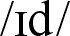 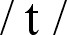 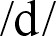 VIDEO (Flipped or Traditional Classroom): The Industrial Revolution – odpowiedź na pytanie o „ojca” rewolucji przemysłowej w USA Czytanie: The Industrial Revolution – odpowiedź na pytanie dot. życia w USA przed rewolucją przemysłową; (zintegrowane ze słuchaniem) zadanie typu P/F/brak info; praca ze słownikiemuzupełnianie luk w podpisach ilustracji podanymi czasownikami The Aztecs – uzupełnianie luk w tekście czasownikami z ćw. 6 (czas Past Simple)Słuchanie: (zintegrowane z pisaniem) dopisywanie końcówki -ed do podanych czasowników; powtarzanie usłyszanych wyrazów(zintegrowane z czytaniem) określanie głównej myśli tekstu na podstawie zdań; zadanie typu P/FMówienie: Think: odpowiedź na pytanie, jak się czujemy (jako osoba będąca w USA w czasie rewolucji przemysłowej) + uzasadnienie (w parach) porównywanie życia w czasach rewolucji przemysłowej i obecnie Pisanie:krótki artykuł do gazetki szkolnej opisujący życie w starożytnej Grecji (Writing Video)WB ●str. 60–61GrB●str. 66–67 SB: Writing Section, str. 128: artykułDigiBookLEKCJA  64…………Leksyka: słownictwo opisujące życie w przeszłości, np. worked long hours, worked in factories, played in the streets, danced at partiesrzeczowniki: countryside, factory, machine, cloth, inventionprzymiotniki: rich, poorprzysłówek: mostlyGramatyka: użycie i struktura czasu Past Simple w zdaniach twierdzących – czasowniki regularne, zmiany w pisowni (Grammar Video)Fonetyka:wymowa końcówki -ed: , , VIDEO (Flipped or Traditional Classroom): The Industrial Revolution – odpowiedź na pytanie o „ojca” rewolucji przemysłowej w USA Czytanie: The Industrial Revolution – odpowiedź na pytanie dot. życia w USA przed rewolucją przemysłową; (zintegrowane ze słuchaniem) zadanie typu P/F/brak info; praca ze słownikiemuzupełnianie luk w podpisach ilustracji podanymi czasownikami The Aztecs – uzupełnianie luk w tekście czasownikami z ćw. 6 (czas Past Simple)Słuchanie: (zintegrowane z pisaniem) dopisywanie końcówki -ed do podanych czasowników; powtarzanie usłyszanych wyrazów(zintegrowane z czytaniem) określanie głównej myśli tekstu na podstawie zdań; zadanie typu P/FMówienie: Think: odpowiedź na pytanie, jak się czujemy (jako osoba będąca w USA w czasie rewolucji przemysłowej) + uzasadnienie (w parach) porównywanie życia w czasach rewolucji przemysłowej i obecnie Pisanie:krótki artykuł do gazetki szkolnej opisujący życie w starożytnej Grecji (Writing Video)WB ●str. 60–61GrB●str. 66–67 SB: Writing Section, str. 128: artykułDigiBookLEKCJA  64PP II.1:I.5, I.12, II.1, II.2, II.5, III.4, III.6, IV.1, IV.2, IV.3, IV.6, IV.7, V.1, V.2, V.3, V.8, VI.3, VI.4, VI.13, VII.3, VIII.1, VIII.2, IX.1, X, XI, XII, XIII, XIVI.5, I.12, II.1, II.2, II.5, III.4, III.6, IV.1, IV.2, IV.3, IV.6, IV.7, V.1, V.2, V.3, V.8, VI.3, VI.4, VI.13, VII.3, VIII.1, VIII.2, IX.1, X, XI, XII, XIII, XIVI.5, I.12, II.1, II.2, II.5, III.4, III.6, IV.1, IV.2, IV.3, IV.6, IV.7, V.1, V.2, V.3, V.8, VI.3, VI.4, VI.13, VII.3, VIII.1, VIII.2, IX.1, X, XI, XII, XIII, XIVI.5, I.12, II.1, II.2, II.5, III.4, III.6, IV.1, IV.2, IV.3, IV.6, IV.7, V.1, V.2, V.3, V.8, VI.3, VI.4, VI.13, VII.3, VIII.1, VIII.2, IX.1, X, XI, XII, XIII, XIVLEKCJA  64Temat lekcji:Long Ago – opisywanie życia w przeszłości. Czas Past Simple – zdania twierdzące (czasowniki regularne). Ćwiczenia wymowy – końcówka -ed. Piszemy krótki artykuł. Long Ago – opisywanie życia w przeszłości. Czas Past Simple – zdania twierdzące (czasowniki regularne). Ćwiczenia wymowy – końcówka -ed. Piszemy krótki artykuł. Long Ago – opisywanie życia w przeszłości. Czas Past Simple – zdania twierdzące (czasowniki regularne). Ćwiczenia wymowy – końcówka -ed. Piszemy krótki artykuł. Long Ago – opisywanie życia w przeszłości. Czas Past Simple – zdania twierdzące (czasowniki regularne). Ćwiczenia wymowy – końcówka -ed. Piszemy krótki artykuł. LEKCJA  65Unit #23CLIL: HistorySB: str. 88–89WL: str. 139Leksyka: zawody i profesje, np. chef, farmer, nurse, police officer, vetrzeczowniki: clothes, audience, statue, spaceprzymiotnik: full-timewyrażenia: fight fires, flying examszwroty i słownictwo związane z opisem wycieczek, np. Was your trip interesting?, I really enjoyed it.Gramatyka: użycie i struktura czasu Past Simple w zdaniach twierdzących – czasowniki nieregularne (Grammar Video)VIDEO (Flipped or Traditional Classroom): Women in History – odpowiedź na pytanie o pierwszą astronautkę (wybór wielokrotny)Czytanie: Women in History – (zintegrowane ze słuchaniem) odpowiedź na pytanie dot. osób na zdjęciach; zadanie na wybór wielokrotny; praca ze słownikiemdobieranie osób na ilustracjach do miejsc, w których pracująuzupełnianie luk w zdaniach właściwymi formami podanych czasowników (czas Past Simple)zagadka – odpowiedź na pytanie Słuchanie i czytanie: dialog Describing a visit – odpowiedź na pytanie, co Helen robiła na wycieczce szkolnej (2 opcje)Mówienie:Think: odpowiedź na pytanie, która z kobiet jest dla nas najważniejsza + uzasadnienie (na podstawie tekstu)Values!: dyskusja nt. Men and women can do the same jobs.(w parach) dialogi – uzyskiwanie i udzielanie informacji nt. wycieczki szkolnej (na podstawie podanych informacji)odpowiedź na pytanie o wymarzony zawód + uzasadnienieCulture: (zintegrowane z czytaniem) stworzenie pierwszych sił policyjnych w UK i PolsceWB ●str. 62–63 GrB●str. 68–69 DigiBookLEKCJA  65…………Leksyka: zawody i profesje, np. chef, farmer, nurse, police officer, vetrzeczowniki: clothes, audience, statue, spaceprzymiotnik: full-timewyrażenia: fight fires, flying examszwroty i słownictwo związane z opisem wycieczek, np. Was your trip interesting?, I really enjoyed it.Gramatyka: użycie i struktura czasu Past Simple w zdaniach twierdzących – czasowniki nieregularne (Grammar Video)VIDEO (Flipped or Traditional Classroom): Women in History – odpowiedź na pytanie o pierwszą astronautkę (wybór wielokrotny)Czytanie: Women in History – (zintegrowane ze słuchaniem) odpowiedź na pytanie dot. osób na zdjęciach; zadanie na wybór wielokrotny; praca ze słownikiemdobieranie osób na ilustracjach do miejsc, w których pracująuzupełnianie luk w zdaniach właściwymi formami podanych czasowników (czas Past Simple)zagadka – odpowiedź na pytanie Słuchanie i czytanie: dialog Describing a visit – odpowiedź na pytanie, co Helen robiła na wycieczce szkolnej (2 opcje)Mówienie:Think: odpowiedź na pytanie, która z kobiet jest dla nas najważniejsza + uzasadnienie (na podstawie tekstu)Values!: dyskusja nt. Men and women can do the same jobs.(w parach) dialogi – uzyskiwanie i udzielanie informacji nt. wycieczki szkolnej (na podstawie podanych informacji)odpowiedź na pytanie o wymarzony zawód + uzasadnienieCulture: (zintegrowane z czytaniem) stworzenie pierwszych sił policyjnych w UK i PolsceWB ●str. 62–63 GrB●str. 68–69 DigiBookLEKCJA  65PP II.1:I.4, II.1, II.5, III.4, IV.1, IV.2, IV.3, IV.6, VI.3, VI.4, VIII.1, VIII.2, IX.1, IX.2, X, XI, XII, XIII, XIVI.4, II.1, II.5, III.4, IV.1, IV.2, IV.3, IV.6, VI.3, VI.4, VIII.1, VIII.2, IX.1, IX.2, X, XI, XII, XIII, XIVI.4, II.1, II.5, III.4, IV.1, IV.2, IV.3, IV.6, VI.3, VI.4, VIII.1, VIII.2, IX.1, IX.2, X, XI, XII, XIII, XIVI.4, II.1, II.5, III.4, IV.1, IV.2, IV.3, IV.6, VI.3, VI.4, VIII.1, VIII.2, IX.1, IX.2, X, XI, XII, XIII, XIVLEKCJA  65Temat lekcji:CLIL: Women in history – praca z tekstem; zawody i profesje. Describing a visit – dialogi.CLIL: Women in history – praca z tekstem; zawody i profesje. Describing a visit – dialogi.CLIL: Women in history – praca z tekstem; zawody i profesje. Describing a visit – dialogi.CLIL: Women in history – praca z tekstem; zawody i profesje. Describing a visit – dialogi.LEKCJA  66Unit #24SB: str. 90–91WL: str. 139Leksyka: części ciała, np. leg, tail, mouth, tooth, foot, arm, eye, wingrzeczowniki: creature, mythology, stoneprzymiotniki: mythical, angry, famous Gramatyka: użycie i struktura czasu Past Simple w zdaniach przeczących i pytających oraz krótkich odpowiedziach (Grammar Video)VIDEO (Flipped or Traditional Classroom): Mythical Creatures – odpowiedź na pytanie dot. miejsce zamieszkania smoka wawelskiego Czytanie: Mythical Creatures – odpowiedź na pytanie, które stworzenia na ilustracjach rozpoznajemy; (zintegrowane ze słuchaniem) odpowiedzi na pytania otwarte do tekstu; praca ze słownikiem dobieranie podpisów do ilustracji; (zintegrowane ze słuchaniem) sprawdzanie poprawności wykonania zadaniauzupełnianie luk w minidialogach właściwymi formami podanych czasowników (czas Past Simple)Słuchanie: ćwiczenie wprowadzające – (zintegrowane z czytaniem) określanie rodzaju brakujących informacji (np. cyfra, godzina); wypowiedź nauczyciela o wycieczce do muzeum – uzupełnianie luk w notatce Mówienie:Think: (w parach) odpowiedź na pytanie o ulubione mityczne stworzenie + uzasadnienie(w parach) opisywanie stworzeń na ilustracjach do tekstu Culture: (zintegrowane z czytaniem) mityczne stworzenie z folkloru angielskiego (Black Shuck) i polskiegoPisanie i mówienie – Project: wymyślenie własnego mitycznego stworzenia (nazwa, wygląd) i przygotowanie jego opisu prezentacja stworzenia na forum klasy WB ●str. 64–65 GrB●str. 70–71 DigiBookLEKCJA  66…………Leksyka: części ciała, np. leg, tail, mouth, tooth, foot, arm, eye, wingrzeczowniki: creature, mythology, stoneprzymiotniki: mythical, angry, famous Gramatyka: użycie i struktura czasu Past Simple w zdaniach przeczących i pytających oraz krótkich odpowiedziach (Grammar Video)VIDEO (Flipped or Traditional Classroom): Mythical Creatures – odpowiedź na pytanie dot. miejsce zamieszkania smoka wawelskiego Czytanie: Mythical Creatures – odpowiedź na pytanie, które stworzenia na ilustracjach rozpoznajemy; (zintegrowane ze słuchaniem) odpowiedzi na pytania otwarte do tekstu; praca ze słownikiem dobieranie podpisów do ilustracji; (zintegrowane ze słuchaniem) sprawdzanie poprawności wykonania zadaniauzupełnianie luk w minidialogach właściwymi formami podanych czasowników (czas Past Simple)Słuchanie: ćwiczenie wprowadzające – (zintegrowane z czytaniem) określanie rodzaju brakujących informacji (np. cyfra, godzina); wypowiedź nauczyciela o wycieczce do muzeum – uzupełnianie luk w notatce Mówienie:Think: (w parach) odpowiedź na pytanie o ulubione mityczne stworzenie + uzasadnienie(w parach) opisywanie stworzeń na ilustracjach do tekstu Culture: (zintegrowane z czytaniem) mityczne stworzenie z folkloru angielskiego (Black Shuck) i polskiegoPisanie i mówienie – Project: wymyślenie własnego mitycznego stworzenia (nazwa, wygląd) i przygotowanie jego opisu prezentacja stworzenia na forum klasy WB ●str. 64–65 GrB●str. 70–71 DigiBookLEKCJA  66PP II.1:I.1, I.13, II.1, II.5, III.4, IV.1, IV.6, VI.3, VI.4, VIII.1, VIII.2, IX.1, IX.2, X, XII, XIII, XIVI.1, I.13, II.1, II.5, III.4, IV.1, IV.6, VI.3, VI.4, VIII.1, VIII.2, IX.1, IX.2, X, XII, XIII, XIVI.1, I.13, II.1, II.5, III.4, IV.1, IV.6, VI.3, VI.4, VIII.1, VIII.2, IX.1, IX.2, X, XII, XIII, XIVI.1, I.13, II.1, II.5, III.4, IV.1, IV.6, VI.3, VI.4, VIII.1, VIII.2, IX.1, IX.2, X, XII, XIII, XIVLEKCJA  66Temat lekcji:Mythical Creatures – praca z tekstem, słownictwo: części ciała, ćwiczenia w słuchaniu i mówieniu. Czas Past Simple – zdania przeczące, pytające i krótkie odpowiedzi. Project – opisywanie postaci mitycznej. Mythical Creatures – praca z tekstem, słownictwo: części ciała, ćwiczenia w słuchaniu i mówieniu. Czas Past Simple – zdania przeczące, pytające i krótkie odpowiedzi. Project – opisywanie postaci mitycznej. Mythical Creatures – praca z tekstem, słownictwo: części ciała, ćwiczenia w słuchaniu i mówieniu. Czas Past Simple – zdania przeczące, pytające i krótkie odpowiedzi. Project – opisywanie postaci mitycznej. Mythical Creatures – praca z tekstem, słownictwo: części ciała, ćwiczenia w słuchaniu i mówieniu. Czas Past Simple – zdania przeczące, pytające i krótkie odpowiedzi. Project – opisywanie postaci mitycznej. LEKCJA  67Unit #25SB: str. 92–93WL: str. 139+str. 129 (Writing Section)Leksyka: dzikie zwierzęta, np. lion, giraffe, camel, hippo, kangaroo, alligatorrzeczowniki: storm, branch, ambulanceczasowniki: bang, knock outprzymiotnik: proudGramatyka: przysłówki sposobu: tworzenie od przymiotników, zmiany w pisowni, formy nieregularne i ich użycie (Grammar Video)VIDEO (Flipped or Traditional Classroom): Lulu the Hero! – odpowiedź na pytanie, co się przydarzyło farmerowi Czytanie: Lulu the Hero! – określanie głównej myśli tekstu (na podstawie tytułu i wyróżnionych wyrazów); (zintegrowane ze słuchaniem) układanie zdań w porządku chronologicznym; praca ze słownikiemdobieranie podpisów do ilustracjiuzupełnianie luk w zdaniach przysłówkami utworzonymi od podanych przymiotnikówMówienie:Think: odpowiedź na pytanie, co ludzie robią, by ratować zwierzęta (w parach) opisywanie zwierząt i na tej podstawie odgadywanie ich nazw Pisanie: opowiadanie o papudze, która uratowała człowieka (po ułożeniu ilustracji w porządku chronologicznym) (Writing Video) WB ●str. 66–67 GrB●str. 72–73 SB: Writing Section, str. 129: opowiadanie DigiBookLEKCJA  67…………Leksyka: dzikie zwierzęta, np. lion, giraffe, camel, hippo, kangaroo, alligatorrzeczowniki: storm, branch, ambulanceczasowniki: bang, knock outprzymiotnik: proudGramatyka: przysłówki sposobu: tworzenie od przymiotników, zmiany w pisowni, formy nieregularne i ich użycie (Grammar Video)VIDEO (Flipped or Traditional Classroom): Lulu the Hero! – odpowiedź na pytanie, co się przydarzyło farmerowi Czytanie: Lulu the Hero! – określanie głównej myśli tekstu (na podstawie tytułu i wyróżnionych wyrazów); (zintegrowane ze słuchaniem) układanie zdań w porządku chronologicznym; praca ze słownikiemdobieranie podpisów do ilustracjiuzupełnianie luk w zdaniach przysłówkami utworzonymi od podanych przymiotnikówMówienie:Think: odpowiedź na pytanie, co ludzie robią, by ratować zwierzęta (w parach) opisywanie zwierząt i na tej podstawie odgadywanie ich nazw Pisanie: opowiadanie o papudze, która uratowała człowieka (po ułożeniu ilustracji w porządku chronologicznym) (Writing Video) WB ●str. 66–67 GrB●str. 72–73 SB: Writing Section, str. 129: opowiadanie DigiBookLEKCJA  67PP II.1:I.13, II.1, II.5, III.1, III.6, IV.1, IV.2, IV.6, V.2, V.8, VI.3, VI.4, VII.3, VIII.1, VIII.2, X, XI, XII, XIII, XIVI.13, II.1, II.5, III.1, III.6, IV.1, IV.2, IV.6, V.2, V.8, VI.3, VI.4, VII.3, VIII.1, VIII.2, X, XI, XII, XIII, XIVI.13, II.1, II.5, III.1, III.6, IV.1, IV.2, IV.6, V.2, V.8, VI.3, VI.4, VII.3, VIII.1, VIII.2, X, XI, XII, XIII, XIVI.13, II.1, II.5, III.1, III.6, IV.1, IV.2, IV.6, V.2, V.8, VI.3, VI.4, VII.3, VIII.1, VIII.2, X, XI, XII, XIII, XIVLEKCJA  67Temat lekcji:Lulu the hero! – dzikie zwierzęta: słownictwo, ćwiczenia w czytaniu, słuchaniu i mówieniu. Przysłówki sposobu. Piszemy opowiadanie. Lulu the hero! – dzikie zwierzęta: słownictwo, ćwiczenia w czytaniu, słuchaniu i mówieniu. Przysłówki sposobu. Piszemy opowiadanie. Lulu the hero! – dzikie zwierzęta: słownictwo, ćwiczenia w czytaniu, słuchaniu i mówieniu. Przysłówki sposobu. Piszemy opowiadanie. Lulu the hero! – dzikie zwierzęta: słownictwo, ćwiczenia w czytaniu, słuchaniu i mówieniu. Przysłówki sposobu. Piszemy opowiadanie. LEKCJE  68–69Public Speaking #5SB: str. 94Leksyka: słownictwo używane do opisu mitycznego stworzenia (w tym wygląd zewnętrzny, miejsce pobytu, czynności)Strategie dot. prezentacji: wyszukiwanie informacji w sprawdzonych źródłachtechniki rozpoczynania i kończenia prezentacji, np. pytanie retoryczne Czytanie: dwa teksty – wskazanie nierzetelnego źródła informacji + uzasadnienie grupowanie podanych wyrażeń wg nagłówków: Name, Where it lived, What it looked like, What it did Słuchanie (zintegrowane z mówieniem): przykładowa prezentacja nt. mitycznego stworzenia – odpowiedź na pytanie, jakie techniki Julian wykorzystał do rozpoczęcia i zakończenia swojej prezentacji Pisanie:przygotowanie prezentacji wg 4 podanych krokówMówienie: przedstawienie prezentacji na forum klasy Think: odpowiedź na pytanie, które z prezentowanych mitycznych stworzeń jest najbardziej przerażające + uzasadnienieDigiBookLEKCJE  68–69……………………Leksyka: słownictwo używane do opisu mitycznego stworzenia (w tym wygląd zewnętrzny, miejsce pobytu, czynności)Strategie dot. prezentacji: wyszukiwanie informacji w sprawdzonych źródłachtechniki rozpoczynania i kończenia prezentacji, np. pytanie retoryczne Czytanie: dwa teksty – wskazanie nierzetelnego źródła informacji + uzasadnienie grupowanie podanych wyrażeń wg nagłówków: Name, Where it lived, What it looked like, What it did Słuchanie (zintegrowane z mówieniem): przykładowa prezentacja nt. mitycznego stworzenia – odpowiedź na pytanie, jakie techniki Julian wykorzystał do rozpoczęcia i zakończenia swojej prezentacji Pisanie:przygotowanie prezentacji wg 4 podanych krokówMówienie: przedstawienie prezentacji na forum klasy Think: odpowiedź na pytanie, które z prezentowanych mitycznych stworzeń jest najbardziej przerażające + uzasadnienieDigiBookLEKCJE  68–69PP II.1:1. I.13, II.1, II.5, III.4, III.6, V.1, V.2, V.8, VII.3, VII.14, VIII.1, VIII.2, X, XII, XIII, XIV2. I.13, IV.1, IV.2, IV.8, VI.3, VI.14, X, XIII, XIV1. I.13, II.1, II.5, III.4, III.6, V.1, V.2, V.8, VII.3, VII.14, VIII.1, VIII.2, X, XII, XIII, XIV2. I.13, IV.1, IV.2, IV.8, VI.3, VI.14, X, XIII, XIV1. I.13, II.1, II.5, III.4, III.6, V.1, V.2, V.8, VII.3, VII.14, VIII.1, VIII.2, X, XII, XIII, XIV2. I.13, IV.1, IV.2, IV.8, VI.3, VI.14, X, XIII, XIV1. I.13, II.1, II.5, III.4, III.6, V.1, V.2, V.8, VII.3, VII.14, VIII.1, VIII.2, X, XII, XIII, XIV2. I.13, IV.1, IV.2, IV.8, VI.3, VI.14, X, XIII, XIVLEKCJE  68–69Temat lekcji:1. Public Speaking: A Mythical Creature from Ancient Times – przygotowanie prezentacji.2. Public Speaking: A Mythical Creature from Ancient Times – prezentacje na forum klasy.1. Public Speaking: A Mythical Creature from Ancient Times – przygotowanie prezentacji.2. Public Speaking: A Mythical Creature from Ancient Times – prezentacje na forum klasy.1. Public Speaking: A Mythical Creature from Ancient Times – przygotowanie prezentacji.2. Public Speaking: A Mythical Creature from Ancient Times – prezentacje na forum klasy.1. Public Speaking: A Mythical Creature from Ancient Times – przygotowanie prezentacji.2. Public Speaking: A Mythical Creature from Ancient Times – prezentacje na forum klasy.LEKCJA  70Review #5SB: str. 95–96WL: str. 138–139Leksyka: powtórzenie słownictwa z modułu 5 (uczucia, czynności wykonywane w przeszłości, zawody i profesje, dzikie zwierzęta i części ciała)Gramatyka: powtórzenie materiału gramatycznego z modułu 5 (czas Past Simple, przysłówki sposobu)Słuchanie: wypowiedź nauczyciela nt. mitycznego stworzenia – zadanie typu P/FCzytanie: podpisywanie ilustracji (na podstawie podanej pierwszej litery)artykuł o Florence Nightingale – uzupełnianie luk w tekście właściwymi formami podanych czasowników (czas Past Simple); uzupełnianie luk otwartych w zdaniach na podstawie tekstu Now I Can – samoocenaPisanie:uzupełnianie luk w zdaniach: podanymi wyrazami, brakującymi wyrazami (na podstawie podanej pierwszej litery), właściwymi formami podanych czasowników, przysłówkami utworzonymi od przymiotnikówMówienie/Reagowanie: dialog – uzupełnianie luk podanymi wyrażeniami WB ●str. 68–69 ●str. 86 (Skills Practice)GrB●str. 74–75 DigiBookLEKCJA  70…………Leksyka: powtórzenie słownictwa z modułu 5 (uczucia, czynności wykonywane w przeszłości, zawody i profesje, dzikie zwierzęta i części ciała)Gramatyka: powtórzenie materiału gramatycznego z modułu 5 (czas Past Simple, przysłówki sposobu)Słuchanie: wypowiedź nauczyciela nt. mitycznego stworzenia – zadanie typu P/FCzytanie: podpisywanie ilustracji (na podstawie podanej pierwszej litery)artykuł o Florence Nightingale – uzupełnianie luk w tekście właściwymi formami podanych czasowników (czas Past Simple); uzupełnianie luk otwartych w zdaniach na podstawie tekstu Now I Can – samoocenaPisanie:uzupełnianie luk w zdaniach: podanymi wyrazami, brakującymi wyrazami (na podstawie podanej pierwszej litery), właściwymi formami podanych czasowników, przysłówkami utworzonymi od przymiotnikówMówienie/Reagowanie: dialog – uzupełnianie luk podanymi wyrażeniami WB ●str. 68–69 ●str. 86 (Skills Practice)GrB●str. 74–75 DigiBookLEKCJA  70PP II.1:I.1, I.4, I.5, I.13, II.1, II.5, III.4, VII.2, VII.3, VII.4, VII.14, VIII.1, VIII.2, X, XII, XIII, XIVI.1, I.4, I.5, I.13, II.1, II.5, III.4, VII.2, VII.3, VII.4, VII.14, VIII.1, VIII.2, X, XII, XIII, XIVI.1, I.4, I.5, I.13, II.1, II.5, III.4, VII.2, VII.3, VII.4, VII.14, VIII.1, VIII.2, X, XII, XIII, XIVI.1, I.4, I.5, I.13, II.1, II.5, III.4, VII.2, VII.3, VII.4, VII.14, VIII.1, VIII.2, X, XII, XIII, XIVLEKCJA  70Temat lekcji:Review – utrwalenie materiału z modułu 5 i dokonanie samooceny. Review – utrwalenie materiału z modułu 5 i dokonanie samooceny. Review – utrwalenie materiału z modułu 5 i dokonanie samooceny. Review – utrwalenie materiału z modułu 5 i dokonanie samooceny. LEKCJA  71Fun Time! #5SB: str. 97Leksyka: wynalazki i cywilizacje antycznesłownictwo opisujące zwierzęta i mityczne stworzeniaReal English: znaczenie powiedzenia Hold your horses!Czytanie: dobieranie wynalazków do antycznych cywilizacji zagadka – udzielanie odpowiedzi na pytanieSłuchanie i czytanie: piosenka The cyclops looked out at us – odpowiedź na pytanie o mityczne stworzenia wymienione w tekście; Think: wymyślenie tytułu piosenkiPisanie:przygotowanie własnego memaMówienie: Think: odpowiedź na pytanie, dlaczego mityczne stworzenia są niezwykłe + uzasadnienie GrB●str. 76–77 DigiBookLEKCJA  71…………Leksyka: wynalazki i cywilizacje antycznesłownictwo opisujące zwierzęta i mityczne stworzeniaReal English: znaczenie powiedzenia Hold your horses!Czytanie: dobieranie wynalazków do antycznych cywilizacji zagadka – udzielanie odpowiedzi na pytanieSłuchanie i czytanie: piosenka The cyclops looked out at us – odpowiedź na pytanie o mityczne stworzenia wymienione w tekście; Think: wymyślenie tytułu piosenkiPisanie:przygotowanie własnego memaMówienie: Think: odpowiedź na pytanie, dlaczego mityczne stworzenia są niezwykłe + uzasadnienie GrB●str. 76–77 DigiBookLEKCJA  71PP II.1:I.12, I.13, II.1, II.2, II.5, IV.6, VI.4, VIII.1, X, XII, XIII, XIVI.12, I.13, II.1, II.2, II.5, IV.6, VI.4, VIII.1, X, XII, XIII, XIVI.12, I.13, II.1, II.2, II.5, IV.6, VI.4, VIII.1, X, XII, XIII, XIVI.12, I.13, II.1, II.2, II.5, IV.6, VI.4, VIII.1, X, XII, XIII, XIVLEKCJA  71Temat lekcji:Wynalazki z przeszłości i piosenka The cyclops looked out at us. Wynalazki z przeszłości i piosenka The cyclops looked out at us. Wynalazki z przeszłości i piosenka The cyclops looked out at us. Wynalazki z przeszłości i piosenka The cyclops looked out at us. LEKCJA  72#CodeCrackers Episode 5SB: str. 98–100Leksyka: rzeczowniki: medicine man, dream, snake, owl, soldier, bad luckczasowniki: bump (one‘s head), hurt oneself, heal, destroy, take away, protectprzymiotniki: delicious, braveprzysłówek: peacefullyCzytanie: (zintegrowane ze słuchaniem) historyjka obrazkowa #CodeCrackers – odpowiedź na pytanie, dlaczego biali ludzie są wrogami Apaczów; praca ze słownikiem(na podstawie historyjki) korekta błędnych informacji zawartych w podanych zdaniach The Apache – uzupełnianie luk wyrazami z historyjki obrazkowejICT: zdania o wodzu Geronimo – zadanie typu P/F; sprawdzanie poprawności odpowiedzi w źródłach internetowychMówienie: (w małych grupach) odgrywanie historyjki obrazkowej Think: odpowiedź na pytanie, dlaczego bohaterowie historyjki opuścili wioskę Apaczów Pisanie i mówienie:ICT: zbieranie informacji o innym plemieniu rdzennych mieszkańców Ameryki + prezentacja na forum klasy DigiBookLEKCJA  72…………Leksyka: rzeczowniki: medicine man, dream, snake, owl, soldier, bad luckczasowniki: bump (one‘s head), hurt oneself, heal, destroy, take away, protectprzymiotniki: delicious, braveprzysłówek: peacefullyCzytanie: (zintegrowane ze słuchaniem) historyjka obrazkowa #CodeCrackers – odpowiedź na pytanie, dlaczego biali ludzie są wrogami Apaczów; praca ze słownikiem(na podstawie historyjki) korekta błędnych informacji zawartych w podanych zdaniach The Apache – uzupełnianie luk wyrazami z historyjki obrazkowejICT: zdania o wodzu Geronimo – zadanie typu P/F; sprawdzanie poprawności odpowiedzi w źródłach internetowychMówienie: (w małych grupach) odgrywanie historyjki obrazkowej Think: odpowiedź na pytanie, dlaczego bohaterowie historyjki opuścili wioskę Apaczów Pisanie i mówienie:ICT: zbieranie informacji o innym plemieniu rdzennych mieszkańców Ameryki + prezentacja na forum klasy DigiBookLEKCJA  72PP II.1:I.8, I.14, II.1, II.5, III.4, VI.3, VI.4, VI.13, VIII.1, VIII.2, IX.1, X, XI, XII, XIII, XIVI.8, I.14, II.1, II.5, III.4, VI.3, VI.4, VI.13, VIII.1, VIII.2, IX.1, X, XI, XII, XIII, XIVI.8, I.14, II.1, II.5, III.4, VI.3, VI.4, VI.13, VIII.1, VIII.2, IX.1, X, XI, XII, XIII, XIVI.8, I.14, II.1, II.5, III.4, VI.3, VI.4, VI.13, VIII.1, VIII.2, IX.1, X, XI, XII, XIII, XIVLEKCJA  72Temat lekcji:#CodeCrackers – Episode 5. Praca z tekstem i odgrywanie historyjki. #CodeCrackers – Episode 5. Praca z tekstem i odgrywanie historyjki. #CodeCrackers – Episode 5. Praca z tekstem i odgrywanie historyjki. #CodeCrackers – Episode 5. Praca z tekstem i odgrywanie historyjki. LEKCJE  73–75SB: str. 83–100WL: str. 138–139Tematy lekcji: 1. Powtórzenie materiału z modułu 5.                          2. Module Test 5 – sprawdzian wiadomości i umiejętności.                          3. Omówienie sprawdzianu.Tematy lekcji: 1. Powtórzenie materiału z modułu 5.                          2. Module Test 5 – sprawdzian wiadomości i umiejętności.                          3. Omówienie sprawdzianu.Tematy lekcji: 1. Powtórzenie materiału z modułu 5.                          2. Module Test 5 – sprawdzian wiadomości i umiejętności.                          3. Omówienie sprawdzianu.Tematy lekcji: 1. Powtórzenie materiału z modułu 5.                          2. Module Test 5 – sprawdzian wiadomości i umiejętności.                          3. Omówienie sprawdzianu.LEKCJE  73–75………………………………Tematy lekcji: 1. Powtórzenie materiału z modułu 5.                          2. Module Test 5 – sprawdzian wiadomości i umiejętności.                          3. Omówienie sprawdzianu.Tematy lekcji: 1. Powtórzenie materiału z modułu 5.                          2. Module Test 5 – sprawdzian wiadomości i umiejętności.                          3. Omówienie sprawdzianu.Tematy lekcji: 1. Powtórzenie materiału z modułu 5.                          2. Module Test 5 – sprawdzian wiadomości i umiejętności.                          3. Omówienie sprawdzianu.Tematy lekcji: 1. Powtórzenie materiału z modułu 5.                          2. Module Test 5 – sprawdzian wiadomości i umiejętności.                          3. Omówienie sprawdzianu.MODULE #6 – ON THE MENUMODULE #6 – ON THE MENUMODULE #6 – ON THE MENUMODULE #6 – ON THE MENUMODULE #6 – ON THE MENULEKCJE  76–77Modular page+ Unit #26SB: str. 101–103WL: str. 139Leksyka: napoje, np. orange juice, waterartykuły spożywcze, np. fish, beef, pasta, pancakesrzeczowniki: menu, chef cam, drinks, dessert, mealczasowniki: order, tap, share, leave, finishwyrażenia: Let’s have a look!, You’re right!, Guess what!, Wow! That’s cool!, Are you cool with that?, Sure! Gramatyka: użycie i struktura czasu Future Simple w zdaniach twierdzących, przeczących i pytających oraz krótkich odpowiedziach; określenia czasu (Grammar Video)Fonetyka:wymowa głosek  i 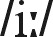 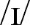 Czytanie (zintegrowane z mówieniem): dobieranie ilustracji do pytań + znajdowanie odpowiedzi w Module #6 (str. 101–118)VIDEO (Flipped or Traditional Classroom): Restaurants – odpowiedź na pytanie dot. filmu (wybór wielokrotny) Słuchanie i czytanie: dialog – odpowiedź na pytanie, jaki deser chłopcy wybierają; uzupełnianie luk w zdaniach wyrazami z tekstu; praca ze słownikiem; (zintegrowane z mówieniem) Think: odpowiedzi na pytania, co wyróżnia tę restaurację i czy chcielibyśmy w niej coś zjeść + uzasadnienie Czytanie: uzupełnienie luk w menu podanymi wyrazami + (zintegrowane ze słuchaniem) sprawdzanie poprawności wykonania zadania uzupełnienie luk w minidialogach formami will, won’tSłuchanie: powtarzanie usłyszanych wyrazówMówienie: odpowiedź na pytanie, jakie jedzenie lubimy bardziej: domowe czy fast food (w parach) dialogi sterowane – uzyskiwanie i udzielanie informacji dot. zamawiania w restauracji czegoś do picia i jedzenia (np. A: What will you drink? B: I’ll have coffee.)Culture: (zintegrowane z czytaniem) typowe napoje i zwyczaje z nimi związane w UK (National Tea Day) i Polsce WB ●str. 70–71 GrB●str. 78–79 DigiBookLEKCJE  76–77……………………Leksyka: napoje, np. orange juice, waterartykuły spożywcze, np. fish, beef, pasta, pancakesrzeczowniki: menu, chef cam, drinks, dessert, mealczasowniki: order, tap, share, leave, finishwyrażenia: Let’s have a look!, You’re right!, Guess what!, Wow! That’s cool!, Are you cool with that?, Sure! Gramatyka: użycie i struktura czasu Future Simple w zdaniach twierdzących, przeczących i pytających oraz krótkich odpowiedziach; określenia czasu (Grammar Video)Fonetyka:wymowa głosek  i Czytanie (zintegrowane z mówieniem): dobieranie ilustracji do pytań + znajdowanie odpowiedzi w Module #6 (str. 101–118)VIDEO (Flipped or Traditional Classroom): Restaurants – odpowiedź na pytanie dot. filmu (wybór wielokrotny) Słuchanie i czytanie: dialog – odpowiedź na pytanie, jaki deser chłopcy wybierają; uzupełnianie luk w zdaniach wyrazami z tekstu; praca ze słownikiem; (zintegrowane z mówieniem) Think: odpowiedzi na pytania, co wyróżnia tę restaurację i czy chcielibyśmy w niej coś zjeść + uzasadnienie Czytanie: uzupełnienie luk w menu podanymi wyrazami + (zintegrowane ze słuchaniem) sprawdzanie poprawności wykonania zadania uzupełnienie luk w minidialogach formami will, won’tSłuchanie: powtarzanie usłyszanych wyrazówMówienie: odpowiedź na pytanie, jakie jedzenie lubimy bardziej: domowe czy fast food (w parach) dialogi sterowane – uzyskiwanie i udzielanie informacji dot. zamawiania w restauracji czegoś do picia i jedzenia (np. A: What will you drink? B: I’ll have coffee.)Culture: (zintegrowane z czytaniem) typowe napoje i zwyczaje z nimi związane w UK (National Tea Day) i Polsce WB ●str. 70–71 GrB●str. 78–79 DigiBookLEKCJE  76–77PP II.1:I.6, II.1, II.5, III.1, III.4, IV.5, IV.6, VI.3, VI.4, VI.5, VIII.1, VIII.2, IX.1, IX.2, X, XI, XII, XIII, XIVI.6, II.1, II.5, III.1, III.4, IV.5, IV.6, VI.3, VI.4, VI.5, VIII.1, VIII.2, IX.1, IX.2, X, XI, XII, XIII, XIVI.6, II.1, II.5, III.1, III.4, IV.5, IV.6, VI.3, VI.4, VI.5, VIII.1, VIII.2, IX.1, IX.2, X, XI, XII, XIII, XIVI.6, II.1, II.5, III.1, III.4, IV.5, IV.6, VI.3, VI.4, VI.5, VIII.1, VIII.2, IX.1, IX.2, X, XI, XII, XIII, XIVLEKCJE  76–77Temat lekcji:1. Tasty meals – jedzenie: słownictwo, ćwiczenia w słuchaniu, czytaniu i mówieniu.2. Czas Future Simple – zdania twierdzące, przeczące, pytające i krótkie odpowiedzi. Ćwiczenia wymowy.1. Tasty meals – jedzenie: słownictwo, ćwiczenia w słuchaniu, czytaniu i mówieniu.2. Czas Future Simple – zdania twierdzące, przeczące, pytające i krótkie odpowiedzi. Ćwiczenia wymowy.1. Tasty meals – jedzenie: słownictwo, ćwiczenia w słuchaniu, czytaniu i mówieniu.2. Czas Future Simple – zdania twierdzące, przeczące, pytające i krótkie odpowiedzi. Ćwiczenia wymowy.1. Tasty meals – jedzenie: słownictwo, ćwiczenia w słuchaniu, czytaniu i mówieniu.2. Czas Future Simple – zdania twierdzące, przeczące, pytające i krótkie odpowiedzi. Ćwiczenia wymowy.LEKCJA  78Unit #27SB: str. 104–105WL: str. 139–140+str. 130 (Writing Section)Leksyka: artykuły spożywcze (c.d.), np. biscuits, cereal, honey, potatoes, tomatoes, yoghurtrzeczowniki: vegetables, packed lunch, sandwichczasownik: servewyrażenia: do the washing-up, make a sandwichprzysłówek: afterwardsGramatyka: rzeczowniki policzalne i niepoliczalne, wyrażenia ilościowe some, any (Grammar Video)Wymowa:rzeczowniki: potatoes, tomatoes, sandwiches VIDEO (Flipped or Traditional Classroom): Lunch at school – odpowiedź na pytanie, w których krajach je się ryż na lunch Czytanie: Japan Life Blog – określanie głównej myśli tekstu; (zintegrowane ze słuchaniem) zadanie na wybór wielokrotny; praca ze słownikiemdobieranie podpisów do ilustracji podział artykułów spożywczych (z ćw. 4 i Unit 26) na rzeczowniki policzalne i niepoliczalneuzupełnianie luk w zdaniach a, an, some, anySłuchanie: ćwiczenie wprowadzające (zintegrowane z mówieniem) – opisywanie, co znajduje się na tacach; dialog – zadanie na wybór wielokrotny Mówienie: Think: odpowiedź na pytanie, co jest lepsze: przynosić do szkoły lunch z domu, czy kupować w stołówce + uzasadnienie Culture: (zintegrowane z czytaniem) typowe śniadanie brytyjskie i polskie(w parach) rozmowa nt. tego, co można spożywać na śniadanie, lunch, obiad i jako przekąskęPisanie:komentarz na blogu Daichiego nt. tego, co zwykle jemy na lunch (Writing Video)WB ●str. 72–73GrB●str. 80–81 SB: Writing Section, str. 130: komentarz na bloguDigiBookLEKCJA  78…………Leksyka: artykuły spożywcze (c.d.), np. biscuits, cereal, honey, potatoes, tomatoes, yoghurtrzeczowniki: vegetables, packed lunch, sandwichczasownik: servewyrażenia: do the washing-up, make a sandwichprzysłówek: afterwardsGramatyka: rzeczowniki policzalne i niepoliczalne, wyrażenia ilościowe some, any (Grammar Video)Wymowa:rzeczowniki: potatoes, tomatoes, sandwiches VIDEO (Flipped or Traditional Classroom): Lunch at school – odpowiedź na pytanie, w których krajach je się ryż na lunch Czytanie: Japan Life Blog – określanie głównej myśli tekstu; (zintegrowane ze słuchaniem) zadanie na wybór wielokrotny; praca ze słownikiemdobieranie podpisów do ilustracji podział artykułów spożywczych (z ćw. 4 i Unit 26) na rzeczowniki policzalne i niepoliczalneuzupełnianie luk w zdaniach a, an, some, anySłuchanie: ćwiczenie wprowadzające (zintegrowane z mówieniem) – opisywanie, co znajduje się na tacach; dialog – zadanie na wybór wielokrotny Mówienie: Think: odpowiedź na pytanie, co jest lepsze: przynosić do szkoły lunch z domu, czy kupować w stołówce + uzasadnienie Culture: (zintegrowane z czytaniem) typowe śniadanie brytyjskie i polskie(w parach) rozmowa nt. tego, co można spożywać na śniadanie, lunch, obiad i jako przekąskęPisanie:komentarz na blogu Daichiego nt. tego, co zwykle jemy na lunch (Writing Video)WB ●str. 72–73GrB●str. 80–81 SB: Writing Section, str. 130: komentarz na bloguDigiBookLEKCJA  78PP II.1:I.6, II.1, II.5, III.1, III.6, IV.6, V.1, V.3, V.5, V.8, VI.3, VI.4, VII.1, VII.2, VII.3, VII.14, VIII.1, VIII.2, IX.1, IX.2, X, XI, XII, XIII, XIVI.6, II.1, II.5, III.1, III.6, IV.6, V.1, V.3, V.5, V.8, VI.3, VI.4, VII.1, VII.2, VII.3, VII.14, VIII.1, VIII.2, IX.1, IX.2, X, XI, XII, XIII, XIVI.6, II.1, II.5, III.1, III.6, IV.6, V.1, V.3, V.5, V.8, VI.3, VI.4, VII.1, VII.2, VII.3, VII.14, VIII.1, VIII.2, IX.1, IX.2, X, XI, XII, XIII, XIVI.6, II.1, II.5, III.1, III.6, IV.6, V.1, V.3, V.5, V.8, VI.3, VI.4, VII.1, VII.2, VII.3, VII.14, VIII.1, VIII.2, IX.1, IX.2, X, XI, XII, XIII, XIVLEKCJA  78Temat lekcji:Meals – artykuły spożywcze i posiłki. Rzeczowniki policzalne i niepoliczalne, określniki some/any. Piszemy komentarz na blogu.  Meals – artykuły spożywcze i posiłki. Rzeczowniki policzalne i niepoliczalne, określniki some/any. Piszemy komentarz na blogu.  Meals – artykuły spożywcze i posiłki. Rzeczowniki policzalne i niepoliczalne, określniki some/any. Piszemy komentarz na blogu.  Meals – artykuły spożywcze i posiłki. Rzeczowniki policzalne i niepoliczalne, określniki some/any. Piszemy komentarz na blogu.  LEKCJA  79Unit #28CLIL: ScienceSB: str. 106–107WL: str. 140Leksyka: artykuły spożywcze (c.d.) i pojemniki z nimi związane, np. a jar of jam, a box of cereal, a carton of milkrzeczowniki: particle, solid, liquid, shape, containerczasowniki: pour, make upprzymiotniki: solid, liquidzwroty i słownictwo związane z przygotowaniem listy zakupówGramatyka: wyrażenia ilościowe z rzeczownikami policzalnymi i niepoliczalnymi: (how) many, (how) much, a lot of/ lots of, a few, a little (Grammar Video)VIDEO (Flipped or Traditional Classroom): Solids & Liquids – odpowiedź na pytanie o ciała stałe i ciecze Czytanie: Solids & Liquids – (zintegrowane ze słuchaniem) odpowiedź na pytanie dot. osób na zdjęciach; zadanie na wybór wielokrotny; praca ze słownikiemuzupełnianie luk w podpisach ilustracji podanymi wyrazami + sprawdzanie poprawności wykonania zadaniawybieranie w minidialogach właściwych wyrazów w kontekście (wyrażenia ilościowe)zagadka – odpowiedź na pytanie Słuchanie i czytanie: dialog Shopping for food – uzupełnianie luk w liście zakupów Mówienie:Think: odpowiedź na pytanie o przykład ciała stałego, które zmienia się w ciecz i w jaki sposób Brain Teaser!: odpowiedź na pytanie: How can you make an orange liquid? (w parach) dialogi – uzyskiwanie i udzielanie informacji nt. wycieczki szkolnej (na podstawie podanych informacji)(w parach) odgrywanie dialogów (na podstawie ćw. 6)Pisanie:(w ciągu 3 minut) zapisanie wszystkich znanych artykułów spożywczych i napojów i „włożenie” ich do odpowiednich pojemników WB ●str. 74–75 GrB●str. 82–83 DigiBookLEKCJA  79…………Leksyka: artykuły spożywcze (c.d.) i pojemniki z nimi związane, np. a jar of jam, a box of cereal, a carton of milkrzeczowniki: particle, solid, liquid, shape, containerczasowniki: pour, make upprzymiotniki: solid, liquidzwroty i słownictwo związane z przygotowaniem listy zakupówGramatyka: wyrażenia ilościowe z rzeczownikami policzalnymi i niepoliczalnymi: (how) many, (how) much, a lot of/ lots of, a few, a little (Grammar Video)VIDEO (Flipped or Traditional Classroom): Solids & Liquids – odpowiedź na pytanie o ciała stałe i ciecze Czytanie: Solids & Liquids – (zintegrowane ze słuchaniem) odpowiedź na pytanie dot. osób na zdjęciach; zadanie na wybór wielokrotny; praca ze słownikiemuzupełnianie luk w podpisach ilustracji podanymi wyrazami + sprawdzanie poprawności wykonania zadaniawybieranie w minidialogach właściwych wyrazów w kontekście (wyrażenia ilościowe)zagadka – odpowiedź na pytanie Słuchanie i czytanie: dialog Shopping for food – uzupełnianie luk w liście zakupów Mówienie:Think: odpowiedź na pytanie o przykład ciała stałego, które zmienia się w ciecz i w jaki sposób Brain Teaser!: odpowiedź na pytanie: How can you make an orange liquid? (w parach) dialogi – uzyskiwanie i udzielanie informacji nt. wycieczki szkolnej (na podstawie podanych informacji)(w parach) odgrywanie dialogów (na podstawie ćw. 6)Pisanie:(w ciągu 3 minut) zapisanie wszystkich znanych artykułów spożywczych i napojów i „włożenie” ich do odpowiednich pojemników WB ●str. 74–75 GrB●str. 82–83 DigiBookLEKCJA  79PP II.1:I.6, I.13, II.1, II.5, III.4, III.6, IV.1, IV.6, VI.3, VI.4, VI.8, VIII.1, VIII.2, X, XI, XII, XIII, XIVI.6, I.13, II.1, II.5, III.4, III.6, IV.1, IV.6, VI.3, VI.4, VI.8, VIII.1, VIII.2, X, XI, XII, XIII, XIVI.6, I.13, II.1, II.5, III.4, III.6, IV.1, IV.6, VI.3, VI.4, VI.8, VIII.1, VIII.2, X, XI, XII, XIII, XIVI.6, I.13, II.1, II.5, III.4, III.6, IV.1, IV.6, VI.3, VI.4, VI.8, VIII.1, VIII.2, X, XI, XII, XIII, XIVLEKCJA  79Temat lekcji:CLIL: The Science of Food – praca z tekstem; artykuły spożywcze i ich opakowania. Określniki ilościowe. Shopping for food – dialogi.CLIL: The Science of Food – praca z tekstem; artykuły spożywcze i ich opakowania. Określniki ilościowe. Shopping for food – dialogi.CLIL: The Science of Food – praca z tekstem; artykuły spożywcze i ich opakowania. Określniki ilościowe. Shopping for food – dialogi.CLIL: The Science of Food – praca z tekstem; artykuły spożywcze i ich opakowania. Określniki ilościowe. Shopping for food – dialogi.LEKCJA  80Unit #29SB: str. 108–109WL: str. 140Leksyka: artykuły spożywcze i napoje (c.d.), np. apple pie, lemonade, sausages, tuna sandwichrzeczowniki: option, fat, choice, minerals, vitamins, salt, bone czasownik: containprzymiotnik: homemade Gramatyka: użycie i struktura konstrukcji be going to w zdaniach twierdzących, przeczących i pytających oraz krótkich odpowiedziach; określenia czasu (Grammar Video)VIDEO (Flipped or Traditional Classroom): It’s Healthy! – odpowiedź na pytanie, co wzmacnia nasze kości (wybór wielokrotny) Czytanie: Confusing Choices – odpowiedź na pytanie, co wg Marion jest zdrowym napojem; (zintegrowane ze słuchaniem) zadanie typu P/F/brak info; praca ze słownikiem grupowanie artykułów na ilustracji wg podanych nagłówków: Snacks, Drinks, Desserts, MealsSłuchanie: reklama restauracji Anna’s Place – określanie głównej myśli tekstu; uzupełnianie luk w notatce na podstawie treści nagraniaMówienie:Think: propozycja zdrowej kanapki i jej składników Values!: dyskusja nt. A healthy mind in a healthy body.Think: (w parach) opisywanie artykułów (ćw.4) z uwzględnieniem aspektu zdrowotnego (w parach) zadawanie pytań i udzielanie odpowiedzi dot. zamówień osób z ćw. 6 Pisanie: układanie zdań na podst. podanych informacji (co podane osoby zamierzają zamówić)Pisanie i mówienie – Project: wymyślenie własnej restauracji (rodzaj, menu) i przygotowanie jej opisu prezentacja restauracji na forum klasy WB ●str. 76–77 GrB●str. 84–85 DigiBookLEKCJA  80…………Leksyka: artykuły spożywcze i napoje (c.d.), np. apple pie, lemonade, sausages, tuna sandwichrzeczowniki: option, fat, choice, minerals, vitamins, salt, bone czasownik: containprzymiotnik: homemade Gramatyka: użycie i struktura konstrukcji be going to w zdaniach twierdzących, przeczących i pytających oraz krótkich odpowiedziach; określenia czasu (Grammar Video)VIDEO (Flipped or Traditional Classroom): It’s Healthy! – odpowiedź na pytanie, co wzmacnia nasze kości (wybór wielokrotny) Czytanie: Confusing Choices – odpowiedź na pytanie, co wg Marion jest zdrowym napojem; (zintegrowane ze słuchaniem) zadanie typu P/F/brak info; praca ze słownikiem grupowanie artykułów na ilustracji wg podanych nagłówków: Snacks, Drinks, Desserts, MealsSłuchanie: reklama restauracji Anna’s Place – określanie głównej myśli tekstu; uzupełnianie luk w notatce na podstawie treści nagraniaMówienie:Think: propozycja zdrowej kanapki i jej składników Values!: dyskusja nt. A healthy mind in a healthy body.Think: (w parach) opisywanie artykułów (ćw.4) z uwzględnieniem aspektu zdrowotnego (w parach) zadawanie pytań i udzielanie odpowiedzi dot. zamówień osób z ćw. 6 Pisanie: układanie zdań na podst. podanych informacji (co podane osoby zamierzają zamówić)Pisanie i mówienie – Project: wymyślenie własnej restauracji (rodzaj, menu) i przygotowanie jej opisu prezentacja restauracji na forum klasy WB ●str. 76–77 GrB●str. 84–85 DigiBookLEKCJA  80PP II.1:I.5, I.6, I.11, II.1, II.2, II.5, III.4, III.6, IV.1, IV.4, IV.5, IV.6, V.1, V.4, V.6, VI.3, VI.4, VI.5, VII.3, VII.4, VIII.1, VIII.2, X, XI, XII, XIII, XIVI.5, I.6, I.11, II.1, II.2, II.5, III.4, III.6, IV.1, IV.4, IV.5, IV.6, V.1, V.4, V.6, VI.3, VI.4, VI.5, VII.3, VII.4, VIII.1, VIII.2, X, XI, XII, XIII, XIVI.5, I.6, I.11, II.1, II.2, II.5, III.4, III.6, IV.1, IV.4, IV.5, IV.6, V.1, V.4, V.6, VI.3, VI.4, VI.5, VII.3, VII.4, VIII.1, VIII.2, X, XI, XII, XIII, XIVI.5, I.6, I.11, II.1, II.2, II.5, III.4, III.6, IV.1, IV.4, IV.5, IV.6, V.1, V.4, V.6, VI.3, VI.4, VI.5, VII.3, VII.4, VIII.1, VIII.2, X, XI, XII, XIII, XIVLEKCJA  80Temat lekcji:It's healthy! – praca z tekstem, słownictwo: zdrowe i niezdrowe jedzenie, ćwiczenia w słuchaniu i mówieniu. Konstrukcja be going to. Project – prezentacja menu w swojej restauracji.It's healthy! – praca z tekstem, słownictwo: zdrowe i niezdrowe jedzenie, ćwiczenia w słuchaniu i mówieniu. Konstrukcja be going to. Project – prezentacja menu w swojej restauracji.It's healthy! – praca z tekstem, słownictwo: zdrowe i niezdrowe jedzenie, ćwiczenia w słuchaniu i mówieniu. Konstrukcja be going to. Project – prezentacja menu w swojej restauracji.It's healthy! – praca z tekstem, słownictwo: zdrowe i niezdrowe jedzenie, ćwiczenia w słuchaniu i mówieniu. Konstrukcja be going to. Project – prezentacja menu w swojej restauracji.LEKCJA  81Unit #30SB: str. 110–111WL: str. 140+str. 131 (Writing Section)Leksyka: sposoby przyrządzania potraw, np. bake, beat, cut, fry, mix, stir, roastrzeczowniki: preparation time, cooking time, ingredients, oven, soft doughGramatyka: konstrukcja let’s do wyrażenia sugestii, proponowaniastruktura i użycie trybu rozkazującego (nakazy i zakazy) (Grammar Video)VIDEO (Flipped or Traditional Classroom): Sammy’s Sweet Treats – odpowiedź na pytanie, co Kate i Max mają zamiar przygotować Czytanie: Funny Face Biscuits – odpowiedź na pytanie o czas przygotowania ciasteczek; (zintegrowane ze słuchaniem) układanie ilustracji w porządku chronologicznym; praca ze słownikiem; (zintegrowane z mówieniem) Think: odpowiedź na pytanie, czy jest to przepis na zdrową przekąskędobieranie podpisów do ilustracji + (zintegrowane ze słuchaniem) sprawdzanie poprawności wykonania zadaniauzupełnianie luk w minidialogach za pomocą Let’s i podanych czasowników oraz luk w zdaniach rozkazujących podanymi czasownikamiMówienie:odpowiedź na pytanie, czy lubimy gotować + uzasadnienie (w parach, w ciągu 2 minut) rozmowa nt. sposobu przygotowania podanego jedzenia (np. We can fry or boil eggs.)Mówienie (zintegrowane z czytaniem):ICT: (w małych grupach) wyszukanie prostego przepisu kulinarnego i nakręcenie krótkiego video z przygotowania potrawyPisanie: przepis kulinarny na omlet (na podstawie ilustracji) (Writing Video) WB ●str. 78–79 GrB●str. 86–87 SB: Writing Section, str. 131: przepis kulinarny DigiBookLEKCJA  81…………Leksyka: sposoby przyrządzania potraw, np. bake, beat, cut, fry, mix, stir, roastrzeczowniki: preparation time, cooking time, ingredients, oven, soft doughGramatyka: konstrukcja let’s do wyrażenia sugestii, proponowaniastruktura i użycie trybu rozkazującego (nakazy i zakazy) (Grammar Video)VIDEO (Flipped or Traditional Classroom): Sammy’s Sweet Treats – odpowiedź na pytanie, co Kate i Max mają zamiar przygotować Czytanie: Funny Face Biscuits – odpowiedź na pytanie o czas przygotowania ciasteczek; (zintegrowane ze słuchaniem) układanie ilustracji w porządku chronologicznym; praca ze słownikiem; (zintegrowane z mówieniem) Think: odpowiedź na pytanie, czy jest to przepis na zdrową przekąskędobieranie podpisów do ilustracji + (zintegrowane ze słuchaniem) sprawdzanie poprawności wykonania zadaniauzupełnianie luk w minidialogach za pomocą Let’s i podanych czasowników oraz luk w zdaniach rozkazujących podanymi czasownikamiMówienie:odpowiedź na pytanie, czy lubimy gotować + uzasadnienie (w parach, w ciągu 2 minut) rozmowa nt. sposobu przygotowania podanego jedzenia (np. We can fry or boil eggs.)Mówienie (zintegrowane z czytaniem):ICT: (w małych grupach) wyszukanie prostego przepisu kulinarnego i nakręcenie krótkiego video z przygotowania potrawyPisanie: przepis kulinarny na omlet (na podstawie ilustracji) (Writing Video) WB ●str. 78–79 GrB●str. 86–87 SB: Writing Section, str. 131: przepis kulinarny DigiBookLEKCJA  81PP II.1:I.6, II.1, II.5, III.4, III.6, IV.1, IV.2, IV.5, IV.6, VI.3, VI.4, VI.5, VI.11, VII.3, VII.11, VIII.1, VIII.2, VIII.3, X, XI, XII, XIII, XIVI.6, II.1, II.5, III.4, III.6, IV.1, IV.2, IV.5, IV.6, VI.3, VI.4, VI.5, VI.11, VII.3, VII.11, VIII.1, VIII.2, VIII.3, X, XI, XII, XIII, XIVI.6, II.1, II.5, III.4, III.6, IV.1, IV.2, IV.5, IV.6, VI.3, VI.4, VI.5, VI.11, VII.3, VII.11, VIII.1, VIII.2, VIII.3, X, XI, XII, XIII, XIVI.6, II.1, II.5, III.4, III.6, IV.1, IV.2, IV.5, IV.6, VI.3, VI.4, VI.5, VI.11, VII.3, VII.11, VIII.1, VIII.2, VIII.3, X, XI, XII, XIII, XIVLEKCJA  81Temat lekcji:Let's cook! – sposoby przyrządzania potraw: słownictwo, ćwiczenia w czytaniu, słuchaniu i mówieniu. Konstrukcja let’s i tryb rozkazujący. Piszemy przepis kulinarny.Let's cook! – sposoby przyrządzania potraw: słownictwo, ćwiczenia w czytaniu, słuchaniu i mówieniu. Konstrukcja let’s i tryb rozkazujący. Piszemy przepis kulinarny.Let's cook! – sposoby przyrządzania potraw: słownictwo, ćwiczenia w czytaniu, słuchaniu i mówieniu. Konstrukcja let’s i tryb rozkazujący. Piszemy przepis kulinarny.Let's cook! – sposoby przyrządzania potraw: słownictwo, ćwiczenia w czytaniu, słuchaniu i mówieniu. Konstrukcja let’s i tryb rozkazujący. Piszemy przepis kulinarny.LEKCJE  82–83Public Speaking #6SB: str. 112Leksyka: słownictwo używane do opisu tradycyjnych polskich potraw i sposobu ich przyrządzania (w tym nazwy, składniki)Strategie dot. prezentacji: techniki rozpoczynania prezentacji, np. pomoce audiowizualne (w tym muzyka, zdjęcia, video)Czytanie: dwa początki prezentacji – odpowiedź na pytanie o pomoce wykorzystane w obu przypadkach Słuchanie (zintegrowane z czytaniem): przykładowa prezentacja nt. typowych włoskich potraw – układanie kart z notatkami o potrawach wg kolejności występowania w prezentacji Pisanie:ICT: przygotowanie prezentacji wg 4 podanych krokówMówienie: przedstawienie prezentacji na forum klasy Think: odpowiedź na pytanie, która z prezentowanych potraw wygląda na najsmaczniejszą + uzasadnienieDigiBookLEKCJE  82–83……………………Leksyka: słownictwo używane do opisu tradycyjnych polskich potraw i sposobu ich przyrządzania (w tym nazwy, składniki)Strategie dot. prezentacji: techniki rozpoczynania prezentacji, np. pomoce audiowizualne (w tym muzyka, zdjęcia, video)Czytanie: dwa początki prezentacji – odpowiedź na pytanie o pomoce wykorzystane w obu przypadkach Słuchanie (zintegrowane z czytaniem): przykładowa prezentacja nt. typowych włoskich potraw – układanie kart z notatkami o potrawach wg kolejności występowania w prezentacji Pisanie:ICT: przygotowanie prezentacji wg 4 podanych krokówMówienie: przedstawienie prezentacji na forum klasy Think: odpowiedź na pytanie, która z prezentowanych potraw wygląda na najsmaczniejszą + uzasadnienieDigiBookLEKCJE  82–83PP II.1:1. I.6, II.1, II.5, III.4, V.1, V.2, V.4, V.8, VII.1, VII.2, VII.3, VII.4, VII.14, VIII.1, VIII.2, X. XII, XIII, XIV2. I.6, IV.1, IV.2, IV.5, IV.6, IV.8, VI.1, VI.2, VI.3, VI.4, VI.5, VI.14, IX.1, X, XIII, XIV1. I.6, II.1, II.5, III.4, V.1, V.2, V.4, V.8, VII.1, VII.2, VII.3, VII.4, VII.14, VIII.1, VIII.2, X. XII, XIII, XIV2. I.6, IV.1, IV.2, IV.5, IV.6, IV.8, VI.1, VI.2, VI.3, VI.4, VI.5, VI.14, IX.1, X, XIII, XIV1. I.6, II.1, II.5, III.4, V.1, V.2, V.4, V.8, VII.1, VII.2, VII.3, VII.4, VII.14, VIII.1, VIII.2, X. XII, XIII, XIV2. I.6, IV.1, IV.2, IV.5, IV.6, IV.8, VI.1, VI.2, VI.3, VI.4, VI.5, VI.14, IX.1, X, XIII, XIV1. I.6, II.1, II.5, III.4, V.1, V.2, V.4, V.8, VII.1, VII.2, VII.3, VII.4, VII.14, VIII.1, VIII.2, X. XII, XIII, XIV2. I.6, IV.1, IV.2, IV.5, IV.6, IV.8, VI.1, VI.2, VI.3, VI.4, VI.5, VI.14, IX.1, X, XIII, XIVLEKCJE  82–83Temat lekcji:1. Public Speaking: Typical Dishes from My Country – przygotowanie prezentacji.2. Public Speaking: Typical Dishes from My Country – prezentacje na forum klasy.1. Public Speaking: Typical Dishes from My Country – przygotowanie prezentacji.2. Public Speaking: Typical Dishes from My Country – prezentacje na forum klasy.1. Public Speaking: Typical Dishes from My Country – przygotowanie prezentacji.2. Public Speaking: Typical Dishes from My Country – prezentacje na forum klasy.1. Public Speaking: Typical Dishes from My Country – przygotowanie prezentacji.2. Public Speaking: Typical Dishes from My Country – prezentacje na forum klasy.LEKCJA  84Review #6SB: str. 113–114WL: str. 139–140Leksyka: powtórzenie słownictwa z modułu 6 (artykuły spożywcze, pojemniki, sposoby przyrządzania potraw)Gramatyka: powtórzenie materiału gramatycznego z modułu 6 (czas Future Simple, rzeczowniki policzalne i niepoliczalne, some/any, wyrażenia ilościowe, konstrukcja be going to, let‘s, tryb rozkazujący)Słuchanie: wypowiedź nt. restauracji – uzupełnianie luk w notatce na podstawie treści nagraniaCzytanie: wybieranie wyrazów niepasujących do pozostałychuzupełnianie luk w zdaniach podanymi czasownikami (na podstawie ilustracji)wybieranie w zdaniach właściwych wyrażeń ilościowychEasy-Peasy Potatoes – uzupełnianie luk w tekście: zadanie na wybór wielokrotny; korekta błędnych informacji zawartych w podanych zdaniach Now I Can – samoocenaPisanie:uzupełnianie luk w zdaniach: podanymi wyrazami, brakującymi wyrazami (na podstawie podanej pierwszej litery), właściwymi formami podanych czasownikówMówienie/Reagowanie: dialog – uzupełnianie luk podanymi wyrażeniami WB ●str. 80–81 ●str. 87 (Skills Practice)GrB●str. 88–89 ●str. 94 (Progress Check 3)DigiBookLEKCJA  84…………Leksyka: powtórzenie słownictwa z modułu 6 (artykuły spożywcze, pojemniki, sposoby przyrządzania potraw)Gramatyka: powtórzenie materiału gramatycznego z modułu 6 (czas Future Simple, rzeczowniki policzalne i niepoliczalne, some/any, wyrażenia ilościowe, konstrukcja be going to, let‘s, tryb rozkazujący)Słuchanie: wypowiedź nt. restauracji – uzupełnianie luk w notatce na podstawie treści nagraniaCzytanie: wybieranie wyrazów niepasujących do pozostałychuzupełnianie luk w zdaniach podanymi czasownikami (na podstawie ilustracji)wybieranie w zdaniach właściwych wyrażeń ilościowychEasy-Peasy Potatoes – uzupełnianie luk w tekście: zadanie na wybór wielokrotny; korekta błędnych informacji zawartych w podanych zdaniach Now I Can – samoocenaPisanie:uzupełnianie luk w zdaniach: podanymi wyrazami, brakującymi wyrazami (na podstawie podanej pierwszej litery), właściwymi formami podanych czasownikówMówienie/Reagowanie: dialog – uzupełnianie luk podanymi wyrażeniami WB ●str. 80–81 ●str. 87 (Skills Practice)GrB●str. 88–89 ●str. 94 (Progress Check 3)DigiBookLEKCJA  84PP II.1:I.6, II.1, II.5, III.4, V.1, VII.3, VII.8, VII.14, VIII.1, X, XII, XIII, XIVI.6, II.1, II.5, III.4, V.1, VII.3, VII.8, VII.14, VIII.1, X, XII, XIII, XIVI.6, II.1, II.5, III.4, V.1, VII.3, VII.8, VII.14, VIII.1, X, XII, XIII, XIVI.6, II.1, II.5, III.4, V.1, VII.3, VII.8, VII.14, VIII.1, X, XII, XIII, XIVLEKCJA  84Temat lekcji:Review – utrwalenie materiału z modułu 6 i dokonanie samooceny. Review – utrwalenie materiału z modułu 6 i dokonanie samooceny. Review – utrwalenie materiału z modułu 6 i dokonanie samooceny. Review – utrwalenie materiału z modułu 6 i dokonanie samooceny. LEKCJA  85Fun Time! #6SB: str. 115Leksyka: artykuły spożywcze, potrawy i ich składnikisłownictwo opisujące restaurację Real English: znaczenie powiedzenia He has got a sweet tooth.Czytanie: zdania związane z jedzeniem – wybieranie właściwych wyrazów w kontekście; ICT: sprawdzanie poprawności w internecie zagadka – udzielanie odpowiedzi na pytanieSłuchanie i czytanie: piosenka Welcome to the Hashtag Café – odpowiedź na pytanie, co można zjeść i wypić w Hashtag Café; Think: wymyślenie tytułu piosenkiPisanie:przygotowanie własnego memaMówienie: Think: wypowiedź nt. hipotetycznej własnej kawiarni (w tym jej nazwa i menu) GrB●str. 90–91 DigiBookLEKCJA  85…………Leksyka: artykuły spożywcze, potrawy i ich składnikisłownictwo opisujące restaurację Real English: znaczenie powiedzenia He has got a sweet tooth.Czytanie: zdania związane z jedzeniem – wybieranie właściwych wyrazów w kontekście; ICT: sprawdzanie poprawności w internecie zagadka – udzielanie odpowiedzi na pytanieSłuchanie i czytanie: piosenka Welcome to the Hashtag Café – odpowiedź na pytanie, co można zjeść i wypić w Hashtag Café; Think: wymyślenie tytułu piosenkiPisanie:przygotowanie własnego memaMówienie: Think: wypowiedź nt. hipotetycznej własnej kawiarni (w tym jej nazwa i menu) GrB●str. 90–91 DigiBookLEKCJA  85PP II.1:I.6, II.1, II.2, II.5, III.1, IV.4, VI.3, VI.5, X, XII, XIII, XIVI.6, II.1, II.2, II.5, III.1, IV.4, VI.3, VI.5, X, XII, XIII, XIVI.6, II.1, II.2, II.5, III.1, IV.4, VI.3, VI.5, X, XII, XIII, XIVI.6, II.1, II.2, II.5, III.1, IV.4, VI.3, VI.5, X, XII, XIII, XIVLEKCJA  85Temat lekcji:Rozwiązywanie kwizu nt. jedzenia i piosenka Welcome to the Hashtag Cafe.Rozwiązywanie kwizu nt. jedzenia i piosenka Welcome to the Hashtag Cafe.Rozwiązywanie kwizu nt. jedzenia i piosenka Welcome to the Hashtag Cafe.Rozwiązywanie kwizu nt. jedzenia i piosenka Welcome to the Hashtag Cafe.LEKCJA  86#CodeCrackers Episode 6SB: str. 116–118Leksyka: rzeczowniki: sign, diary, wagon czasowniki: burn, get away from, warn, burywyrażenia: good thinking, at your service, on fireCzytanie: (zintegrowane ze słuchaniem) historyjka obrazkowa #CodeCrackers – odpowiedź na pytanie, co mężczyzna zakopuje w ogrodzie; praca ze słownikiem(na podstawie historyjki) dobieranie zakończeń zdań do ich początków streszczenie historyjki obrazkowej – znajdowanie ośmiu błędów w tekście i korekta błędnych informacji Czytanie (zintegrowane z mówieniem): Think: odpowiedź na pytanie, dlaczego Samuel Pepys zakopał ser w ogrodzieThe Great Fire of London – układanie fragmentów tekstu we właściwej kolejności + opowiadanie o pożarze LondynuMówienie: (w małych grupach) odgrywanie historyjki obrazkowej Mówienie (zintegrowane z czytaniem):ICT: wyszukiwanie informacji: w jaki sposób Samuel Pepys jest związany z the Plague, Macbeth, an English cup of tea, a lion + wypowiedź na forum klasy DigiBookLEKCJA  86…………Leksyka: rzeczowniki: sign, diary, wagon czasowniki: burn, get away from, warn, burywyrażenia: good thinking, at your service, on fireCzytanie: (zintegrowane ze słuchaniem) historyjka obrazkowa #CodeCrackers – odpowiedź na pytanie, co mężczyzna zakopuje w ogrodzie; praca ze słownikiem(na podstawie historyjki) dobieranie zakończeń zdań do ich początków streszczenie historyjki obrazkowej – znajdowanie ośmiu błędów w tekście i korekta błędnych informacji Czytanie (zintegrowane z mówieniem): Think: odpowiedź na pytanie, dlaczego Samuel Pepys zakopał ser w ogrodzieThe Great Fire of London – układanie fragmentów tekstu we właściwej kolejności + opowiadanie o pożarze LondynuMówienie: (w małych grupach) odgrywanie historyjki obrazkowej Mówienie (zintegrowane z czytaniem):ICT: wyszukiwanie informacji: w jaki sposób Samuel Pepys jest związany z the Plague, Macbeth, an English cup of tea, a lion + wypowiedź na forum klasy DigiBookLEKCJA  86PP II.1:I.14, II.1, II.5, III.4, IV.1, IV.6, VI.3, VI.4, VI.8, VI.14, VIII.1, VIII.2, IX.1, X, XI, XII, XIII, XIVI.14, II.1, II.5, III.4, IV.1, IV.6, VI.3, VI.4, VI.8, VI.14, VIII.1, VIII.2, IX.1, X, XI, XII, XIII, XIVI.14, II.1, II.5, III.4, IV.1, IV.6, VI.3, VI.4, VI.8, VI.14, VIII.1, VIII.2, IX.1, X, XI, XII, XIII, XIVI.14, II.1, II.5, III.4, IV.1, IV.6, VI.3, VI.4, VI.8, VI.14, VIII.1, VIII.2, IX.1, X, XI, XII, XIII, XIVLEKCJA  86Temat lekcji:#CodeCrackers – Episode 6. Praca z tekstem i odgrywanie historyjki. #CodeCrackers – Episode 6. Praca z tekstem i odgrywanie historyjki. #CodeCrackers – Episode 6. Praca z tekstem i odgrywanie historyjki. #CodeCrackers – Episode 6. Praca z tekstem i odgrywanie historyjki. LEKCJE  87–89SB: str. 101–118WL: str. 139–140Tematy lekcji: 1. Powtórzenie materiału z modułu 6.                          2. Module Test 6 – sprawdzian wiadomości i umiejętności.                          3. Omówienie sprawdzianu.Tematy lekcji: 1. Powtórzenie materiału z modułu 6.                          2. Module Test 6 – sprawdzian wiadomości i umiejętności.                          3. Omówienie sprawdzianu.Tematy lekcji: 1. Powtórzenie materiału z modułu 6.                          2. Module Test 6 – sprawdzian wiadomości i umiejętności.                          3. Omówienie sprawdzianu.Tematy lekcji: 1. Powtórzenie materiału z modułu 6.                          2. Module Test 6 – sprawdzian wiadomości i umiejętności.                          3. Omówienie sprawdzianu.LEKCJE  87–89………………………………Tematy lekcji: 1. Powtórzenie materiału z modułu 6.                          2. Module Test 6 – sprawdzian wiadomości i umiejętności.                          3. Omówienie sprawdzianu.Tematy lekcji: 1. Powtórzenie materiału z modułu 6.                          2. Module Test 6 – sprawdzian wiadomości i umiejętności.                          3. Omówienie sprawdzianu.Tematy lekcji: 1. Powtórzenie materiału z modułu 6.                          2. Module Test 6 – sprawdzian wiadomości i umiejętności.                          3. Omówienie sprawdzianu.Tematy lekcji: 1. Powtórzenie materiału z modułu 6.                          2. Module Test 6 – sprawdzian wiadomości i umiejętności.                          3. Omówienie sprawdzianu.ROZDZIAŁUMIEJĘTNOŚCIGRUPA A 
(The Advertising Team) GRUPA B 
(The Food Team)GRUPA C 
(The Accountants)GRUPA D 
(The Super Chefs)GRUPA D 
(The Reporters)DATA*UMIEJĘTNOŚCIGRUPA A 
(The Advertising Team) GRUPA B 
(The Food Team)GRUPA C 
(The Accountants)GRUPA D 
(The Super Chefs)GRUPA D 
(The Reporters)PROJECT B – #SCHOOL CHARITY FOOD FAIRPROJECT B – #SCHOOL CHARITY FOOD FAIRPROJECT B – #SCHOOL CHARITY FOOD FAIRPROJECT B – #SCHOOL CHARITY FOOD FAIRPROJECT B – #SCHOOL CHARITY FOOD FAIRPROJECT B – #SCHOOL CHARITY FOOD FAIRPROJECT B – #SCHOOL CHARITY FOOD FAIROPCJONALNIEProject BSB: str. 134–135Leksyka i tematyka: słownictwo zw. z jedzeniem i jego przygotowaniem, przepisami kulinarnymi, sprzedawaniem relacjonowanie wydarzeniaRozwijanie innych umiejętności: krytyczne myślenie współpraca i współdziałanie w grupiekreatywnośćmediacjakorzystanie z TIKstosowanie strategii komunikacyjnych i kompensacyjnychMówienie:Getting started – dyskusja nt. *celu wydarzenia charytatywnego, *komu możemy pomóc w ten sposób, *co ludzie mogą zrobić, by zebrać pieniądze na cele charytatywneMówienie:Getting started – dyskusja nt. *celu wydarzenia charytatywnego, *komu możemy pomóc w ten sposób, *co ludzie mogą zrobić, by zebrać pieniądze na cele charytatywneMówienie:Getting started – dyskusja nt. *celu wydarzenia charytatywnego, *komu możemy pomóc w ten sposób, *co ludzie mogą zrobić, by zebrać pieniądze na cele charytatywneMówienie:Getting started – dyskusja nt. *celu wydarzenia charytatywnego, *komu możemy pomóc w ten sposób, *co ludzie mogą zrobić, by zebrać pieniądze na cele charytatywneMówienie:Getting started – dyskusja nt. *celu wydarzenia charytatywnego, *komu możemy pomóc w ten sposób, *co ludzie mogą zrobić, by zebrać pieniądze na cele charytatywneOPCJONALNIEProject BSB: str. 134–135Leksyka i tematyka: słownictwo zw. z jedzeniem i jego przygotowaniem, przepisami kulinarnymi, sprzedawaniem relacjonowanie wydarzeniaRozwijanie innych umiejętności: krytyczne myślenie współpraca i współdziałanie w grupiekreatywnośćmediacjakorzystanie z TIKstosowanie strategii komunikacyjnych i kompensacyjnychPrzygotowanie plakatu zapraszającego na wydarzenie:ustalenie, co zamierzają zrobić inne grupy podanie nazwy wydarzenia oraz informacji, co ludzie mogą przekazać lub zrobić, by pomócprzygotowanie tekstu (krótkie, chwytliwe i łatwe do przeczytania zdania)informacje szczegółowe o wydarzeniu (data, godzina, miejsce)przygotowanie sloganu lub znalezienie cytatu o dobroczynnościreklamowanie wydarzeniaProwadzenie stoiska i sprzedaż ciast, ciasteczek, kanapek i soków:przygotowanie ciast, lemoniady i kanapek (z pomocą rodziców)zebranie od innych uczniów datków do sprzedaży (np. soki, ciasteczka) przygotowanie rzeczy do sprzedaży i umieszczenie na nich censprzedawanie jedzenia i napojów współpraca z Grupą C (zebranie pieniędzy do pudełek i przekazanie nauczycielowi)Podjęcie decyzji, która lokalna organizacja charytatywna otrzyma zebrane pieniądze; odgrywanie roli kasjerów na każdym stoisku i liczenie zebranych pieniędzy: wyszukanie lokalnych organizacji charytatywnych działających na rzecz dzieci, dyskusja i wybór jednej, która otrzyma wsparcie przygotowanie „skarbonek”praca jako kasjerzy na stoiskach, zbieranie pieniędzypodliczanie zebranych funduszy + przekazanie informacji Grupie Eprzekazanie zebranych funduszy nauczycielowi Zorganizowanie pokazów, jak przygotować zabawne, proste przekąski i dania; wybór najlepszych zespołów i ogłoszenie zwycięzcy:przydzielenie ról: osoba prowadząca pokaz, szef kuchni, osoba nadzorująca każde stanowisko, oceniająca i ogłaszająca werdyktpodjęcie decyzji, co będzie przedmiotem pokazu, wyszukanie prostych przepisów, zebranie i przyniesienie składnikówprowadzenie pokazu i demonstrowanie sposobu przygotowania jedzenianadzorowanie pracy zespołówocenianie pracy zespołówwybór zwycięzcyWykonanie zdjęć i przygotowanie relacji video z wydarzenia:przydzielenie ról: fotoreportera, operatora kamery i dziennikarzaprzygotowanie minutowego video jako wstępu: przedstawienie wydarzenia i powodu zbiórki pieniędzyprzeprowadzanie wywiadów z gośćmi, fotografowanie wydarzenia i nagrywaniestworzenie krótkiej prezentacji z wydarzenia (dla pozostałych uczniów ze szkoły) zawierającej informacje od Grupy C o zebranej kwocie i organizacji, która ją otrzyma oraz przygotowany wcześniej minutowy wstępOPCJONALNIE…………Leksyka i tematyka: słownictwo zw. z jedzeniem i jego przygotowaniem, przepisami kulinarnymi, sprzedawaniem relacjonowanie wydarzeniaRozwijanie innych umiejętności: krytyczne myślenie współpraca i współdziałanie w grupiekreatywnośćmediacjakorzystanie z TIKstosowanie strategii komunikacyjnych i kompensacyjnychPrzygotowanie plakatu zapraszającego na wydarzenie:ustalenie, co zamierzają zrobić inne grupy podanie nazwy wydarzenia oraz informacji, co ludzie mogą przekazać lub zrobić, by pomócprzygotowanie tekstu (krótkie, chwytliwe i łatwe do przeczytania zdania)informacje szczegółowe o wydarzeniu (data, godzina, miejsce)przygotowanie sloganu lub znalezienie cytatu o dobroczynnościreklamowanie wydarzeniaProwadzenie stoiska i sprzedaż ciast, ciasteczek, kanapek i soków:przygotowanie ciast, lemoniady i kanapek (z pomocą rodziców)zebranie od innych uczniów datków do sprzedaży (np. soki, ciasteczka) przygotowanie rzeczy do sprzedaży i umieszczenie na nich censprzedawanie jedzenia i napojów współpraca z Grupą C (zebranie pieniędzy do pudełek i przekazanie nauczycielowi)Podjęcie decyzji, która lokalna organizacja charytatywna otrzyma zebrane pieniądze; odgrywanie roli kasjerów na każdym stoisku i liczenie zebranych pieniędzy: wyszukanie lokalnych organizacji charytatywnych działających na rzecz dzieci, dyskusja i wybór jednej, która otrzyma wsparcie przygotowanie „skarbonek”praca jako kasjerzy na stoiskach, zbieranie pieniędzypodliczanie zebranych funduszy + przekazanie informacji Grupie Eprzekazanie zebranych funduszy nauczycielowi Zorganizowanie pokazów, jak przygotować zabawne, proste przekąski i dania; wybór najlepszych zespołów i ogłoszenie zwycięzcy:przydzielenie ról: osoba prowadząca pokaz, szef kuchni, osoba nadzorująca każde stanowisko, oceniająca i ogłaszająca werdyktpodjęcie decyzji, co będzie przedmiotem pokazu, wyszukanie prostych przepisów, zebranie i przyniesienie składnikówprowadzenie pokazu i demonstrowanie sposobu przygotowania jedzenianadzorowanie pracy zespołówocenianie pracy zespołówwybór zwycięzcyWykonanie zdjęć i przygotowanie relacji video z wydarzenia:przydzielenie ról: fotoreportera, operatora kamery i dziennikarzaprzygotowanie minutowego video jako wstępu: przedstawienie wydarzenia i powodu zbiórki pieniędzyprzeprowadzanie wywiadów z gośćmi, fotografowanie wydarzenia i nagrywaniestworzenie krótkiej prezentacji z wydarzenia (dla pozostałych uczniów ze szkoły) zawierającej informacje od Grupy C o zebranej kwocie i organizacji, która ją otrzyma oraz przygotowany wcześniej minutowy wstępOPCJONALNIEPP II.1:I.6, III.4, IV.2, IV.5, IV.6, IV.8, V.1, VI.3, VI.4, VI.5, VII.3, VII.7, VII.8, VIII.1, IX.1, X, XI, XII, XIII, XIVI.6, III.4, IV.2, IV.5, IV.6, IV.8, V.1, VI.3, VI.4, VI.5, VII.3, VII.7, VII.8, VIII.1, IX.1, X, XI, XII, XIII, XIVI.6, III.4, IV.2, IV.5, IV.6, IV.8, V.1, VI.3, VI.4, VI.5, VII.3, VII.7, VII.8, VIII.1, IX.1, X, XI, XII, XIII, XIVI.6, III.4, IV.2, IV.5, IV.6, IV.8, V.1, VI.3, VI.4, VI.5, VII.3, VII.7, VII.8, VIII.1, IX.1, X, XI, XII, XIII, XIVI.6, III.4, IV.2, IV.5, IV.6, IV.8, V.1, VI.3, VI.4, VI.5, VII.3, VII.7, VII.8, VIII.1, IX.1, X, XI, XII, XIII, XIVI.6, III.4, IV.2, IV.5, IV.6, IV.8, V.1, VI.3, VI.4, VI.5, VII.3, VII.7, VII.8, VIII.1, IX.1, X, XI, XII, XIII, XIVOPCJONALNIETemat lekcji:Project – #School Charity Food Fair.Project – #School Charity Food Fair.Project – #School Charity Food Fair.Project – #School Charity Food Fair.Project – #School Charity Food Fair.Project – #School Charity Food Fair.